ACTA	DA	SESIÓN	EXTRAORDINARIA	REALIZADA	POLO	PLENO	DA CORPORACIÓN  EN DATA  DEZASEIS  DE MARZO  DE DOUS  MIL DEZASEIS.(O PUNTO 11.- APROBACIÓN  DEFINITIVA  DO  CATÁLOGO  DE  POSTOS  DE  TRABALLO DO  CONCELLO  DE CEDEIRA  PARA  O EXERCICIO 2016 , FOI EDITADO EN APLICACIÓN DA L.O.P.D.. O EXPEDIENTE ÍNTEGRO APOBADO DEFINITIVAMENTE PODE CONSULTARSE EN DEPENDENCIAS MUNICIPAIS)PRESIDENTED. Pablo Diego Moreda GilCONCELLEIROSDon Manuel Pérez RiolaDon Nicolás Vergara Quintiana Dona Mª José Rodríguez Pérez Don José Camilo Casal García Don Robustiano Labraña Barrero Don Luis Rubido RamondeDon Alfredo Vilela Santalla Don Pablo Luis Nebril López Dona Esther Couto Lamigueiro Dona Mª Luisa Pérez Prieto Don Esteban Blanco GarroteAUSENTES:Excusa a súa asistencia Dona Manuela López RodríguezSECRETARIA:Dona Ana Velo RuizINTERVENTOR:Excusa a súa asistenciaNo salón de sesións da Casa Consistorial do Concello de Cedeira (A Coruña), ás vinte horas do día dezaseis de marzo de dous mil dezaseis, reúnese o Concello Pleno en primeira convocatoria, previa convocatoria para os efectos, co obxecto de realizar unha sesión extraordinaria, baixo a presidencia do Sr. Alcalde-Presidente e coa asistencia dos Sres./Sras. concelleiros/as que se relacionan á marxe, actuando como secretaria a titular da Corporación, dona Ana Velo Ruiz, que dá fe do acto.A presidencia, tras comprobar nos termos expostos que se dá o quórum legalmente esixido polo artigo 90 do Regulamento de organización, funcionamento e réxime xurídico das entidades locais, aprobado por Real decreto 2568/1986, para a válida realización das sesións plenarias, declara aberta ésta.O Sr. Alcalde di: Boas tardes a todas e a todos. Comezamos esta sesión extraordinaria. Facémola extraordinaria porque ternos que aprobar o PAl, que é o Plan de Aforro e Investimento, e ten que ser antes do día 18. Por eso nos corría presa facer este pleno, porque ternos un proxecto que é unha reforma integral da biblioteca de Cedeira, e non nos quedou máis remedio que facelo antes do ordinario.A Sr. Rodríguez Pérez di: Antes de empezar, en nome do goberno municipal querémosbos pedir disculpas, sobre todo ao Partido Popular, polos cambios de última hora. Falábamos onte na Comisión Informativa. Saben perfectamente vostedes cómo funciona isto,  cómo funcionan aquí as cousas, os imprevistos que aparecen a última hora e que ás veces non dá tempo a arreglalo de outra forma e hai que facer cambios sen moito xeito. E nada, agradecemos a súa comprensión e esperamos corrixilo próximamente.O Sr. Rubido Ramonde di: Bueno, é un tema que xa falamos. Gracias.O Sr. Alcalde di: Antes de que empecemos coa orde do día quería ler eu un manifesto do grupo de goberno:"O goberno municipal denuncia que a Unión Europea trata ás persoas refuxiadas  como moneda de cambio co goberno de Turquía ao tempo que pon de manifesto o deterioro do proxecto europeo cun acordo que traslada a crise das persoas refuxiadas fóra das súas fronteiras. O acordo previo adoptado o 7 de marzo polo Consello de Europa con Turquía evidencia a insensibilidade da Unión Europea e os estados membros ante a crise humanitaria das persoas refuxiadas que arriscan a súa vida fuxindo da guerra. A Unión Europea, ademáis de incumprir a legalidade internacional, elude a súa responsabilidade de dar resposta ós milleiros de refuxiados e refuxiadas que se amorean nas súas fronteiras, mediante un acordo con Turquía para deportar a ese país a todos os inmigrantes económicos e tamén demandantes de asilo que chegan á Unión Europea a través deste país, a cambio de que  os  Estados membros recoloquen o mesmo número de refuxiados asentados en territorio turco. A Unión Europea urdíu un plan que vulnera a especial protección do Dereito Internacional que recoñece ás persoas que demandan asilo, mediante a asimilación de inmigrantes económicos e refuxiados, todos eles considerados ilegais. Expulsaránse a Turquía ás persoas refuxiadas que chegaron a Europa por esta vía. A Unión Europea comprou as devolucións a Turquía por tres mil millóns de euros polos custos de xesión, e tres mil millóns adicionais en 2018 sin ningún mecanismo de control co destino do orzamento. Este acordo amplíase ademáis coa  eliminación do requisito de visado para as cidadás e cidadáns turcos en Europa a partir de xuño de 2016 e a axilización da entrada de Turquía na Unión Europea. Obviouse, curiosamente, que o goberno de Erdogan viola de forma reiterada  dereitos  fundamentais como a liberdade sindical, o dereito laboral, a liberdade de prensa e expresión,  como  o recente caso do diario Zaman, próximo á oposición ó goberno turco, ou o exterminio do pobo kurdo. Os refuxiados e refuxiadas son seres humanos que foxen da guerra e buscan a protección internacional. Facer deles unha mercadoría para o intercambio económico é inhumano e non dará lugar a unha resposta máis humanitaria. Falar de Turquía non eliminará  o perigo ao que sirios, irakis e outros pobos están expostos nos seus propios países. O sistema un por un, intercambio de refuxiados sirios, non ten sentido e é unha violación do dereito internacional e dos tratados da Unión Europea. A Unión Europea non debería nin sequera considerar pagarlle a Turquía para manter ás persoas refuxiadas en campamentos inhumanos sin ningunha perspectiva. E non debería haber ningún intercambio entre o seu mantemento fora de Europa e a aceleración das negociacións da anexión á Unión Europea. A comunidade internacional debería investir tempo e recursos en establecer a paz en oriente medio asumindo a súa responsabilidade nesta crise humanitaria, que ven derivada, en moitos casos, das intervencións militares imperialistas levadas a cabo pola Unión Eurpoea e Estados Unidos, en función dos seus intereses xeoestratéxicos en moitos casos dos países dos que proceden estas persoas. É unha inmoralidade e unha grande hipocresía o que está a facer a Unión Europea coas persoas refuxiadas e inmigrantes en xeral e manifestamos o noso máis absoluto rexeitamento á política da Unión Europea e dos seus Estados membros ante a maior crise humanitaria dende a II Guerra Mundial. Europa ten capacidade de resposta e de solución da mesma, o que non ten é vontade política para facelo."Outorgada a palabra ao Sr. Rubido Ramonde, di: Paréceme moi ben o que acaba de ler, pero non é xeito este.O Sr. Alcalde di: Xa o sei, pero ....O Sr. Rubido Ramonde di: Si é do grupo de goberno vostede debeuse comunicar con nosoutros a ver si nos adheríamos e facíamos e facíaa institucional, de toda a corporación. Espero que non se valva a repetir.A Sr. Rodríguez Pérez di: De todas formas, estamos a tempo aínda de facelo. O Sr. Alcalde di: Si, si. Si a facemos intitucional, pódena vostedes asimilar. O Sr. Rubido Ramonde di: Foi como foi. Sorprendidos.O Sr. Alcalde di: Si, si, pero están a tempo de asumila.O Sr. Casal García di: Pero independientemente de que estén a tempo de asumila, pois teñen razón.A continuación se procede ó estudio e exame dos asuntos incluídos na arde do día da convocatoria:1.- SOLICITUDE DE INCLUSIÓN  NO  PLAN  DE AFORRO  E INVESTIMENTO   (PAi2016)Pala Secretaria dáse lectura ao ditame da Comisión Informativa de Plenos do dia 15.03.2016 do seguinte teor literal:"Vista a Proposta  da Alcaldía  de data  15.03.2016, que  dí:"As bases reguladoras do Plan de aforro e investimentos (PAi) 2016 da Excma. Deputación Provincial foron publ icadas no BOP núm . 2 de 05.01.2016, correspondéndolle a este concello o importe de 212 .1 15,86 euros.Sendo interese deste concello participar no antedito Plan Provincial, propoño ao Pleno a adopción do seguinte acordo:1.-"Participar no Plan de aforro  e  investimento  (PAI)  2016  da  Deputación  Provincial  da  Coruña,  cuxas bases se coñecen e aceptan na súa totalidade , e solicitar a aplicación do préstamo provincial asignado  á seguinte finalidade:l. Redución de endebedamentoENTIDADE FINANCEIRA	NÚMERO/CÓDIGOPRÉSTAMOPRÉSTAMO PROVINCIAL APLICADO Á MINORACIÓN DA DÉBEDAT O T A LInvestimentos (obras ou subministracións)ORZAMENTO	ACHEGA	PRÉSTAMODENOMINACIÓNTOTAL	MUNICIPAL	PROVINCIALMellora  na accesibilidade e outras	249246,69	37130,83	212115,86 na  biblioteca municipalT O T A L	249246,69	37130,83	212115,86Aprobar os correspondentes proxectos técnicosResumo da aplicación do préstamo provincialSUBTOTAIS	PRÉSTAMOPROVINCIALSubtotal redución de endebedamentoSubtotal  investimentos  (obras  ou subministracións)TOTAL21211 5,86212115,862.- Aprobar o Plan complementario do ano 2016 no que se inclúen as obras ou subministracións que a continuación se indican e aprobar os correspondentes proxectos ou pregos de prescricións:Denominación da obra ou subministración	Orzamento TOTAL3 .- Declarar que o concello ten a dispoñibilidade dos terreos, augas e servidumes para a execución dos investimentos, e que ten resolto o relacionado coas concesións e autorizacións administrativas  que legalmente sexan necesarias.4.- Comprometerse o concello a incluír no orzamento  municipal  do 2016  os  fondos  necesarios  para facer fronte  á achega municipal  dos  investimentos  incluídos  na  anualidade  do 2016  se a houbera.5.- Solicitar da Deputación Provincial da Coruña a delegación neste concello da contratación e execución das obras ou subministracións incluídas no plan, que se entenderá aceptada si esta se produce efectivamente.6.- Declarar que o concello non solicitou nin percibiu ningunha subvención doutras Administracións públicas para a minoración da débeda ou para o financiamento dos investimentos para os que se vai aplicar o préstamo provincial asignado e, no caso de que existan axudas ou subvencións concorrentes doutras Administracións, achegarase o detalle de cada unha delas, acreditándose que a súa suma total non supera o 100% do seu importe.7.- Autorizar á Deputación Provincial da Coruña a obter as certificacións da Axencia Estatal de Administración Tributaria e da Tesourería da Seguridade  Social  nas  q ue  se acredite  que  o concello  está  ao corrente  nas  súas abrigas tributarias  e  coa  Seguridade Social.8.- Facultar expresamente á Alcaldía para todo o relacionado coa tramitación e xestión do presente acordo e o correspondente expediente.9.- Condicionar a participación no Plan de Aforro e Investimento 2016 á modificación orzamentaria correspondente para a concertación do préstamo, ao resultado da liquidación do exercicio 2015 e á existencia de crédito para a aportación municipal."A Comisión, por unanimidade dos seus membros presentes, acorda ditaminar devandita proposición favorablemente  e propoñer  ao Pleno  a súa  aprobación."Aberto o tumo de intervencións, o Sr. Rubido Ramonde di: Gracias. Estando en plena sintonía coa inversión que se vai facer na biblioteca, ao día de hoxe aínda non vemos ... teriamos que estudiar distintas circunstancias económicas, pero non vemos necesidade de recurrir ó crédito. Polo tanto, cando menos, nos vamos a abster.O Sr. Alcalde di: No nome do grupo de gobemo eremos que é un proxecto moi importante, moi interesante. Sobre todo a nivel de accesibilidade por un ascensor a través do edificio do lado. Melloramos tamén a instalación eléctrica. Pacemos aseos adaptados... Vai ser, digamos ... eremos que podemos ter unha das mellares bibliotecas da zona. O que pretendemos é facer unha actuación, que sexa unha actuación profunda e que nos vindeiros 50 anos teñamos unha bi blioteca para todos. Agradecémoslle tamén, neste caso, ao grupo do Partido Popular porq ue dende o primeiro momento que lles enseñamos o proxecto ... eremos que este tipo de proxectos que son interesantes para todos deben ser evaluados por todos. E nese sentido lle damos as grazas.O Concello Pleno, en votación ordinaria, por seis (6) votos  a favor, do PSdG-PSOE  (3), do BNG  (1) e  de ANOVA (2), e seis (6) abstencións do PP, ACORDA: APROBAR  o  ditame  da  Comisión  Informativa  de Plenos  nos termos  nos  que quedou transcrito.2.- INCLUSIÓN DE PROXECTOS NO PLAN DE ACCIÓN SOCIAL (PAS) 2015, EN SUBSTITUCIÓN DOUTROS QUE FORON REXEITADOSPola Secretaria dáse lectura ao ditame da Comisión  Informativa  de Plenos  do día  15.03.2016 do seguinte teor  literal:"Vista a Proposta da Alcaldía de data 09.03.2016, que dí:"Mediante o acordo plenario de data 17.12.2015 este concello solicitou a inclusión no Plan de Acción Social (PAS) 2015,  no  cal  se incluían, entre outros, os seguintes   proxectos:"Instalación de rede sen  fíos  en  núcleos  rurais", como  investimento  financeiramente  sostible de carácter  social  (apartado A)"Saneamento na Rúa Amor Hermoso", como investimento financeiramente sostible de carácter social (PAS-Complementario)Con datas 29.O 1.2016 e O 1.02.2016 recibíronse notificacións da Deputación Provincial, a través da plataforma SUBTEL, da imposibilidade de incluír oeste Plan os proxectos citados, por non ter o carácter social no sentido previsto na base 2.2 das reguladoras do PAS 2015.Consta nas referidas notificacións a posibilidade de solicitar outro investimento que sí teña <lito carácter social e incluílo oeste Plan, previa solicitude do concello da apertura provisional da plataforma SUBTEL.Con data 07.03.2016, previo encargo por parte  do  concello,  recibíronse  os  seguintes  proxectos  técnicos,  os cales contan  co carácter  social  previsto  nas Bases  reguladoras  do PAS 2015:Dotación parques infantís na Rúa Ortigueira e Paseo Magdalena, polo importe total de 43.500,60 € (para incluír no apartado A: investimento financeiramente sostible de carácter social).Conservación e mantemento na carpintería exterior dos escolares de Piñeiro e Esteiro, polo importe total de 59.475,76 € (para incluír no PAS complementario)Por isto, propoño ao Pleno da Corporación que adopte o acordo de solicitar a inclusión no Plan de Acción Social (PAS) nos seguintes termos, en substitución do acordo adoptado na sesión plenaria de data 17.12.2015:1.- "Participar no Plan de acción social (PAS) 2015 da Deputación Provincial da Coruña, cuxas bases se coñecen e aceptan na súa totalidade, e solicitar a aplicación da subvención asignada aos seguintes investimentos financeiramente sostibles, de acordo co financiamento que se especifica, aprobando os seus proxectos das obras ou pregos das subministracións:A ) Investimentos financeiramente sostibles de carácter social:Orzamento total35876,8954320,5924651,09114848,57Orzamento total216889,53114848,57331738,102.- Aprobar o Plan complementario no que se inclúen  as obras ou subministracións  de carácter  social  que a continuación  se indican  e aprobar  os correspondentes  proxectos  ou  pregos  de prescricións:Investimentos financeiramente sostibles de carácter social	OrzamentoConserv. e mantemento carpintería exterior Escolares de Piñeiro e Esteiro	59475,76TOTAIS	59475,763.- "Participar no Plan de acción social (PAS) 2015  da Deputación  Provincial  da  Coruña,  cuxas  bases se coñecen e aceptan na  súa total idade,  e solicitar  a inclusión  da subvención  nominativa  que xa tiña solicitada para a execución de investimentos, que estaba pendente de aprobación e que pasa a incluírse  neste Plan:4.- Declarar que o Concello ten a dispoñibilidade dos terreos, augas e servidumes para a execución dos investimentos, e que ten resolto o relacionado coas concesións e autorizacións  administrativas que legalmente sexan necesarias.5.- Comprometerse o Concello, no seu caso, a incluír no orzamento municipal os fondos necesarios para facer fronte á achega municipal das obras incluídas neste Plan se a houbera.6.- Solicitar da Deputación Provincial da Coruña, a delegación neste Concello da contratación e execución das obras ou subministracións incluídas no plan, que se entenderá aceptada si esta se produce efectivamente.7.- Declarar que o concello non solicitou nin percibiu ningunha subvención doutras Administracións públicas para o financiamento do investimento ou, no caso de que existan axudas ou subvencións concorrentes doutras Administracións para a súa execución, achégase o detalle de cada unha delas, acreditándose que a súa suma total non supera o 100% do seu importe.8.- Autorizase á Deputación a obter as certificacións da Axencia Estatal de Administración Tributaria e da Tesourería da Seguridade Social nas que se acredite que o concello está ao corrente nas súas obrigas tributarias e coa Seguridade Social.9.- Facultar expresamente á Alcaldía para todo o relacionado coa tramitación e xestión do presente acordo e o correspondente expediente."A Comisión, por catro votos a favor do PSdG-PSOE (2), do BNG (1) e de ANOVA (!) e dúas abstencións do PP, acorda ditaminar devandita proposición favorablemente e propoñer ao Pleno a súa aprobación."Aberto o turno de intervencións, o Sr. Rubido Ramonde di: Nós irnos votar que sí, aínda que ternos algunha reserva con respecto á inversión, como é o alumeado do paseo fluvial, que non sabemos si se vai a respectar o hábitat nocturno do humedal da Xunqueira. Haberá que ver o proxecto no seu día, pero facemos a reserva. Vamos votar que sí.O Sr. Alcalde di: Respecto dos proxectos novos que se meten... explico solo un pouquiño por riba. Un está moi claro, que é a restauración dos ventanais dos escolares de Saa e máis de Piñeiro. Cremas que ternos ahí un patrimonio dos escolares que hai nas parroquias e tentaremos cada ano facer unhas actuacións en cada un deles. E o seguinte, que é o dos parques infantís digamos que é unha demanda que ternos dende fai tempo. Ás anteriores corporacións lles pasaría o mesmo. Creo que este é o momento en que o podemos facer, que é un parque infantil no colexio Nicolás do Río e outro é a continuación do parque infantil que hai na gardería. A maiores, no colexio Nicolás do Río o que se vai poñer é unha porta  metálica que vai a separar a zona de xogos infantís e onde está o areeiro, onde se vai facer ese parque, vai quedar aberto os fins de semana para que a xente poda xogar e para que o colexio esté protexido  poñerase  unha porta metálica.  E na parte  de fora, onde está o portón    verde,vamos poñer unha valla corredeira para que na saída do cole estea pechada e que cando os nenos crucen ahí que non poidan acceder á rúa, que sabemos que o problema dos coches que están todo o día... polo tema da protección. Neste caso unha idea que trouxo Tiano e nos parece moi acertada.O Concello Pleno, en votación ordinaria, por unanimidade dos seus membros presentes, ACORDA: APROBAR o ditame da Comisión Informativa de Plenos nos termos nos que quedou transcrito.3.- APROBACIÓN DO PROXECTO MODIFICADO DE ACONDICIONAMENTO DA ÁREA  RECREATIVA  EN A MAGDALENA.  POS 2015Pola Secretaria dáse lectura ao ditame da Comisión Informativa de Plenos do dia 15.03.2016 do seguinte teor literal:"Vista a Proposta da Alcaldía de data 14.03.2016, que dí:"O proxecto técnico da obra Acondicionamento da área recreativa en  A  Magdalena.  POS  2015", cun presuposto de 41.31 3,76 euros e 8.675,89  euros  de  IVE  (total:  49.989,65  euros)  e  un prazo de execución de catro (4) meses, foi aprobado polo Pleno da corporación na súa sesión de data 26.11.2014.Para a execución desta obra formalizouse con data 15.05.2015 o contrato administrativo coa empresa VILLASUSO ORTEGAL, S.L.A  acta de comprobación  de replanteo  formalizouse  con  data 18.05.2015.Con data 22.09 .2015, xa finalizado o prazo de execución, o Director da obra emite  un informe no cal consta que nesta data, cumprido o prazo de execución, a actuación non está iniciada; e acompaña reportaxe fotográfico.O Consello Consultivo de Galicia emitiu con  data  17.02.2016  un  ditame  relativo  á  procedencia  de  liquidación  do contrato, toda vez que transcorreu  o prazo  de  execución.O Concello, coa pretensión de ampliar as posibilidades de utilización do espazo existente no Paseo da Magdalena (unha pista multiusos circundada por un graderío), encarga a modificación do proxecto técnico, a realizar no mesmo ámbito, motivado pota crecente presenza de usuarios na área recreativa e a necesidade de destinar unha parte desta área como parque infantil que inclúa ademais xogos adaptados a persoas con discapacidade, ademais de dispoñer duns escalóns de acceso ao semicírculo noroeste do graderío. Esta iniciativa responde a un maior interese público que o obxecto contemplado no proxecto inicial.Con data 08.03.2016 (rex. Entrada 1680) recíbese o proxecto "MODIFICADO do acondicionamento da área recreativa en A Magdalena", redactado polo enxeñeiro D. Miguel Nieto Matamoros  (PROYFE,  S.L.), cun  presuposto  total  de licitación  de 49.989,65  € IVE incluido.Este proxecto modificado non supón variación económica algunha con respecto ao proxecto inicial; trátase  de un  modificado  a cero.Con data 08.03.2016 o Sr. arquitecto municipal emite un informe deste proxecto modificado, e indica as autorizacións sectoriais necesarias para a súa tramitación.Con data 10.03.2016 emítese un informe pola Secretaria Xeral do Concello, no cal constan as seguintes consideracións xurídicas:Primeira.- O proxecto "MODIFICADO do acondicionamento da área recreativa en A Magdalena - POS 2015" non consiste nunha modificación (nos termos do TRLCSP) do contrato "Acondicionamento da área recreativa en A Magdalena - POS 2015", contrato en trámite de liquidación. O novo proxecto mantén a mesma denominación, e se pretende a súa inclusión no POS 2015 en substitución do contrato formalizado coa empresa Villasuso Ortega!, S.L., pero ha de ser obxecto dunha nova licitación. (...)Segunda.- Será necesario para a aprobación do proxecto "MODIFICADO do acondicionamento da área recreativa en A Magdalena. POS 2015" que esté efectivamente liquidado o contrato adxudicadeo á empresa Villasuso Ortega!, S.L., ou ben condicionar a aprobación do  proxecto á aprobación de dita liquidación, deixando clara constancia desta circunstancia no acordo plenario que se adopte.Con data 13.03.2016 a Intervención municipal emite un informe de fiscalización favorable, condicionado á liquidación do proxecto  inicial  e  á  nova  licitación;  polo  que  se  condiciona  a existencia  de crédito.Por isto, propoño ao Pleno da Corporación a adopción do seguinte acordo:1.- Aprobar o proxecto "MODIFICADO do acondicionamento da área recreativa en A Magdalena. POS 2015", condicionado á aprobación da liquidación do contrato de "Acondicionamento da área recreativa en A Magdalena" formalizado coa empresa adxudicataria con data 15.05.2015; e condicionado á existencia de crédito municipal.2.- Remitir a través da plataforma SUBTEL o antedito proxecto ao Servizo de Plans da Excma. Deputación Provincial para a súa aprobación acompañada dos anexos necesarios e as autorizacións sectoriais."A Comisión, por catro votos a favor do PSdG-PSOE (2), do BNG (1) e de ANOVA  (1) e  dúas abstencións do PP, acorda ditaminar devandita proposición favorablemente e propoñer ao Pleno a súa aprobación."Aberto o turno de intervencións, o Sr. Rubido Ramonde di: Nós vamos a votar que non, á espera de estudiar a resolución do contrato con Villasuso e ademáis porque non eremos necesario que se modificara o proxecto orixinal porq ue atendía a unha demanda moi concreta. Vostede mismo me dixo onde estaba esa demanda por parte das asociacións de país. Efectivamente fálase dunha demanda de zonas de xogo de pequenos maiores de doce anos, dezaséis, dezasete para <liante e ese proxecto orixinal obedecía a eso. Xa podía estar feito. Por tanto irnos votar que non.O Sr. Alcalde di: Cando lle preguntei polo tema da demanda referíame un pouquiño á demanda que poida ter, pero ese uso determinado. Vostede estame falando de que sen dúbida ternos carencia de espazos para nenos de doce anos para arriba. Pero non creo que a carencia que teñan os de doce anos para arriba sexa solo polo tema de ter un skate-park. Nosoutros seguimos os procedementos que hai de contratación. Neste caso foi unha obra que se contratou a través do POS do ano 2015. A empresa non  iniciou  os traballos  e ao  final  hai  unha  cancelación  de  contrato.  Se lle  manda  ao   ConselloConsultivo de Galicia, que é realmente ter unha segunda opinión. Eles ratifican o que din os técnicos do Concello, e ó final se fai a liquidación do contrato. Conforme a actuación, tampouco  tiñamos moito marxe para facer algo difemte alí, porque ternos uns usos determinados para facer este novo proxecto. O que sí que creíamos era que se podía respectar a zona do skate-park que hai. E hai uns aparatos que foron comprados na anterior lexislatura, que creo que son os que están no polideportivo. Non sei si constaron 7.000 ou 8.000 euros e eremos que esas propias rampas se poderían levar para  alí e esa zona vai quedar acondicionada. Unha m itade terá un uso e outra metade terá outro uso. E coas tres rampas que hai alí e máis co uso que vai a haber agora <lesas instalacións que están no polideportivo postas ao lateral dunha pista de fútbol sala, de calquera maneira .... poderán ter uso. Pois eso o día de mañá tamén sería interesante seguir conseguindo instalacións públicas para a mocidade de máis de doce anos e que teñan outras pretensións máis que andar en patinete.Sometido o asunto a votación ordinaria, arroxa o seguinte resultado: seis (6) votos a favor  do  PSdG-PSOE (3), do BNG (1) e de ANOVA (2), e seis (6) votos en contra  do PP.  Realizada  nova votación persiste  o empate, polo  que decide o voto de calidade  do Presidente,  quedando  APROBADO o ditame  da Comisión  Informativa  de Plenos  nos termos  nos que quedou  transcrito.4.- RATIFICACIÓN DO DECRETO DE ALCALDÍA NÚM. 96/2016 DE 02.03.2016 DE RECTIFICACIÓN DO PROXECTO DE INSTALACIÓN DE REDES SEN FÍOS EN NÚCLEOS RURAISPola Secretaria dáse lectura ao ditame da Comisión Informativa de Plenos de 15.03.2016, do seguinte teor literal:"Vista a Resol ución da Alcaldía nº 96/2016 de data 02.03.2016, que dí:Mediante a Resol ución de Alcaldía 50/201 6, de 04.02.2016, foi aprobado o proxecto de "Instalación de rede sen fíos en núcleos rurais", e solicitada a súa inclusión no POS complementario 2016 da Excma. Deputación Provincial.Con data 16.02.2016 recibi use neste concello u n req u irimento do Servizo de Plans da Deputación Provincial, no que, de acordo co informe de  supervisión  realizado  ao  proxecto  citado,  consta  o seguinte:"Examinado o proxecto en cuestión con respecto á integridade que ven esixida pola  normativa vixente (art. 123 do Real decreto lexislativo 3/2011, do 14 de novembro, polo que se aproba o texto refundido da Lei de contratos do sector público; art. 6 do CTE aprobado por Real Decreto 3 14/2006; demá concordante), consideramos que o proxecto presentado non pode ser considerado como proxecto de execución de obras, dado que a porcentaxe dos custos de subministro de elementos superan considerablemente ao 50% do coste total do proxecto. Polo tanto, entendemos que a actuación proposta polo Concello de Cedeira debería ser tramitada como un subministro."Con data 17.02.2016 solicitouse ao redactor do proxecto de "Instalación de rede sen fíos en núcleos rurais" a súa adaptación a subministro, para o cal deberanse suprimir as partidas correspondentes a "gastos xerais" e "beneficio industrial", xa que é son propias dos proxectos de obras.Con   data   29.02.2016   D.   Juan   Carlos   López   Fraga,  en  representación	da  empresa Electrotelecon  Ingenieros,  S.L.,  presenta  o  proxecto  de  "Instalación  de  rede  sen  fíos  en núcleosrurais", unha vez subsanadas as anteriores deficiencias; e así mesmo foi ampliado o contido do Plan de obra.Polo tanto, RESOLVO:1.- Aprobar o proxecto de subministro de "Instalación de rede sen fíos en núcleos rurais" presentado con data 29.02.2016, polo importe de 43 .570,31 € IVE incluido.2.- Aprobar a súa inclusión no POS complementario 2016.3.- Enviar á Deputación Provincial a través da plataforma SUBTEL a documentación necesaria.4.- Ratificar  a presente  resolución  polo  Pleno  do Concello  na vindeira  sesió que realice."A  Comisión,  por  catro votos  a favor  do PSdG-PSOE  (2), do BNG  (1)  e de ANOVA  (1) e<lúas abstencións do PP, emite ditame favorable e acorda propoñer ao Pleno a ratificación da Resolución de Alcaldía nº 96/2016 de data 02.03.2016.Aberto o turno de intervencións, o Sr. Alcalde di: Eu resumo, isto ten que ver un pouquiño co anterior Pleno, a Deputación entende que facer o proxecto de internet no rural non ten carácter social. Parece ser que tiveron moitas dúbidas, entón o que facemos nós é sacalo do carácter social que tiña no PAS e metémolo no complementario que é o POS. O complementario é un proxecto que se fai coas quitas que teñen os proxectos en vigor, que neste caso é a ampliación do cemiterio e máis as pistas de pádel. Con esas quitas que se poidan ter á hora da contratación, eso sumado é o que se utiliza para facer un complementario. Para que se vexa que é un proxecto que sí que queremos facer. Aínda que non o podamos meter por un lado querémolo meter por outro lado.O Concello Pleno, en votación ordinaria, por seis (6) votos a favor, do PSdG-PSOE (3), do BNG (1) e de ANOVA (2), e seis (6) abstencións do PP, A CORDA: RATIFICAR a Resolución de Alcaldía nº 96/2016 de data 02.03.2016.5.- APROBACIÓN INICIAL DA ORDENANZA FISCAL  NÚM.  2.1  REGULADORA  DA  TAXA  POR  EXPEDICIÓN  DE DOCUMENTOS ADMINISTRATIVOSPola Secretaria dáse lectura ao ditame da Comisión Informativa de Plenos do 15.03.2016, do seguinte teor literal:"Vista a Proposta da Alcaldía de data 15.03.2016, que dí:"EMENDA A PROPOSTA DE APROBACIÓN DA ORDENANZA FISCAL Nº 2.1 REGULADORA	DA	TAXA	POR	EXPEDICIÓN	DE	DOCUMENTOS ADMINISTRATIVOSO Concello está colaborando coa Xerencia Rexional de Catastro a través do Punto  de Información Catastral (PIC) na información aos cidadáns de propiedades que teñan en todo o ámbito territorial  do Estado.Esta labor de información, que redunda en un beneficio directo  aos  cidadáns  interesados,  xenera moito volumen de traballo que entorpece o normal desenvolvemento das labores do persoal  que o atende.Xa en anos anteriores implantouse unha taxa por expedición de documentos relacionados co Catastro, que foi derogada no 2012. Agora preténdese implantar novamente unha taxa por expedición de documentos catastrais (actuais e do catastro histórico), ademáis de por tenza de animais perigosos. O importe da taxa foi equiparado a trámites similares de municipios limítrofes, para evitar as diferenzas excesivas.O 7 de marzo de 2016 elaborouse a proposta para aprobación da ordenanza fiscal nº 2.1 reguladora da taxa por expedición de documentos administrativos. Agora ben, con posterioridade detectouse a necesidade de incoporar unha taxa por expedición de copias de atestados da Policía Local por un importe de 100,00 €Por todo elo, proponse ao Pleno a aprobación da emenda á proposta de aprobación da ordenanza, para a súa aplicación a partir da publicación no Boletín Oficial da Provincia.PROPOSTA:PRIMEIRO.- Implantar a taxa por expedición de documentos e aprobar provisionalmente a ordenanza fiscal Nº 2.1 reguladora da Taxa por Expedición de Documentos Administrativos segundo a redacción que figura como anexo a este acordo.SEGUNDO.- Exponer no Taboleiro de Anuncios da Entidade durante 30  días,  como  mínimo, dentro dos cales os interesados poderán examinar o expediente e presentar as reclamacións que consideren oportunas. O anuncio de exposición pública publicarase no Boletín Oficial da Provincia.No caso de que non se houberan presentado reclamacións, entenderase definitivamente adoptado o acordo ata entón provisional publicando no Boletín Oficial da Provincia  do acordo definitivo, incluíndo o provisional elevado automaticamente a tal categoría, e o texto íntegro da Ordenanzas ou das súas modificacións, sen que entren en vigor ata que se leve a cabo a devandita publicación.TERCEIRO.- Faculta-lo Alcalde para levar a cabo tódolos trámites necesarios para a consecución <leste fin.ANEXOOrdenanza Fiscal Nº 2.1 reguladora da Taxa por Expedición de Documentos AdministrativosArtigo  1º. Fundamento  e naturezaEn uso das facultades concedidas polos artigos 133.2 e 142 da Constitución e polo artigo 106 da Lei 7/1985, de 2 de abril, reguladora das Bases de Réxime Local, e de conformidade con o disposto nos artigos 15 a 19 do Real Decreto Lexislativo 2/2004, do 5 de marzo, polo que se aproba o Texto Refundido da Lei reguladora das Facendas Locais, este Concello establece a "Taxa por Expedición  de Documentos  Administrativos",  que rexerase tanto por a   presenteOrdenanza Fiscal, así como no seu caso, pola Ordenanza Xeral de Xestión, Recadación e Inspección dos Tributos e outros Ingresos Públicos, e demais normativa de aplicación, as normas da cal atenden ao prevido no artigo 57 e concordantes do citado Real Decreto Lexislativo 2/2004.Artigo  2º. Feito impoñibleConstitúe o feíto impoñible da Taxa a actividade administrativa desenvolvida con motivo da tramitación, a instancia de parte, dos documentos que se sinalan no artigo sétimo da presente ordenanza.Para estes efectos entenderase tramitada a instancia de parte calquera documentación administrativa que fose provocada polo particular ou redunde no seu beneficio aínda que non mediara solicitude expresa do interesado.Non estará suxeita a esta Taxa a tramitación de expedientes necesarios para o  cumprimento dos deberes de colaboración coa Administración de Xustiza (entendidos estes no que se refire ás certificacións e informes solicitados de oficio polas autoridades xudiciais),Igualmente considérase non suxeita á presente taxa, a expedición de documentos adminis­ trativos de calquera clase, solicitados por outras Administracións Públicas no exercicio das súas funcións, ou ben polos organismos autónomos ou sociedades mercantís dependentes destas sempre que actúen no cumprimento de ti.ns de interese público.Artigo 3º. Suxeito  pasivoSon suxeitos pasivos contribuíntes as persoas físicas e xurídicas e as entidades a que se refire o artigo 35.4 da Lei Xeral Tributaria que soliciten, provoquen ou no interese da cal redunde a tramitación do documento ou expediente de que se trate.Artigo  4°. ResponsablesA responsabilidade, solidaria ou subsidiaria, das obrigas tributarias do suxeito pasivo, aplicarase nos supostos e co alcance que se sinala nos artigos 41 a 43 da Lei Xeral Tributaria.Artigo  5°. ExenciónsSo admitiranse vos beneficios fiscais que veñan establecidos nas normas con rango de Lei ou deriven de tratados ou acordos internacionais.Artigo  6º. Cota tributariaA cota tributaria determinarase por unha cantidade fixa sinalada segundo a natureza dos documentos ou expedientes a tramitar, de acordo coa Tarifa que contén o artigo seguinte.A cota da tarifa corresponde á tramitación completa, en cada instancia, do documento ou expediente de que se trate, dende a súa iniciación ata a súa resolución final, incluída a certifi­ cación e notificación ao interesado do acordo recaído.Artigo  7º. Tarifa1  A Tan·r.a a que se refiue  o arf1go  anten.or, estruturase nos segwn es  ep1'grafies:No caso de que na mesma instancia se soliciten varias certificacións ou  a expedición  de varios documentos dos gravados coa presente taxa, a tarifa a aplicar estará  constituída  pola suma das tarifas  correspondentes  a cada un  dos documentos solicitados.A cota aplicarase tanto a expedición  de copias en papel  como en soporte   dixital.Artigo  8º. Bonificación  da cotaNon se concederá bonificación ningunha dos importes das cotas tributarias sinaladas na tarifa desta Taxa.Artigo  9º. RemuneraciónDevengarse a Taxa e nace a abriga de contribuír cando se presente a solicitude que inicie a tramitación  dos documentos  e expedientes  suxeitos  a tributo.Nos casos a que se refire o número 2 do artigo 2º, a remuneración prodúcese  cando teñan  lugar as circunstancias que provean a actuación  municipal  de oficio  ou  cando  esta  se inicie sen previa solicitude do interesado  pero redunde  no seu  beneficio.A abriga de contribuír,  unha vez nacida, non  se verá alterada pola  denegación  da petición  ou pola renuncia ou desistimiento do solicitante,  sempre  que  a  actividade  municipal  se  hubiere iniciado efectivamente, e independentemente de que o interesado retirara o correspon­ dente documento administrativo. Iso sen prexuízo do establecido no artigo 6° apartado 4 da presente  Ordenanza.Artigo  10º. Declaración  e ingresol. De conformidade co previsto no artigo 26.1.b) do Real Decreto Lexislativo 2/2004, do 5 de marzo, polo que se aproba o Texto Refundido da Lei reguladora das Facendas Locais, toda solicitude, para que poida ser admitida a trámite, deberá acompañarse do xustificante do pagamento da presente taxa.Ao amparo do establecido no artigo 27 do citado texto legal, o importe da taxa regulada na presente Ordenanza, esixirase en réxime de autoliquidación, debendo presentarse simultanea­ mente coa oportuna solicitude, non causando dereito ningún naqueles casos en que do expedi­ ente se derive unha petición  de licenza  ou autorización,  que só poderán  levarse  a cabo cando  se obteñan estas.Teléfono: 981 48 00 00  -  Fax:  981 48 25 06C.I.F.: P-1502200-GEn todo caso, unha vez iniciado o expediente, a Administración municipal poderá comprobar a realidade dos datos achegados polo interesado así como calquera outros que haxan de servir de base para o cálculo dos dereitos correspondentes e, á vista dos resultados de tal comproba­ ción, practicará a liquidación provisional, con dedución do, se é o caso, ingresado mediante autoliquidación.A práctica da liquidación, no seu caso, éo sen prexuízo da potestade administrativa para a inspección dos datos declarados ou da actividade desenvolvida realmente polo suxeito pasivo, e para a aplicación de sancións, se isa fose procedente.Todas as liquidacións que se practiquen como consecuencia da regulado nos apartados anteriores serán notificadas aos abrigados ao pagamento da taxa, para o seu ingreso nas arcas municipais, a través de entidade colaboradora correspondente, utilizando os medios de pagamento e os prazos que sinala a Lei Xeral Tributaria e normas ditadas no seu desenvolvemento.Os escritos recibidos polos condutos distintos do Rexistro Municipal, a que fai referencia o artigo 38.4 da Lei 30/1992, do 26 de novembro, que non vingan acompañados do xustificante de ingreso dos dereitos correspondentes, serán admitidos provisionalmente pero non poderá dárselles curso sen que se emende a deficiencia ao fin da cal se requirirá ao interesado para que no prazo de dez días contados a partir do seguinte a aquel en que lle sexa notificado o devandito requirimento, aboe as cotas correspondentes co apercibimento de que transcorrido  o devandito prazo sen efectualo, se terán os escritos por non presentados e será arquivada a solicitude, previos os trámites oportunos.Artigo  11º. Infraccións  e sanciónsEn todo o relativo á cualificación de infraccións tributarias, así como das sancións que por estas correspondan en cada caso, estarase ao disposto nos artigas 181 e seguintes da Lei Xeral Tributaria e na normativa regulamentaria ditada en desenvolvemento desta última.DISPOSICIÓN  DERROGATORIAA partir da aplicación da presente Ordenanza Fiscal, quedan derrogadas cantas disposicións de igual ou inferior rango opóñanse ao disposto nesta.DISPOSICION  FINALA presente Ordenanza Fiscal entrará en vigor e será de aplicación a partir do día da súa publi­ cación no Boletín Oficial da Provincia, permanecendo en vigor ata a súa modificación ou derrogación expresas."A Comisión, por catre votos a favor do PSdG-PSOE (2), do BNG (1) e de ANOVA (1) e  dúas abstencións do PP, acorda ditaminar devandita proposición favorablemente e propoñer ao Pleno a súa aprobación."Aberto o turno de íntervencíóns o Sr. Rubído Ramonde dí: Gracias. Salvando a que se establece na autorización para animais perígosos, que incluso nós seríamos partidarios dunha maior taxa, opoñémonos o resto das taxas, actualmente é un servizo totalmente gratuito. E algunha é descabellada, como a de copias de atestado da policía local: 100 euros.O Sr. Alcalde di: Para as compañías de seguros.O Sr. Rubido Ramonde dí: Sí, pero pódese dar un lesionado con cinco días de asistencia hospitalaria, que leve unha indemnización de 400 euros e 100 non llos van a dar. Paréceme esta taxa excesiva. Polo tanto irnos votar que non.O Sr. Alcalde di: A expedición de copia de atestados da policía local quen os pide normalmente son as compañías de seguros e antes estaba derogado, pero cobrábase 8 euros. Facer un informe dun atestado da policía e cobrar 8 euros paréceme ridículo, sobre todo para as compañías aseguradoras.O Sr. Rubido Ramonde di: É que non é así. No caso dun peatón non hai compañía de seguros. E ao millar vese na obligación de reclamar 500 euros, poñamos por exemplo. Pois vaise ter que tragar ese diñeiro.O Sr. Alcalde dí: Expedición de copias de atestados da policía local para entidades aseguradoras.O Sr. Casal García di: Poderías facer constar o que valía a obtención dun certificado, o disparate que costaba ata agora.O Sr. Alcalde di: Pero non é esto.Sometido o asunto a votación ordinaria, arroxa o seguinte resultado: seis (6) votos a  favor  do PSdG-PSOE (3), do BNG (1) e de ANOVA (2), e seis (6) votos en contra do PP. Real izada  nova  votación persiste  o empate,  polo  que decide  o voto  de calidade do Presidente,  quedando  APROBADO o ditame da Comisión  Informativa  de Plenos  nos termos  nos que q uedou  transcrito.6.- MODIFICACIÓN DA  ORDENANZA  FISCAL  NÚM.  2.3  REGULADORA  DA TAXA  POR  LICENZAS  URBANÍSTICAS,  COMUNICACIÓNS  PREVIAS   E OUTROS  SERVIZOS  URBANÍSTICOSPola Secretaria dáse lectura ao dítame da Comisión Informativa de Plenos do 15.03.2016, do seguinte teor literal:"Vista a Proposta  da Alcaldía  de data  07.03.2016, que  dí:"A Directiva 2006/123/CE do Parlamento Europeo e do Consello, do 12 de decembro de 2006, relativa aos servizos no mercado interior, buscou eliminar as barreiras  que  obstaculicen o desenrolo de tales actividades de servízos entre os Estados membros.Teléfono: 981 48 00 00  -  t=ax:  981 48 25 06C.I.F.: P-1502200-GNo 2014 modificouse a ordenanza fiscal reguladora das licenzas urbanísticas, comunicacións previas e outros servizos urbanísticos para dar encaixe  a estas novas figuras normativas.Para este ano, para favorecer o impulso a contrucción e fomentar o coñecemento da cidadanía do estado das súas propiedades, proponse reducir o importe da taxa para certificados urbanísticos pasando de 150 € a 40 €Por todo elo, proponse ao Pleno a aprobación da modificación da seguinte ordenanza, para a súa aplicación a partir da publicación no Boletín Oficial da Provincia.PROPOSTA:PRIMEIRO.- A aprobación provisional da modificación da ordenanza fiscal nº 2.3, Reguladora da Taxa por Licenzas Urbanísticas, comunicacións previas e outros servizos urbanísticos segundo a redacción que figura como anexo a este acordo.SEGUNDO.- Exponer no Taboleiro de Anuncios da Entidade durante 30  días,  como  mínimo, dentro dos cales os interesados poderán examinar o expediente e presentar as reclamacións que consideren oportunas. O anuncio de exposición pública publicarase no Boletín Oficial da Provincia.No caso de que non se houberan presentado reclamacións, entenderase definitivamente adoptado o acordo ata entón provisional publicando no Boletín Oficial da Provincia do  acordo definitivo, incluíndo o provisional elevado automaticamente a tal categoría, e o texto íntegro da Ordenanzas ou das súas modificacións, sen que entren en vigor ata que se leve a cabo a devandita publicación.TERCEIRO.- Faculta-lo Alcalde para levar a cabo tódolos trámites necesanos para a consecución deste fin.ANEXOORDENANZA  FISCAL  Nº 2.3Reguladora da Taxa por Licenzas Urbanísticas, comunicacións previas e outros servizos urbanísticosArtigo 1º. Fundamento e naturezaEn uso das facultades concedidas polos artigos 133.2 e 142 da Constitución e polo artigo 106 da Lei 7/1985, do 2 de abril, reguladora das Bases de Réxime Local, e de conformidade con o disposto nos artigos 15 a 19 do Real Decreto Lexislativo 2/2004, do 5 de marzo, polo que se aproba o Texto Refundido da Lei reguladora das Facendas Locais, este Concello establece a "Taxa por Licenzas Urbanísticas e outros servizos urbanísticos", que se rexerá tanto pola presente Ordenanza Pisca, como no seu caso, pola a xeral de Xestión, Recadación e Inspección, as normas da cal atenden ao prevido  no artigo 57 e concordantes do citado Real Decreto Lexislativo 2/2004.Artigo 2º. Feito impoñibleConstitúe o feito impoñible da Taxa a actividade munici pal, tanto técnica e administrativa, tendente a verificar os actos de edificación e uso do solo e subsolo suxeitos a licencia munici pal ou a trámite de comunicación previa sinalados na Lei 2/2016, do 10 de febreiro, do solo de Galicia e que se realicen no termo munici pal, axústanse ás normas urbanísticas, de edificación e policía previstas na normativa vixente   de  aplicación.   Tamén	están   suxeitas   outros   servizos   urbanísticos  de  planeamento contemplados na lexislación vixente.Artigo  3º. Suxeito pasivoSon suxeitos pasivos contribuíntes as persoas físicas e xurídicas  e  as entidades  a que se refire  o  artigo 35.4 da Leí Xeral Tributaria que sexan propietarios  ou posuidores,  ou, no  seu  caso,  ocupantes dos inmobles  nos  que se realicen  as construcións  ou instalacións  ou se executen  as obras.En todo caso, terán a condición de substitutos do contribuínte os construtores e contratistas das obras.Artigo  4º. ResponsablesA responsabi lidade, solidaria ou subsidiaria, das abrigas tributarias do suxeito pasivo, aplicarase nos supostos e co alcance que se sinala nos artigas 41 a 43 da Leí Xeral Tributaria.Artigo  5º. Base ImpoñibleConstitúe a base impoñible da Taxa:A superficie real en parcelacións e reparcelacions, primeira uti lización  e modificación  do uso dos edificios e dos carteis de propaganda colocados en forma  visible  dende  a  vía pública  e demáis  procedementos  de planeamento.O presuposto de execución material a efectos do Imposto de Construccións, Instalacións e obras nas menores, maiores ou de modificación de edificios, movimentos de terras, demolicións  e demais  non  taxadas expresamente.Os metros  lineais  de fachada  nas de aliñacións  e rasantes.Artigo 6º. Cota tributariaA cota tri butaria consistirá n unha cantidade segundo a natureza do proxecto de obras en función de diferentes escalas, sendo as tarifas e cotas dos distintos epígrafes compatibles entre sí.Para tal  efecto, aplicarase  a seguinte  tarifa:Teléfono: 981 48 00 00  -  Fax:  981 48 25 06C.I.F.: P-1502200-G3    Regras especiaisNo caso de solicitude de prórrogas  das l icencias do epígrafe  1, establécese unha porcentaxe  do   O, 15 por 100 como tipo de gravame sobre ou custo da execución material.No caso de modificación de licencias do epígrafe 1, aplicarase o mesmo tipo que para a solicitude de licencia ou comunicación previa, sobre o presuposto de execución material modificado, con deducción sobre o xa abonado pola licencia inicial, sen perxuicio da cota mínima correspondente.Os cambios de titularidade das licencias e demáis actividades suxeitas a taxa devengarán unha cuota fixa de 30,00 €En todo  caso, establécese  como cota mínima  o importe  de  15 €, agás para  o epígrafe  7.2Artigo 7°. Exencións e bonificaciónsSo admitiranse vos beneficios fiscais que veñan  establecidos  nas normas  con rango  de Lei  ou deriven  de tratados  ou  acordos internacionais.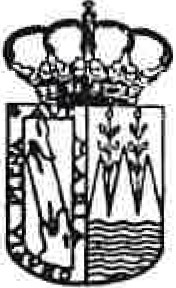 Artigo  8°. RemuneraciónDevengarse a Taxa e nace a abriga de contribuír cando se inicie a actividade municipal que constitúe o seu feito impoñible. Para estes efectos, entenderase iniciada a devandita actividade na  data de presentación da oportuna solicitude da licenza urbanística ou a comunicación previa correspondente.A abriga de contribuír, unha vez nacida, non se verá afectada en modo ningún pola denegación da licenza solicitada ou pola concesión desta condicionada  á modificación  do proxecto  presentado,  nin  pola renuncia  ou  desistimiento  do sol icitante unha  vez  iniciado  o trámite correspondente.Artigo 9º. DeclaraciónAs persoas i nteresadas na obtención dunha licenza de obras ou  iniciar  o trámite  da comunicación previa presentarán, no Rexistro  Xeral  a  oportuna  solicitude,  acom pañando  documentación  visada  polo Colexio Oficial respectivo, no  seu caso,  con  especificación  detallada  da natureza  da obra e lugar de localización, na que se faga constar o importe estimado da obra, medicións e o destino do edificio.Cando se trate de licenza ou comunicacións previas para aqueles actos en que non sexa esixible a formulación de proxecto subscrito por técnico competente, á solicitude acompañarase un Presuposto das obras a realizar, como unha descrición detallada da superficie afectada, n úmero  de departamentos, materiais a empregar e, en xeral, das características da obra ou acto os datos do cal permitan comprobar o custo daqueles.Se despois de formulada a solicitude modificásese ou ampl iase  o  proxecto  ou  a  obra,  deberá poñerse en coñecemento da Administración municipal, acompañando  o  novo  presuposto  ou  o reformado  e, no seu caso,  planos  e memorias  da modificación  ou ampl iación.Os interesados están abrigados a presentar, xunto co proxecto modificado, o xustificante de ingreso da autoliquidación da taxa resultante pola diferencia, sen que poida resultar unha cota inferior ao derivada do orzamento inicial.Artigo 10º. Liquidación e ingresol. De conformidade co previsto no artigo 26.1.b) do Real Decreto Lexislativo  2/2004,  do 5 de marzo,  polo que se aproba o Texto Refundido da Lei reguladora das  Facendas  Locais,  toda  solicitude  de licenza ou comunicación previa, para que poida ser admitida a trámite, deberá acompañarse do  xustificante  do pagamento  da presente  taxa.A tales efectos e segundo o prevido no artigo 27 do citado Texto Refundido, o i mporte  da taxa regulada na presente Ordenanza, se esixirá en réxime de autoliquidación, debendo presentarse simultaneamente coa oportuna solicitude, non facultando o peticionario para realizar a actividade  solicitada nos  casos que proceda  a concesión  dunha  l icenza.Os escritos recibidos polos condutos distintos do Rexistro Municipal, a que fai referencia   o artigo38.4 da Lei 30/1992, do 26 de novembro, que non vingan acompañados do xustificante de ingreso dos dereitos correspondentes, serán admitidos provisional mente pero non poderá dárselles curso sen que se emende a deficiencia ao fin da cal se requirirá ao interesado para que no prazo de dez d ías contados a partir do seguinte a aquel en que lle sexa notificado o devandito requirimento, aboe as cotas correspondentes co apercibimento de que transcorrido o devandito prazo sen efectualo, se terán os escritos por non presentados e será arq uivada a solicitude, previos os trámites oportunos.En todo caso, unha vez iniciado o expediente, a Administración municipal poderá comprobar a realidade dos datos achegados polo interesado así como calquera outros que haxan de servir de base para o cálculo dos dereitos correspondentes e, á vista dos resultados de tal comprobación, practicará a liquidación oportuna, con dedución do ingresado, se é o caso, mediante autoliquidación.A práctica da devandita liquidación, éo sen prexuízo da potestade administrativa para a inspección dos datos declarados ou da actividade desenvolvida realmente polo suxeito pasivo, e para a aplicación de sancións, se a iso hubiere lugar.Todas as liquidacións que se practiquen como consecuencia da regulado nos apartados anteriores serán notificadas aos abrigados ao pagamento, para o seu ingreso nas arcas municipais a través de entidade colaboradora correspondente, utilizando os medios de pagamento e os prazos  que sinala a Lei Xeral Tributaria e normas <litadas no seu desenvolvemento.Artigo 11º. Infraccións e sanciónsEn todo o relativo á cualificación de infraccións tributarias, así como das sancións que por estas correspondan en cada caso, estarase ao disposto nos artigas 181 e seguintes da Lei Xeral Tributaria e na normativa regulamentaria <litada en desenvolvemento desta última.DISPOSICION FINALA presente Ordenanza Fiscal entrará en vigor e será de aplicación a partir do día da súa publicación  no Boletín Oficial da Provincia, permanecendo en vigor ata a súa modificación ou derrogación expresas."A Comisión, por unanimidade dos seus membros presentes, acorda ditaminar devandita proposición  favorablemente  e propoñer  ao Pleno  a súa aprobación."Aberto o turno de intervencións o Sr. Alcalde di: Esta sí que, a min gustaríame recalcalo,  se estaba cobrando dende os últimos sete ou  oito  anos  150  euros  por  cada  certificado urbanístico, o que me parecía sangrante. É  dicir,  xa  pagamos  bastante  cos  impostas.  Está  claro que esto leva moito traballo facelo pero  estivemos  calculando  o  tema  das  horas  que pode levar facer un informe e 150 é moito. Vai un pouquiño  na liña do que dixo vostede  antes  co tema dos atestados da policía local pero bueno, tamén esto se  pudo  ter  cambiado  nos  últimos  oito anos. Nada máis.O Concello Pleno, por unanimidade dos seus membros presentes, ACORDA: APROBAR o ditame da Comisión  Informativa  de Plenos nos termos  nos  que quedou transcrito.7.- MODIFICACIÓN DA ORDENANZA FISCAL 1.4 REGULADORA DO IMPOSTO SOBRE  CONSTRUCIÓNS,  INSTALACIÓNS  E OBRASPola Secretaria dáse lectura ao ditame da Comisión Informativa de Plenos do 15.03.2016 do seguinte teor literal:"Vista a Proposta da Alcaldía de data 07.03.2016, que dí:"O texto da ordenanza fiscal reguladora do imposto sobre construcións, instalacións e obras (ICIO) foi redactado xa hai varios anos e compre actualízalo.Como principal novidade, ademáis de incorporar a figura da comunicac10n previa, é a introducción dunha bonificación potestativa do 90 por 100 da cota íntegra do Imposto para fomentar a creación de empresas no polígono de A Trabe. Do mesmo modo, establécese a obriga de revisión da cota tributaria dos expedientes de base impoñible superior a 120.000,00€ para verificar e axustar as diferenzas que correspondan.Por todo elo, proponse ao Pleno a aprobación da seguinte ordenanza, modificando a ordenanza anterior.PROPOSTA:PRIMEIRO.- Aprobar provisionalmente a modificación da ordenanza fiscal  1.4 reguladora do imposto sobre construcións, instalacións e obras que se incorpora como anexoSEGUNDO.- Exponer no Taboleiro de Anuncios do Concello e no Boletín Oficial da Provincia durante 30 días, como mínimo, dentro dos cales os interesados poderán examinar o expediente e presentar as reclamacións que consideren oportunas.No caso de que non se houberan presentado reclamacións, entenderase definitivamente adoptado o acordo ata entón provisional, publicando no Boletín Oficial da Provincia o anuncio de aprobación definitiva e o texto íntegro da ordenanza, sen que entren en vigor ata que se leve a cabo a devandita publicación.TERCEIRO.- Faculta-lo Alcalde para levar a cabo tódolos trámites necesarios para a consecución deste fin, adaptando no caso de non presentarse reclamacións o contido da disposición final coas datas dos correspondentes acordos plenarios.ANEXOORDENANZA	FISCAL	1.4	REGULADORA CONSTRUCIÓNS,  INSTALACIÓNS  E  OBRASARTIGO  1: FUNDAMENTO  E RÉXIME  APLICABLEDO	IMPOSTO	SOBRE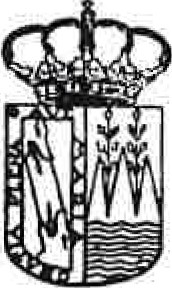 No uso das facultades concedidas polos artigas 133.2 e 142 da Constitución Española, do artigo  106 da Leí 7/85, de 2 de abril, Reguladora  das Bases de Réxime Local, e dos   artigas15.2 a 59.1 do Real Decreto Lexislativo 2/04, de 5 de marzo, polo que se aproba o Texto Refundido de la Lei Reguladora das Facendas Locais, o Concello de Cedeira procede a aproba-la presente ordenanza fiscal que ten por obxecto regular aqueles aspectos que a Lei remite á súa ponderación e regulación polo Pleno da Corporación Local.O Imposto sobre construcións, instalacións e obras regularase neste Concello polas súas normas reguladoras, contidas nos artigas 100 a 11O do Real Decreto Lexislativo 2/2004, de 5 de marzo, polo que se aproba o Texto Refundido da Lei Reguladora das Facendas Locais epolas demais disposicións legais e regulamentarias que complementen e desenvolvan a mencionada Lei e pola presente ordenanza fiscal.ARTIGO  2: NATUREZA  E FEITO  IMPOÑIBLE  DO TRIBUTO.Constitúe o feíto impoñible do imposto a realización, dentro do termo municipal, de calquera construción, instalación ou obra para a que se esixa a obtención da correspondente licenza de obra urbanística, ou a trámite de comunicación previa sinalados na Lei 2/2016, do 1O de febreiro, do solo de Galicia obtivérase ou non a devandita licenza, sempre que a súa expedición corresponda a este municipio.ARTIGO  3:  SUXEITOS PASIVOSl .Son suxeitos pasivos de este imposto, a título de contribuíntes, as persoas físicas, xurídicas ou as entidades a que se retire o artigo 33 da Lei Xeral Tributaria, que sexan donos da construción, instalación ou obra,sean ou non propietarios do inmoble sobre o que se realice aquela. Aos efectos previstos no parágrafo anterior terá a consideración de dono da construción, instalación ou obra quen soporte os gastos ou o custo que comporte a súa realización.2 Teñen a consideración de suxeitos pasivos substitutos do contribuínte os que soliciten as correspondentes licenzas, ou realicen a comunicación ou realicen as  construcións,  instalacións ou obras, se non fosen os propios suxeitos pasivos contribuíntesARTIGO  4: BASE IMPOÑIBLEA base impoñible deste imposto está constituída polo custo real e efectivo da construción, instalación ou obra, e enténdese por tal, a estes efectos, o custo de execución  material daquela.Non forman parte da base impoñible o Imposto sobre o Valor Engadido e demais impostas análogos propios de réximes especiais, as taxas, prezos públicos e demais prestacións patrimoniais de carácter público local relacionadas, no seu caso, coa construción instalación ou obra, nin tampouco os honorarios de profesionais, o beneficio empresarial do contratista nin calquera outro concepto que non integre, estritamente, o custo de execución material.ARTIGO  5: COTA TRIBUTARIAA cota do imposto será o resultado de aplicar á base impoñible o tipo de gravame.O tipo de gravame será:O 2,0 por 100 do custo real e efectivo da construción cando se realice en chan rústico.O 2,8 por 100 do custo real e efectivo da construción cando se realice en chan que non  sexa rústico.Establécese unha cota mínima de 12,00 euros para calquera construción, instalación ou obra.O imposto devengarse no momento de iniciarse a construción, instalación ou obra, aínda cando non se obtivera a correspondente licenza.ARTIGO  6: XESTIÓN  DO IMPOSTOO imposto esixirase en réxime de autoliquidación ou liquidación.Os suxeitos pasivos están abrigados a practicar autoliquidacións en impreso habilitado ao efecto pola Administración municipal, efectuando o pagamento dentro do prazo máximo dun mes, contado a partir do momento en que lle foi notificada a concesión da licenza e en todo caso a contar dende a remuneración do imposto.A autoliquidación presentada terá carácter provisional e determinarase a base impoñible do tributo, en función do presuposto achegado polos interesados, sempre que o mesmo estivese visado polo colexio oficial correspondente, noutro caso, a base impoñible será determinada polos técnicos municipais, de acordo co custo estimado do proxecto.No caso de que se modifique o proxecto ou houbese un incremento do presuposto unha vez aceptada a modificación, deberá presentarse autoliquidación complementaria pola diferenza entre o presuposto inicial e o modificado con suxeición aos requisitos e efectos indicados nos apartados  anteriores.Unha vez finalizadas as obras, no caso de que o custo real e efectivo das mesmas sexa superior ou inferior ao que serviu de base impoñible nas autoliquidacións anteriores, os suxeitos pasivos presentarán no prazo dun mes, contado a partir do día seguinte á devandita finalización, autoliquidación complementaria do tributo, positiva ou negativa, segundo proceda, debendo acompañarse certificado e presuposto de final de obra visado polo colexio oficial correspondente, cando se esixan direccións facultativas, ou escritura de división horizontal e declaración de obra nova, para o caso de que a valoración que conste en este último fose superior a aquel, e sempre que non se atopare a documentación previamente en poder da Administración municipal, debendo alegarse tal circunstancia xunto ou no impreso de autoliquidación, e calquera outro documento que se considere oportuno.No caso de non poder presentarse a documentación requirida no punto anterior e nos termos nel expostos, no prazo habilitado para tal efecto, poderá solicitarse unha prórroga dun mes, contado a partir do día seguinte á finalización do prazo anterior, para a presentación da citada documentación.Á vista das construcións, instalacións ou obras efectivamente realizadas e do custo real efectivo de estas, o Concello, mediante a oportuna comprobación administrativa, modificará, no seu caso, a base impoñible a que se retire o apartado anterior, practicando a correspondente liquidación definitiva, e esixindo do suxeito pasivo ou reintegrándolle, no seu caso, a cantidade que corresponda, sen prexuízo das sancións que proceda, de acordo co disposto no artigo 6 desta ordenanza.Será obrigatoria  a revisión  de todos  os expedientes  de base  impoñible  igual ou superior  a120.000,00 €ARTIGO  7: EXENCIÓNS  E BONIFICACIÓNS7.1 So se admitirán os beneficios fiscais que veñan  establecidos  nas normas  con rango  de Lei ou deriven  de tratados  ou acordos internacionais.7.2. De conformidad eco artigo 103.2.a) do TRLRFL,  terán  dereito  a unha  bonificación  do 90% da cota íntegra as obras de nova planta en construccions, instalacions ou obras, que  que  sean declaradas de especial interés o utilidad municipal e que  se  realicen  no  Polígono  industrial de A Trabe. Corresponderá dita declaración ao Pleno da Corporación e, previa solicitude do suxeito pasivo,  polo  voto  favorable da maioría  simple dos  membros.A bonificación aplicarase para obras solicitadas a partir da aprobación da presente ordenanza fiscal.A bonificación  é compatible  con outros beneficios  fiscais  que poidan  ser aplicables.ARTIGO  8. INSPECCIÓN  E RECADACIÓNA inspección e recadación do imposto realizarase de acordo  co  previsto  na  Lei  Xeral  Tributaria e nas demais leis do estado reguladoras da materia, así  como  nas  disposicións  ditadas para  o seu desenvolvemento.ARTIGO  9. INFRACCIÓNS  E  SANCIÓNS  TRIBUTARIASEn todo o relativo á cualificación de infraccións tributarias, así como das sancións que a estas correspondan  estarase ó disposto na Lei Xeral  Tributaria  e na normativa de   desenvolvemento.DISPOSICIÓN  ADICIONAL  ÚNICAAs modificacións que introduzan na  regulación  desta  ordenanza  as  Leis  de  Presupostos  Xerais do Estado ou calquera outra Lei ou disposición e que resulten de aplicación directa, producirán,  de se-lo caso, a correspondente  modificación  tácita  da presente  ordenanza fiscal.DISPOSICIÓN  DERROGATORIAA partir da entrada en vigor desta ordenanza  queda derrogada  a anterior  ordenanza reguladora do imposto sobre construcións, instalacións e obras publicada no Boletín Oficial  da Provincia 299 o 31 de decembro  de  1998DISPOSICIÓN  FINALA presente  ordenanza fiscal, entrará en vigor o mesmo  día da súa publicación  no Boletín  Oficial  da Provincia permanecendo  en vigor  ata a súa modificación  ou derrogación  expresa."A Comisión, por unanimidade dos seus membros presentes, acorda ditaminar devandita proposición  favorablemente  e propoñer  ao Pleno  a súa aprobación."Aberto o turno de intervencións o Sr. Rubido Ramonde  di: Nós vámonos  abster, simplemente por unha cuestión, pola cuestión da bonificación.  Estando  de  acordo  coa bonificación  e cos  fins que pensamos que se pretenden, eremos que esto merece unha redacción máis extensa  e  máis clara. Porque esto vai xerar moita inseguridade. Incluso cabe que ao final teña a voz o  pleno,  cabe  que  aquí  se  beneficie   inxustamente  algunha  iniciativa  privada,   de  forma   moiinxusta, sin beneficiar en nada á sociedade cedeiresa. Polo  tanto,  nós  pediríamoslle  que  o retiren e que volvan a redactar máis extensamente esto e tipificar máis cando unha iniciativa privada no polígono industrial se vai a ver beneficiada no 90 %. Hai que ter en conta que a Cofradía aínda fai pouco levou a cabo unha iniciativa  e costoulle  a licenza 20.000  euros.  É unha iniciativa digna de ser protexida, pero  pode  haber  outras  iniciativas  privadas  que  non sexa así e que se vexan beneficiadas co 90 %, que poden  ser  necesarios  para  outros  fins sociais. Nada máis. É unha cuestión de redacción. Hai que tomar un pouco máis en serio esta bonificación,  porque  é o 90 %.O Sr. Alcalde di: Eu creo que calquera proposta que se presenta hoxe no pleno está  moi madurada e non son feitas dun día para outro. Aquí está claro que o fin  é  intentar  ter  un polígono que sexa atractivo para as empresas. Sabemos que as empresas que poidan vir ao polígono de Cedeira van dar traballo  e tentamos bonificar  no que se poida. Ten vostede razón  co tema da Cofradía. O que é unha pena é que na anterior lexislatura non  se bonificase  esto. Entón xa terían esa seguridade de que xa poderían ter eles esa bonificación feita. Ternos o polígono que ternos. Ternos as estradas que ternos.  Ternos  as  infraestruturas  que  ternos.  Ternos  a sorte que agora XESTUR  que normalmente  durante uns  meses  ó ano bonifica  o    50% do valor do solo, e a maiores, eremos que é unha boa maneira, unha boa forma... Ogallá tivésemos as posibilidades de comprar o polígono e que fosen os terrenos nosos e puidésemos incluso facilitar moito máis a compra a todas as empresas que puidesen vir ao polígono.O Sr. Rubido Ramonde di: Esto vai ser un foco  de inseguridade  xurídica  total.  Ou  se lle da unha redacción máis extensa, máis clara, que tipifique cando se vai ter  dereito  a  esa  bonificación ou senón... Aparte que fai unha reducción territorial ao polígono. Pode haber iniciativas perfectamente legais, amparadas polo plan de urbanismo  e que creen emprego que  non vai protexida por  isto.O Sr. Alcalde di: Correcto, pero bueno, para eso ternos  un polígono.  Para eso creamos... para  eso o plan de urbanismo que se pretenda facer contempla que as empresas vaian  para  o  polígono. Por eso o uso da Xunqueira se pretende un uso mixto, que nunca tal se veu. E se pretende  que algún día as empresas vaian para o polígono.  Para iso   é.A Sra. Rodríguez Pérez di: Eu quería, para que o público saiba de qué estamos falando, ler o artigo 7.2 que é realmente o que regula o tema da bonificación. Di: "terán dereito a unha bonificación do 90% da cota íntegra as obras de nova planta en construcións, instalacións ou obras, que que sexan declaradas de especial  interese  ou utilidade  municipal  e que se realicen  no Polígono industrial  de A  Trabe.  Corresponderá  dita declaración  ao Pleno  da Corporación  e, previa  solicitude do suxeito pasivo,  polo  voto  favorable  da maioría  simple dos membros."O Sr. Alcalde  di: Está clarísimo.A Sra. Rodríguez Pérez di: Eu, sinceramente, non lle vexo  a complicación  que  vostedes  lle  ven. Podo entender a última intervención súa de que pode haber usos susceptibles  polo  plan xeral, ahí pódolle dar a razón. Pero e que esta ordenanza  en  concreto  era  única  e exclusivamente relativa á bonificación ó polígono da Trabe coa intención que ternos de darlle algún tipo de saída ás parcelas  que hai  alí.O Sr. Rubido Ramonde di: Bueno, declaradas de especial  interese ou utilidade  municipal  que  se realicen ... ben,  parece  que está feíto todo  ¿non? Pero esto pode  dexenerar  en contenciosos.A Sra. Rodríguez Pérez di: Calquera redacción ...O Sr. Rubido Ramonde di: Porque esto habíao que extender e facer máis pedagóxica esta redacción para que o día que, chegado o momento, esteamos no pleno cunha cuestión destas sepamos a qué atemos. Que non haxa caprichos e arbitrariedades. Porque técnicamente é a obxeción que ternos. Cabe, e xa me está recoñecendo que tamén territorialmente está excluido iniciativas  que poden  ser de moito interese...A Sra. Rodríguez Pérez di: Home, si estamos falando solo de bonificación para o polígono da Trabe....O Sr. Rubido Ramonde di: Falernos da universalidade do territorio cedeirés.  A Sra. Rodríguez Pérez di: Pero a ordenanza  é para o que   é.O Sr. Alcalde di: Dentro de pouco falaremos dun proxecto  que nos pode perxudicar  moito  si non vai para o polígono. Hoxe non é o momento para  falar  del, pero  está ahí. Desde  fai uns  días está ahí, encima da mesa dos veciños. Bueno, como Luis presenta iso, ternos que votar a retirada desta proposta.  Primeiro  vótase a retirada e despois votamos  a  proposta.O Sr. Rubido Ramonde di: Para nós non é necesario. O Sr. Alcalde di: É o que marca a  lei.O Sr. Rubido Ramonde di: Si claramente  están dicindo que non van a retirala.  O Sr. Alcalde di: Votamos  a proposta.O Concello Pleno, en votación ordinaria, por seis (6) votos a favor, do PSdG-PSOE (3), do BNG (1) e de ANOVA (2), e seis (6) abstencións do PP, ACORDA: APROBAR o ditame da Comisión Informativa  de  Plenos  nos  termos  nos  que  quedou  transcrito.8.-  MODIFICACIÓN  DA  ORDENANZA  DO  SISTEMA  MUNICIPAL  DE PRÉSTAMO  DE BICICLETASPola Secretaria dáse lectura ao ditame da Comisión Informativa de Plenos do 15.03.2016, do seguinte teor literal:"Vista a Proposta da Alcaldía de data 07.03.2016, que dí:"No polo Pleno do 28 de xaneiro de 2015 aprobouse inicialmente a Ordenanza do sistema municipal de préstamo de bicicletas. Despois do preceptivo trámite de exposición pública, o anuncio da aprobación definitiva da devandita ordenanza foi publicada  no  BOP  84 do  7 de maio de 2015.No 2015 ampliouse o servizo de bicicletas con máis bases e bicicletas adicionais, polo que na actualidade existen tres bases  dobles para catro bicicletas cada un e un total  de   16 bicicletas.Tras diversos problemas técnicos para a posta en marcha do sistema, actualmente xa está operativo o sistema de conexión polo que non existen impedimentos para a implantación  efectiva do servizo.Agora ben, tras repasar a redacción da ordenanza, determinouse a conveniencia de eliminar a garantía establecida inicialmente por restar axilidade e dificultar a contratación do servizo. En paralelo  incrementanse  lixeiramente  as tarifas para compensar  a eliminación  da garantía.En canto aos gastos de mantemento, non se prevén que superen os dous mil euros previstos  no orzamento.Por todo isto, en uso das facultades atribuidas pola lexislación vixente, e de conformidade co disposto nos artigas 216 e seguintes do   TRLRFLPROPOÑO  AO PLENO  a adopción do seguinte  acordo:Primeiro.-  Establecer  como responsable  do servizo a Concellería de DeportesSegundo.- Aprobar a modificación da ordenanza do sistema municipal de préstamo  de bicicletas  que se incorpora  como  anexo.Terceiro.- Expoñer o anuncio de exposición pública no Boletín Oficial da Provincia e no Taboleiro de Anuncios da Entidade durante 30 días, dentro dos cales os interesados poderán examinar  o expediente  e presentar  as reclamacións  que consideren oportunas.No caso de que non se houberan  presentado  reclamacións,  entenderase  definitivamente adoptado o acordo ata entón provisional, publicando no Boletín Oficial da Provincia o acordo definitivo elevado automaticamente a tal categoría, e o texto íntegro da Ordenanza, sen que entren en vigor ata que se leve a cabo a devandita publicación e unha vez transcurridos quince días dende a súa publicación íntegra no  Boletín  Oficial  da  Provincia,  segundo  o dispuesto  nos artígos 70.2 e 65.2 da Lei 7/1985, Reguladora  das Bases del Réxime   Local.Cuarto.- Faculta-lo Alcalde-Presidente para levar a cabo tódolos trámites necesarios para a consecución  deste fin.ANEXOORDENANZA  DO  SISTEMA  MUNICIPAL  DE PRÉSTAMO  DE BICICLETASTÍTULO I: DISPOSICIÓNS XERAISArtigo l. OBXECTOO obxecto deste servizo é a posta a disposición da cidadanía e das persoas que visiten a vila dun sistema  de  préstamo  de bicicletas  para  desplazamentos  urbanos,  co fin de fomenta-lo  uso deste vehículo.Artigo 2. ÁMBITO DO SERVIZOO ámbito  do servizo queda delimitado  ó territorio  que comprende  o casco urbano  do Concello de   CedeiraArtigo  3.  CARACTERÍSTICAS  DO SISTEMAO sistema comprende  os aparcamentos  e expendedores  automáticos  de  bicicletas  instalados  en  diversos puntos  do concello. Cada expendedor componse dunha marquesina  de  anclaxe  cos  elementos  de  soporte,  mecanismos para  ó accionamento  do candado  e unidade  de control,  así como  das bicicletas  de préstamo.Todolos  componentes  do sistema,  incluidas  as bicicletas,  teñen  a consideración  de bens  públicos municipais.Artículo 4. EMPRAZAMENTOS DOS APARCAMENTOS EXPENDEDORES DE BICICLETASO servizo de préstamo  de bicicletas  poderase  utilizar  nos  seguintes puntos:Oficina  de TurismoPraza MarietaAvda. De España (Polideportivo municipal)Para protexe-los compoñentes de todala instalación que engloba este servizo, o Concello resérvase a facultade de instalar  cámaras  de video-vixilancia  ou outros mecanismos  de captación  de  imaxe  e sonido nas inmediacions.TÍTULO II: NORMAS DE XESTIÓN DO SERVIZO Artículo  5. USUARIOS  DO SERVIZO.Poderán ser usuarios deste servizo municipal  de préstamo  de bicicletas  os maiores  de  idade  así como  os maiores de  16 años  coa autorización  da persoa  que ostente  a patria  potestade  debidamente identificada.Non  poderán  ser usuarios:Quenes estén impedidos para o uso de bicicletas por no reúnir os requisitos físicos ou psíquicos exigidos pola normativa  de  circulación  vial aplicable.Aqueles que huibesen sido sancionados dacordo co disposto nesta ordenanza nos prazos previstos polo artigo 13.Artigo  6. NORMAS  DE USOO usuario deberá facer un uso correcto da bicicleta, devolvendo a mesma en bo estado de funcionamento e limpeza.A bicicleta deberá destinarse ó uso para  o que  está previsto  o servizo,  estando particularmente  prohibida  a sua utilización  con fins comerciais,  de transporte  de mercancías  ou calquera  outro uso   profesional.A bicicleta soamente poderá transportar a unha persoa e non poderá prestarse a terceiros. Asimesmo, non poderá retirarse dos puntos de emprazamento unha nova bicicleta ata que o usuario entregue aquela que xa esté utilizando.Prohíbese á desmontaxe ou manipulación parcial ou total da bicicleta. Asimesmo, tampoco está permitido integrar  ningún  elemento na bicicleta.O usuario é o único responsable dos danos que poida sufrir como consecuencia do uso da bicicleta ou os causados a terceiras persoas ou  a calquera  ben, moble  ou  inmoble,  incluida  a propia  bicicleta,  polo  uso  normal ou anormal  da mesma.A tal efecto, o usuario deberá comprobar que a bicicleta a utilizar está  en  boas  condicións  de  uso  e  mantemento  estando  abrigado  a comunicar  ó Concello  calquera  incidencia mecánica.No caso de que os servizos  de  inspección  comprobasen  que  unha  bicicleta  presenta  desperfectos,  imputaranse  ó último usuario.Prohíbese o uso da bicicleta en competicions de calquera  clase,  así  como  en  lugares  tales  como  escalinatas,  rampas  de garaxe,  laderas, campos  de terra, pistas  de patinaxe  ou similares.A bicicleta estará baixo a responsabilidade do usuario durante o periodo transcurrido entre a retirada da mesma e a súa devolución a un dos candados dos puntos de préstamo do sistema.No caso de pérdida, robo ou hurto, o usuario presentará  denuncia  ante  o  Corpo Nacional  de  Policía,  Garda Civil ou Policía Local e comunicará ó Concello a desaparición da bicicleta no prazo  máximo  de un  día hábil. Ata que non  se presente  a denuncia  a bicicleta  estará baixo  a responsabilidade  do usuario.O usuario deberá mostrar o documento que lle acredita como usuario do servizo cando se lle solicite polos responsables autorizados ou polos miembros das forzas  e  carpos  de  seguridade,  incluíndose  o  corpo  de  Protección  Civil.Artigo  7.  TEMPO  MÁXIMO  DE UTILIZACIÓNA utilización da bicicleta limítase a catro horas, debendo o usuario depositala en calquera dos aparcamentos do  sistema antes de que transcurra dito período. Os datos recollidos no sistema de  control,  que rexistra  a hora  de retirada  e devolución  da bicicleta,  constituen  a proba  do tempo  de util ización  do servizo a todolos efectos.Artigo  8. TARIFASA cuantía correspondente a satisfacer en concepto de prezo público pota utilización do sistema municipal de préstamo de bicicletas determinarase no ANEXO l. Dito ANEXO I poderá ser modificado por acordo da Xunta de Gobemo Local de conformidade co artigo 47.1 do Texto Refundido da Leí Reguladora de Facendas Locais aprobado por RD Lexislativo 2/2004, de 5 de marzo.Artigo  9. ALTAS  E BAIXASToda persoa que pretenda facer uso do servizo de préstamo de bicicletas deberá previamente darse de alta presentando a seguinte documentación:Modelo  de Formulario  de alta no  servizo debidamente  cumplimentado.Fotocopia compulsada  ou orixinal  do DNI, Pasaporte  en vigor  ou NfE  do usuario  e, no caso de menores, tamén  o de aquel que ostente  a patria  potestade.Xustificante de ingreso en concepto de alta pola emisión da tarxeta de usuario e  do  prezo  público  correspondente.G1:1rantía f)er i1ttpet1e de 50 € qt1e pederá faeerse mediarlte B Bflerfaeión dunha tarxeta cle crédito et1 débite.O usuario comprométese á conservación e bo uso da tarxeta. Nos  supostos  de extravío,  deterioro,  e/ou solicitude dun duplicado, o coste de emisión da nova tarxeta deberá  ser  soportado  polo  usuario  de  conformidade  coas  tarifas vixentes.Unha vez entregada e comprobada a documentación procederase a entregar ó usuario a tarxeta de usuario.As baixas  do servizo produciranse  de oficio  ou a instancia  do usuario.O Concello procederá a dar de baixa de oficio a aqueles usuarios que non abonen  a tarifa  correspondente  nos  termos previstos polo seguinte artigo. Asimesmo, darase de baixa a aqueles  usuarios  que  sexan  declarados culpables pola  comisión  de  infracciones  moi graves.No caso de baixas voluntarias, deberase  presenta-lo  formulario  correspondente  acompañado  da  tarxeta  acreditativa de usuario do servizo. A baixa no servizo non dará lugar á  devolución  das tarifas  que  se abonen  durante  o contrato.Artigo  10. XESTIÓN  DO PREZO  PÚBLICOCon carácter xeral, o pago do prezo público efectuarase en réxime de autoliquidación. Non  obstante,  para  os supostos de uso anual <leste servizo, o Concello poderá xestiona-lo  prezo público  en réxime    de padrón.De ser este o caso, o Alcalde aprobará o padrón do prezo público. No dito padrón figurarán  todolos  abrigados  ó pago suxeitos a esta modalidade de xestión así como a cuantía correspondente a cada un. As liquidacións comprendidas  neste  padrón  notificaranse  colectivamente  dacordo  co disposto na  alta no padrón.TÍTULO 111: RÉXIME SANCIONADOR Artículo  11. PRINCIPIOS  XERAISSerá  infracción   administrativa   o   incumprimento   das   obrigacións,   prohibicións   e  requisitos   establecidos  napresente  Ordenanza.O réxime sancionador rexirase polos principios  e  procedimentos  vixentes  da  normativa  sancionadora  no  momento  da comisión  da infracción.Serán responsables das infraccións reguladas nesta ordenanza os usuarios do servizo ou,  no  caso  de menores, aqueles que ostenten  a patria  potestade.As  sancións serán  compatibles  cos gastos  de reparación  así como das tarifas  pendentes  de pagamento.Artigo  12. INFRACCIÓNSSerán  infraccións  leves as seguintes:O retraso  inxustificado  na  entrega da bicicleta  por plazo de ata vintecatro  horas.Non comunicar ó Concello as incidencias que se produzan, tales como o deterioro ou  fallo  que  impida  ou  dificulte  o uso da bicicleta.Non  comunicar  ó Concello  os cambios  de datos persoais.Os actos inxustificados  de deterioro  leve  das instalacións  e elementos  que integran  o  servizo.Presta-la  bicicleta  a terceiras persoas.O estacionamento  da bicicleta  en lugares  distintos  dos habilitados  al efecto.Cualquera outro incumprimento das obligacións,  prohibicións  e  requisitos  establecidos  nesta  Ordenanza  que  non  se encontren  tipificados  nos  epígrafes seguintes.Serán infraccións  graves  as seguintes:Utiliza-la  bicicleta  fora do término  municipal.Non  devolve-la  bicicleta  en bo  estado de funcionamento y  limpeza polo  mal uso  da misma.Non presentar nas oficinas municipais copia da denuncia por  pérdida,  hurto  ou roubo  da  bicicleta  dentro  do plazo  establecido.Non respeta-las normas de tráfico establecidas  para  estes  vehículos,  sen  perxuizo  das  infraccións  e  sancións que en materia  de tráfico  e circulación poidan  impoñer  as autoridades  competentes.O retraso  inxustificado  na  entrega da bicicleta  por  máis  de vintecatro horas.Os actos inxustificados  de deterioro  grave das  instalacións  e elementos  que integran  o  servizo.A reiteración  na comisión de dous faltas  leves por resolución  firme, nun periodo  de doce    meses.Calquera outro incumprimento das obligacións, prohibicións e  requisitos  establecidos  nesta  Ordenanza  cando polo  seu elevado  alcance ou entidad non merezan  a calificación  de infracción   leve.Serán infraccións moi  graves  as seguintesImpedir  ou obstaculiza-lo  uso  do servizo a outras persoas  con  dereito  a súa utilización.Os actos  de deterioro grave e relevante  das  instalacións  e elementos  que integran  o servizo.A utilización  da bicicleta  con fins lucrativos,  así como o seu alquiler ou venta  a   terceiros.O abandono  ou perda  inxustificada  da bicicleta.Non  denuncia-la  perda, roubo,  ou hurto  da bicicletaA reiteración  na comisión  de dous faltas graves nun periodo  de doce   mesesArtigo 13. SANCIÓNSAs infraccións  darán lugar as seguintes   sancións:Infraccións  leves, con multas  de ata 50  euros.Infraccións  graves, con multas  de ata  150 euros e, no seu caso,  inhabilitación  da tarxeta de   usuario.Infraccións  moi graves,  con multa  de ata 500 euros e inhabilitación  da tarxeta  de  usuario.O usuario que fose sancionado  en firme pola  comisión  de infraccións,  non poderá  volver  a facer uso  do servizo  de préstamo no prazo seis meses, para as leves, un ano para  as  graves,  e tres  anos  para  as moi  graves.  A  tal efecto  o Concello procederá  a desactiva-la  tarxeta  de usuario.Artigo  14.  CIRCUNSTANCIAS  MODIFICATIVAS  DA  RESPONSABILIDADEPara a modulación das sancións atenderase  á  existencia  de  intencionalidade  ou  reiteración,  natureza  dos prexuízos causados, reincidencia na comisión ao cabo dun ano de infraccións da mesma  natureza  cando  así  o declare resolución  firme e ao beneficio  obtido  coa  súa realización.Artigo  15. PROTECCIÓN  DE DATOSOs datos personais dos usuarios do servizo serán obxecto de tratamento informático ós  únicos  efectos  da  sua relación  co Concello  como consecuencia  da alta no servizo de préstamo  de   bicicletas.Sobre ditas datos, o seu titular poderá exercita-los dereitos de oposición, acceso, rectificación, e cancelación conforme ó previsto na Ley Órganica 15/1999 sobre Protección de Datos de Carácter Personal.O usuario asumirá, coa solicitude de Alta do servizo regulada no artigo 6, que  todolos  datos  facilitados  sexan exactos e que acepta expresamente as condicións de prestación do servizo e a  regulación  contenida  nesta  Ordenanza.Asimesmo ditas datos facilitaranse voluntariamente polo usuario  senda  advertido  de  que  os  mesmos  serán  obxecto de tratamento informático, como necesarios e imprescindibles para o establecimento  e  desenrolo  da  relación  co Concello.DISPOSICIÓN  FINALEsta norma entrará en vigor unha vez publicado o texto  íntegro  no  Boletín  Oficial  da Provincia  e transcorra  o prazo previsto  no artigo 65.2 da Ley  7/1985,  de 2 de  abril.ANEXO ITARIFASPREZOS  PÚBLICOS  POLA XESTJÓN  ADMINISTRA TJVA- Alta  no  servizo:..................................2 €(inclúe a entrega  da tarxeta  de usuario)- Perda da tarxeta, roubo ou deterioro: ...4 €PREZOS  PÚBLICOS  POLA  UTILIZACIÓN  DO SERVIZO-  Cota  por   semana: ............................15 .€- Cota por  mes:............................. ....25  €-  Cota  por   ano:..................................40  eA Comisión, por unanimidade dos seus membros presentes, acorda ditaminar devandita proposición  favorablemente  e propoñer  ao Pleno  a súa aprobación."Aberto o turno de intervencións o  Sr. Rubido  Ramonde  di: Moitas  gracias. Nós  irnos  votar que non pola modificación do precio público. Nós habíamos  articulado  unha  maneira  de  primar o uso do veciño, prácticamente con 20 euros anuais, agora pasa a 40. Sin embargo o visitante tería un prezo quizáis máis caro, por eso se incentivaba que o visitante fixera uso do bono  anual. Ou sexa, si un visitante viña por  unha  semana...O Sr. Alcalde pregunta:  ¿Non hai ningún visitante  aquí? Pois  non.O Sr. Rubido Ramonde di: A mín paréceme un pouco de mal... o xesto que acaba de ter.   O Sr. Alcalde di: Perdón. E que paréceme  que  tratar ...O Sr. Rubido  Ramonde  di: Estou falando.O Sr. Alcalde  di: Bueno, remate, remate.  Perdoe.O Sr. Rubido Ramonde continúa: No sistema establecido anteriormente non lle interesaría en moitos casos o uso do bono mensual e suscribiría  o  anual.  É máis,  sería máis  beneficioso,  tería máis capacidade de recaudación  pero para  o cedeirés pasar  de 20 a 40 anuais xa é pasar  do uso ao mellor masivo e exitoso ao uso que igual ternos problemas. Pero parece que na idea está... sempre se rechazou este servizo por parte  do PSOE, e creo que do BNG tamén. Non  sei  as novas formacións. Parece que vai nesa liña, de que non se use. ¿Que pode  ser deficitario? Pode ser deficitario. É máis, eu demandaría xa do Concello que se iniciaran os trámites para establecer tamén unha base de anclaxes na punta do muelle. Polo tanto irnos votar que non porque  estamos ante unha  subida de prezo público.O Sr. Alcalde di: En primeiro lugar pídolle disculpas por habelo interrumpido na súa intervención, probablemente non foi de bo gusto. Respecto ao tema das tarifas,  cando  se aprobou a ordenanza tampouco había un plan de mantemento. Incluso creo que o informe de reparo cando se entregaron as bicicletas, aparte de que o sistema cando se entregaron non funcionaba perfectamente, por eso tivo reparo do Interventor, non había un  plan  de  mantemento.   Entón   nosoutros   tamén   eremos   que  hai   que   estudiar   os  costes  que  ten omantemento das bicis. E así o fixemos, o metemos na ordenanza. Dende o  que  costa  o  neumático da bicicleta, a cuberta, a colocación, a cadena, colocación,  cable  de  freno,  colocación, cable de cambio, colocación, sustitución de  tacos,  e  máis  cousas  que  poidan  pasar. Entón ese é un dos motivos  polos que subimos isto.  Sacamos o tema  da fianza. Tamén  nos parece que para unha persoa que alquila a bicicleta unha semana ao ano teña que pagar 50 euros de fianza, nos parece bastante excesivo. O que sí que non  estou moi  de acordo  é na  lectura que vostede fai no feito de que para os de fora teña que ser máis caro que para os de Cedeira. Está moi ben que creo que ternos que ter un sistema  do  uso  das  bicicletas  que  funcione da mellor forma posible pero que sexa para todos. Irnos ao de sempre, o que non podemos é... si os seus fillos ou os meus van mañá a estudar para fora que o transporte metropolitano que vaia a calquera universidade ou a calquera sitio lle  coste  máis  que  a un veciño de alá. A min non me parecería moi lóxico.  Despóis,  respecto  aos plantexamentos,  eu creo que o PSOE e o BNG, bueno, eu non estaba naqueles grupos, pero eu creo que non se opoñían ao sistema de bicicletas. O que se opoñían foi á forma de contratación do sistema. Ó reparo que houbo no seu momento por parte dos servizos de Intervención de  cando  se  entregaron as bicicletas. Á falta de mantenemento de previsión na ordenanza de cando se entregaron as bicicletas. Eu creo que ese foi o motivo  do  rechazo,  é dicir, eremos  que sí que pode funcionar. Ternos as nosas dúbidas, porque eremos que é un sistema moi, moi,  moi delicado. Moi delicado porque é un sistema a través  dunhas  tarxetas  de  lectura  e  ternos  as nosas dúbidas de que chegue a funcionar. Por iso estamos valorando formas de ampliar e melloralo. Si o día de mañá funciona perfectamente se poderían ampliar, pero  é  que  de  momento o que necesitamos é probalo. Probar e que funcione. Despois, tamén quería facer a aclaración. Saíu nun medio de  comunicación,  o  fondo  de  compensación  medioambiental  do ano 2015. Que se aprobou. Que vostedes pediron as subvencións.  Vostedes  solicitaron o tema das bicicletas como solicitaron no ano 2014. No ano 2014  creo  que  fora unha  inversión  en torno  ós vinte  e dous, vinte  e tres mil euros. Daquela  se compraran  creo que quince bicicletas   e creo que foran tres bases. E o ano pasado vostedes volveron a pedir dende o fondo de compensación ambiental outras tres bases de ampliación das tres bases que había máis outras cinco bicicletas. Co cal non entendo cómo alguén pode sair nos medios dicindo que este goberno... Que foi a contratación deles... Non, esto foi algo que ternos adquirido, do cal, o que está claro é que, a través desta ordenanza, intentaremos  poñelo  en funcionamento,  porque  é o que nos interesa a todos. A vostedes a nós e a todos os veciños. Era un pouquiño sacar esa confusión  ou ese malentendido  que poida haber.O Sr. Rubido Ramonde di: A versión que dá da postura do anterior mantado, que non é así. A versión que está dando non é así. Está nas actas, non vamos a discutir... E bueno, sustitúa a palabra  de visitante pola de uso  aislado  ou puntual.A  Sra. Rodríguez  Pérez di: É mellor.O Sr. Alcalde  di: Xa me gusta un pouco  máis.O Sr. Rubido Ramonde di: Pero a maneira de promoc10nar  que  se  use  este  medio  de transporte  é co noso prezo público  de 20 euros.Teléfono: 981 48 00 00 - Fax: 981 48 25 06 C.f.F.: P-1502200-G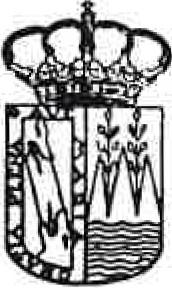 O Sr. Alcalde di: As taxas que hai no concello a nivel de todo tipo de actividades son bastante baixas.O Sr. Rubido Ramonde di: Das máis baixas.O Sr. Alcade continúa: Ogallá tivésemos a posibilidade de que costaran cero.A Sra. Rodríguez Pérez di: Eu non me vou a meter agora co tema porque efectivamente está nas actas e o que dixemos está ahí. Pero bueno, eu creo que naquel momento cuestionábamos a oportunidade en sí, o momento en que o gasto de vinte e cinco mil catrocentos dez que  foron de subvención para o fondo de compensación ambiental do 2014, que nos parecía un gasto que non era necesario naquel momento. Non o tema das bicicletas en sí. Non cuestionábamos o servizo en sí. Pero bueno, dá igual. O que sí quería aclarar, e tamén para todo o público, o que estaba dicindo o Alcalde agora ó final. Que efectivamente nós cando chegamos, cando formamos o gobemo, co que nos atopamos era con iso, con que a segunda subvención que se pedira ó fondo de compensación ambiental, que era esa, para ampliación  de tres bases e cinco bicicletas por un valor de once mil cento trinta e dous euros, xa estaba concedida. Nós nin a solicitamos nin nada polo estilo. Foi unha xestión do seu gobemo e xa estaba concedida. E ademáis non se podía cambiar o obxecto da subvención. Miramos por si o puidéramos facer e non, non o puidemos facer. Entón que quede moi clariño que aquí o mérito ou desmérito, nese sentido, é do gobemo de Luis Rubido, quero dicir, a solicitude de subvención e que se concedera no seu momento, nós simplemente foi algo co que nos atopamos e a partir de agora ternos que xestionalo. Para iso facemos esta ordenanza.O Sr. Rubido Ramonde di: Bueno, teño a oportunidade de explicar porqué se pediu esa segunda de vinte e cinco mil euros, que foi porque, xa se lle explicou, podía atoparse un usuario, ir a deixar a bicicleta e atopar catro anclaxes ocupados, polo tanto entendimos que se debía doblar o número de anclaxes, non o número de bicicletas. Calquera usuario que ven dende o polideportivo ou dende a Marieta ata o polideportivo que non se atope con que están todos os anclaxes ocupados. Esa foi a razón.O Sr. Alcalde di: E respecto do comentario de María de cambiar o uso, non quixéramos cambiar o uso porque non nos interese agora mesmo ter o tema das bicicletas. Ternos o proxecto ahí e ternos que tirar para adiante, senón que o que tiñamos era moitas dúbidas de que poidese funcionar. Tiñamos medo a que coste moito funcionalo. Ese é o medo que ternos. Que sexamos capaces de que chegue a funcionar correctamente. Na maioría das cidades é diferente. Teñen moito persoal para este tipo de actuacións, incluso teñen... eu teño visto furgonetas de mantemento con xente cada día. Nós non ternos esta posibilidade, entón veremos a ver si todo sae ben.O Sr. Casal García di: Eu recordo que desde ANOVA, non consideramos demasiado pero sí comentamos en certa ocasión, que nos parecía un pouco reproducir miméticamente o que ten máis sentido en sitios como A Coruña, Ferrol ou Narón, onde hai grandes distancias, e non aquí, onde a distancia que hai entre a Marieta e os outros dous puntos, non creo  que demanden demasiado. Outra cousa sería un punto na punta do muelle. Ahí sí que podería  teralgo máis de sentido. Pero eu penso que nosoutros nunca nos metimos a considerar eso a fondo. En fin, como anécdota.Sometido o asunto a votación ordinaria, arroxa o seguinte resultado: seis (6) votos a  favor  do PSdG-PSOE (3), do BNG (1) e de ANOVA (2), e seis (6) votos en contra  do  PP.  Realizada  nova votación persiste  o empate,  polo  que decide o voto  de calidade  do Presidente,  quedando  APROBADO o ditame  da Comisión  Informativa  de Plenos nos termos  nos que quedou  transcrito.9.- APROBACIÓN INICIAL DA ORDENANZA MUNICIPAL DO  SERVIZO  DE AXUDA  NO FOGAR  DO  CONCELLO  DE CEDEIRAPola Secretaria dáse lectura ao ditame da Comisión Informativa de Plenos do 15.03.2016,do seguinte teor literal:"Vista a Proposta  da Alcaldía  de data  11.03.2016, que  dí:"A Lei 13/2008, do 3 de decembro, de servizos sociais de Galicia, establece  no  seu  capítulo  II  o catálogo de servizos sociais, onde define o servizo de axuda no fogar coma un servizo consistente en ofrecerlles un conxunto de atencións ás persoas ou  familias  no  seu  propio  domicilio,  para  facilitar o seu desenvolvemento e permanencia no seu contorno habitual. Esta mesma lei establece no  seu artigo  11.f) que  é función  dos servizos  sociais comunitarios  básicos  a xestión  da axuda  no fogar.O Concello de Cedeira desenvolve o programa de Servizos Sociais de axuda no fogar e canta coa autorización de inicio de actividade inscrito no Rexistro Único de Entidades Prestadoras de Servizos Sociais da Xunta de Galicia co número de identificación E-736/P.001.Coa entrada en vigor da Lei 39/2006, do 14 de decembro, de Promoción da Autonomía Persoal e Atención ás persoas en situación de dependencia, así como a normativa estatal e galega que a desenvolve, fíxose necesario establecer un novo marco regulador de carácter básico dos contidos, formas de prestación e aspectos procedementais e organizativos de axuda no fogar de maneira que  coa aprobación da Orde do 22 de xaneiro de 2009 pola que se regula o servizo de axuda no fogar, se estableceron pautas de carácter xeral para asegurar un nivel equitativo de atención a todas as persoas que tiñan limitada a súa autonomía persoal.O artigo 6.2 do Decreto 15/201O, do 4 de febreiro, polo que se regula o procedemento para o recoñecemento da situación de dependencia e do dereito ás prestacións do sistema para a autonomía e atención á dependencia, o procedemento para a elaboración do Programa Individual de Atención e a organización e funcionamento dos órganos técnicos competentes, establece que as entidades locais de Galicia participarán na xestión dos servizos de atención ás persoas en situación de dependencia nos termos previstos na Lei 39/2006, do 14 de decembro, e na Lei 13/2008, do 3 de decembro,  de servicios sociais de Galicia, no marco das competencias que a lexislación vixente !les atribúan.O Decreto 254/2011, do 23 de decembro, polo que se regula o réxime de rexistro, autorización, acreditación e a inspección dos servizos sociais en Galicia, establece no seu artigo 7. b)  como requisito xeral dos centros e programas de servizos sociais, dispoñer dunhas normas de funcionamento, visadas polo órgano competente, en materia de autorización e inspección de servizos sociais da Xunta de Galicia, que garanta o respecto ao dereito das persoas usuarias e establezan as condicións de prestación e desenvolvemento dos servizos.O Concello de Cedeira redactou o regulamento do servizo de axuda no fogar adaptado á Lei 39/2006  e foi publicado no BOP núm. 260 do 10.12.2009 e visado polo servizo de inspección de servizos comunitarios e inclusión social da Consellería de Traballo e Benestar da Xunta de Galicia.Coa aprobación e publicación do Decreto 99/2012, do 16 de marzo, polo que se regulan os servizos  sociais comunitarios e o seu  financiamento,  faise  necesario  adaptar  a normativa  munici pal  existente  en materia de axuda no fogar co fin de dar cumprimento ao establecido na  disposición  derradeira primeira, que establece que as corporacións locais deberán adaptar as súas ordenanzas municipais ao disposto  no  citado Decreto.A entrada en vigor do Decreto 149/2013, do 5 de setembro, polo que se define a carteira de servizos sociais para a promoción da autonomía persoal  e a atención  ás persoas  en  situación  de dependencia  e  se determina o sistema de participación das  persoas  usuarias  no  financiamento  do  seu  custo,  dálle unha nova redacción aos artigas 14.2, 59 e 61 do Decreto  99/2012,  do  16 de  marzo,  polo  que  se regulan os servizos sociais comunitarios e o seu financiamento, polo que se fai necesario adaptar a normativa  munici pal  existente en materia  de axuda no  fogar ao establecido  nos  mencionados artigas.Visto o expediente tramitado para a aprobación da Ordenanza Municipal  do  Servizo  de  Axuda  no Fogar  do Concello  de Cedeira.Vistos os informes de Secretaría de data 12.11.2015 e 02.12.2015, favorables aos  proxectos  de  Ordenanza municipal do Servizo de Axuda no Fogar do Concello de Cedeira de data 30.10.2015 e 01.12.2015,  respectivamente.Visto o informe da Traballadora Social coordinadora do Servizo de Axuda no Fogar de data 02.02.2016, favorable ao proxecto de Ordenanza munici pal do Servizo de Axuda no Fogar de data 01.12.2015.Visto o informe de Intervención de data 04.02.2016 desfavorable á aprobación  da presente  Ordenanza  por incompetencia do Concello para a aprobación da normativa reguladora do servizo,  como  consecuencia do réxime competencia] introducido pola Lei 27/2013, do 27 de decembro, de racionalización e sustentabilidade da Administración Local, que dá nova redacción  ó  artigo  25  da LBRL, e establece na Disposición transitoria segunda a data do 31 de decembro de 2015  como  límite para que as Comunidades Autónomas asuman a titularidade das competencias que se preveían como propias do Municipio, relativas á prestación dos servizos  sociais  e de promoción  e reinserción  social, nos termos previstos nas normas reguladoras do sistema de financiación autonómica e das Facendas Locais. Dita Disposición sinala que se na citada data as  Comunidades  Autónomas  non  houberan asumido o desenvolvemento  dos  servizos  da  súa  competencia  prestados  polos  Municipios, Diputacións Provinciais ou entidades equ ivalentes, Entidades Locais, o no seu caso, non houberan acordado a súa delegación, os servizos seguirán prestándose polo municipio con cargo á Comunidade Autónoma.Visto o informe de Secretaría de data 26.02.201 6,  que  se  pronuncia  en  termos  similares  aos expresados pola Intervención municipal, unha vez  transcorrida  a  data  prevista  na  Disposición transitoria  segunda da Lei  27/2013  para a asunción  de competencias  pola  Comunidade Autónoma .Resultando que en data 03.03.2016 se dicta sentencia polo Tribunal Constitucional, penden te de publicación no BOE, que estima parcialmente o recurso de inconstitucionalidade formulado pola Asamblea de Extremadura contra a Lei 27/2013, do 27 de decembro, de racionalización e sustentabilidade da Administración Local, estimando, entre outras, a impugnación relativa á  devandita disposición transitoria 23, que se declara inconstitucional e nula.Resultando que dita sentencia establece, no Fundamento  xuríd ico  13,  que  nas  materias  de competencia autonómica, como é o caso dos servizos de asistencia social, sólo as Comunidades Autónomas poden atribuir competencias locales ou proh ibir que o nivel local as desenvolva, con suxeición, en todo caso, ás esixencias derivadas da Constitución, ás bases do réxime  local,  e, no  seu caso, ós Estatutos  de  Autonomía.En base ao exposto, e coa finalidade de adaptar a ordenanza reguladora do servizo municipal  de axuda no fogar á normativa en vigor, propoño ao Concello Pleno a adopción do seguinte ACORDO:PRlMEIRO.- Aprobar inicialmente a Ordenanza Municipal do Servizo de Axuda no Fogar do Concello de Cedeira, segundo versión de data 25.02.2016, que se incorpora como Anexo.SEGUNDO.- Someter o expediente a información pública e audiencia ós interesados durante 30 días, para a presentación de reclamacións e suxerencias, mediante anuncio publicado no Boletín Oficial da Provincia e no Taboleiro de Edictos do Concello.No suposto de non presentarse reclamacións contra o mesmo, entenderase definitivamente adoptado o acordo ata entón provisional, publicando no Boletín Oficial da Provincia o acordo definitivo elevado automáticamente a tal categoría, e o texto íntegro da Ordenanza, sen que entren en vigor ata que se leve a cabo a devandita publicación.TERCEIRO.-  Facultar  ao Alcalde para levar a cabo tódolos trámites necesarios  para a  consecución<leste fin.CUARTO.- Remitir certificación do presente acordo ao Servizo de Inspección de Servizos Comunitarios e Inclusión Social da Consellería de Traballo e Benestar da Xunta de Galicia.Non  obstante,  o Concello  Pleno  acordará  o que estime oportuno.ANEXOORDENANZA MUNICIPAL DO SERVIZO DE AXUDA NO FOGAR DO CONCELLO DE CEDEIRAEXPOSICIÓN DE MOTIVOSA Leí 7/1985, do 2 de abril, reguladora das bases  de réxime  local  (BOE  núm.  80, de 3  de abril  de  1985) estableceu no seu artigo 25 .2 k) a competencia dos  concellos,  nos  termos  da  lexislación  do Estado e das Comunidades Autónomas, en materia de prestación de servizos sociais e de promoción e reinserción  social.A Lei 13/2008, do 3 de decembro, de servizos sociais de Galicia, regula o dereito de todas as persoas aos servizos sociais, correspondéndolles aos poderes públicos garantir este dereito, posibilitando así que as liberdades e igualdades entre individuos sexan reais e efectivas, tal e como consagra a propia Constitución Española.A Leí 13/2008, do 3 de decembro, de servizos sociais de Galicia, establece no seu capítulo 11, o catálogo de servizos sociais, onde define o servizo de axuda no fogar coma un servizo consistente en ofrecerlles un conxunto de atencións ás persoas ou familias no seu propio domicilio, para facilitar o seu desenvolvemento e permanencia no seu contorno habitual. Esta mesma leí establece no seu artigo 11.f) que é función dos servizos sociais comunitarios básicos a xestión da axuda no fogar.Coa entrada en vigor da Lei 39/2006, do 14 de decembro, de Promoción da Autonomía Persoal e Atención ás persoas en situación de dependencia, así como a normativa estatal e galega que a desenvolve, fíxose necesario establecer un novo marco regulador de carácter básico dos contidos, formas de prestación e aspectos procedementais e organizativos de axuda no fogar de maneira que  coa aprobación da Orde do 22 de xaneiro de 2009 pola que se regula o servizo de axuda no fogar, se estableceron pautas de carácter xeral para asegurar un nivel equitativo de atención a todas as persoas que tiñan limitada a súa autonomía persoal.O artigo 6.2 do Decreto 15/201O, do 4 de febreiro, polo que se regula o procedemento para o recoñecemento da situación de dependencia e do dereito ás prestacións do sistema para a autonomía e atención á dependencia, o procedemento para a elaboración do Programa Individual de Atención e a organización e funcionamento dos órganos técnicos competentes, establece que as entidades locais de Galicia participarán na xestión dos servizos de atención ás persoas en situación de dependencia nos termos previstos na Lei 39/2006, do 14 de decembro, e na Lei 13/2008, do 3 de decembro,  de servicios sociais de Galicia, no marco das competencias que a lexislación vixente lles atribúan.O Decreto 254/201 1, do 23 de decembro, polo que se regula o réxime de rexistro, autorización, acreditación e a inspección dos servizos sociais en Galicia, establece no seu artigo 7. b) como requisito xeral dos centros e programas de servizos sociais, dispoñer dunhas normas de funcionamento, visadas polo órgano competente, en materia de autorización e inspección de servizos sociais da Xunta de Galicia, que garanta o respecto ao dereito das persoas usuarias e establezan as condicións de prestación e desenvolvemento dos servizos.Coa aprobación e publicación do Decreto 99/2012, do 16 de marzo, polo que se regulan  os  servizos sociais comunitarios e o  seu  financiamento,  faise  necesario  adaptar  a  normativa  municipal  existente en materia de axuda no fogar co fin de dar cumprimento ao establecido  na  disposición  derradeira primeira.A entrada en vigor do Decreto 149/2013, do 5 de setembro, polo que se define a carteira de servizos sociais para a promoción da autonomía persoal e a atención ás persoas en situación de dependencia e se determina o sistema de participación das persoas usuarias no financiamento do seu custo, dálle unha nova redacción aos artigas 14.2, 59 e 61 do Decreto 99/2012, do 16 de marzo, polo que se regulan os servizos sociais comunitarios e o seu financiamento, polo que se fai necesario adaptar a normativa munici pal existente en materia de axuda no fogar ao establecido nos mencionados artigas. En consecuencia, e coa finalidade de garantir unha equidade, calidade e intensidade homoxéneas nos tipos de atención e os criterios de participación económica das persoas usuarias, o Concello de Cedeira, de conformidade co marco normativo referenciado, presenta esta Ordenanza reguladora dos req uisitos e condicións da prestación do servizo de axuda no fogar.CAPÍTULO I: DISPOSICIÓNS XERAISArtigo  1º.- ObxectoÉ obxecto desta ordenanza a regulación xeral do servizo de axuda no fogar, nas modalidades de acceso por libre concorrencia e o acceso ao mesmo desde a valoración autonómica do grao de dependencia, que se desenvolve no concello de Cedeira.Artigo 2°.- Ámbito de aplicaciónO establecido nesta ordenanza é de aplicación ao servizo de axuda no fogar que se desenvolve no concello de Cedeira.Artigo 3º.- Natureza, definición e obxectivos do servizoO servizo de axuda no fogar é un servizo público consistente en ofrecer un conxunto de atencións ás persoas ou unidades de convivencia no propio domicilio, co fin de atender as necesidades básicas da súa vida diaria para incrementar a súa autonomía facilitando o seu desenvolvemento e a permanencia no seu contorno habitual.O servizo de axuda no fogar poderá prestarse a calquera persoa ou unidade de convivencia, para as cales, de acorde coa valoración técnica correspondente, supoña un recurso idóneo de atención. De xeito particular, o servizo atenderá persoas maiores con déficits de autonomía e persoas con discapacidade, especial mente cando carezan de apoio persoal no seu medio inmediato.O servizo de axuda no fogar ten por  obxecto prestar  un  conxunto  de atencións  ás persoas  no seu domicilio, dende unha perspectiva integral e normalizadora, naquelas  situacións  en  que teñan  limitada  a súa autonomía  persoal  ou nos  casos  de desestruturación familiar.Son obxectivos  do servizo de axuda  no  fogar:Mellorar a calidade de vida das persoas usuarias.Posibilitar a permanencia das persoas  no  seu  contorno  de  convivencia habitual.Favorecer  e potenciar  a autonomía persoal  no propio  domicilio.Manter,  mellorar  e recuperar  as redes  de relación  fam iliar e social.Previr situacións de dependencia ou exclusión social.Retardar ou evitar a institucionalización.Reforzar  a  solidariedade  e potenciar  o voluntariado social.Artigo 4º.- Contido do servizol. De conformidade coa valoración técnica realizada en cada caso polos servizos sociais, no marco do servizo de axuda no fogar poderán prestarse os seguintes tipos de atención de carácter básico:Atencións de carácter persoal na realización das actividades básicas da vida diaria, tales como:Asistencia para levantarse e deitarse.11. Tarefas de coidado e hixiene persoal,  así como para   vestirse.Control  do réxime  alimentario  e axuda,  se é o caso, para  alimentarse.Supervisión, cando proceda, das rutinas de administración de medicamentos  prescritas por facultativos.Apoio para cambios posturais, mobilizacións, orientación espacio-temporal.Apoio  a persoas  afectadas  por  problemas  de incontinencia.Outras tarefas para favorecer a atención integral da persoa usuaria.Atencións de carácter persoal na realización doutras actividades da vida diaria tales como o acompañamento persoal fora do fogar na realización doutras actividades complementarias:Citas médicas11. Apoio en trámites urxentes de carácter administrativo, xudicial e similares.No caso de precisar algunha destas atencións, o medio de transporte será facilitado pola  persoa usuaria do servizo.Atención das necesidades de carácter doméstico e da vivencia, tales como:Limpeza e mantemento da hixiene e salubridade da vivencia.11. Compra de alimentos  e outros productos  de uso  común.Preparación dos alimentos.Lavado e coidado das pezas de vestir, así como do enxoval doméstico.Apoio  á unidade familiar.Coidados e mantemento básico  da  vivencia.Este tipo de atención poderá ser facilitado en parte, se é o caso, por programas específicos de lavandaría ou alimentación a domicilio.Atencións de carácter psicosocial e educativo: intervencións técnico-profesionais formativas e de apoio ao desenvolvemento das capacidades persoais, á afectividade, á convivencia e á  integración na comunidade así como á mellora da estruturación familiar.Con carácter complementario, unha vez garantido o nivel básico de atención, o servizo de axuda no fogar poderá  incorporar,  entre outros,  as  seguintes  actuacións  e servizos:Actividades   de  acompañamento,	socialización   e   desenvolvemento   de  hábitos saudables.Servizo de préstamo de axudas técnicas para persoas en situación de dependencia ou dependencia temporal. Para estes efectos enténdese por axuda técnica calquera produto, dispositivo, equipamento, instrumento, tecnoloxía ou software, fabricado especialmente ou dispoñible no mercado, para previr, compensar, controlar, mitigar ou neutralizar deficiencias ou limitacións na actividade e restriccións  na  participación social das persoas.Prestación	de   atención   a   distancia   mediante   dispositivos   de  teleseguimento, teleasistencia e similares.Adaptacións funcionais do fogar.Servizo de podoloxía.Servizo de fisioterapia.Poderán integrarse, ademais, dentro do servizo de axuda no fogar, determinadas atencións e actividades que se desenvolvan fóra do marco do domicilio da persoa usuaria, sempre que, de acordo coa prescrición técnica sobre o contido do servizo, incidan de maneira significativa na posibilidade  de permanencia no fogar e na mellora da autonomía e calidade de vida.En todo caso, as atencións prestadas terán un carácter de reforzo e non substitutivo das propias capacidades da persoa usuaria ou doutras persoas do seu contorno inmediato, de maneira que se facilite e promova a súa autonomía.En  ningún  caso poderán  formar parte  das actuacións  desenvolvidas  polo servizo:A realización  de actividades  domésticas  que non  fosen  incluídas no proxecto  de intervención   e no acordo  de servizo.Actuacións, que polo seu carácter sanitario, deban en todo caso ser realizadas por persoal facultativo.Teléfono: 981 48 00 00  -  Fax:  981 48 25 06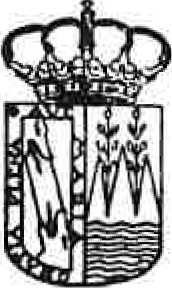 C. !.F.: P-1502200-GCalquera outra actuación de atención persoal e/ou doméstica que precise dunha cualificación profesional especificaEn calquera caso a determinación das tarefas  farase segundo o disposto  no  proxecto  de intervención  e no acordo de servizo e os criterios técnicos dos profesionais dos Servizos  Sociais  Municipais  que  valoren o exped iente,  sen  prexuízo  de que as tarefas  deberán  de ser consensuadas  coa persoa  usuaria  e se procure  o seu axuste á demanda do/a  sol icitante.Artigo 5º.- Persoas destinatariasO servizo de axuda no fogar estará aberto a todas as persoas ou unidades de convivencia con residencia efectiva no término municipal de Cedeira para as que, de acordo coa valoración técnica correspondente, supoña un recurso idóneo de atención.Nos casos de acceso ao servizo na modalidade de Libre Concorrencia, as persoas  usuarias deberán  estar  empadroadas  no término municipal.O servizo atenderá persoas maiores con déficits de autonomía e persoas con d iscapacidade, especialmente cando carezan de apoio persoal no seu contorno inmediato. Tamén será obxecto de atención os fogares con menores, nos que se observe a necesidade dunha intervención de apoio á organización persoal e/ou domestica, ou ben precisen apoio de carácter socioeducativo . Así mesmo poderá dar unha resposta preventiva e socializadora a diversas situacións de familias en risco de exclusión social e sempre que exista unha  situación de desatención persoal ou familiar avaliada tecnicamente e que xustifique a aplicación do Servizo de Axuda no Fogar como recurso axeitado.En todo caso, darase prioridade de acceso ao servizo ás persoas que teñan un dereito recoñecido de atención dentro do sistema de autonomía e atención á dependencia.Artigo 6.- Dereitos das persoas usuariasAs persoas usuarias do servizo, no marco dos dereitos que con carácter xeral se lle recoñecen na lexislación aplicable sobre servizos sociais e, se é o caso, sobre o procedemento administrativo común, terán dereito:l.  A seren tratadas co respecto debido á súa dign idade, intimidade e autonomía.A  accederen  e utilizaren  o servizo en condicións  de igualdade  e non  discriminación.A recibiren unha atención individualizada e adaptada ás súas necesidades, coa  calidade  e duración  determi nadas en cada caso.A recibiren unha información de xeito  áxil,  suficiente,  veraz  e  comprensible  sobre  os  recursos e as prestacións do sistema galega  de  servizos  sociais,  así  como  a  que  sexan  asistidas e orientadas nos trámites necesarios de cara ao seu acceso aos demais sistemas de benestar  social.A  teren  asignada  unha  persoa  profesional  de  referencia  que  actúe   como   interlocutora princi pal  e que asegure  a coherencia  da intervención.A coñeceren a organización e o regulamento do servizo.A obter unha  copia do acordo e proxecto  de   intervención.A recibir información precisa e clara sobre as posibles modificacións sobrevidas durante a prestación  efectiva  do servizo.Ao tratamento confidencial dos seus datos, de acordo co disposto na Lei orgánica  15/1999, do 13 de decembro, de protección de datos de carácter persoal.1O. A coñeceren a situación do seu expediente.A seren informadas, de xeito claro e preciso, sobre a intervención prevista e elixir libremente, dentro da capacidade de oferta do sistema  e logo da valoración  técnica,  o tipo  de medidas  ou  de recursos adecuados para o seu caso, así como a participar na toma de decisións q ue modifiquen  o proceso  de i ntervención acordado.Á calidade dos servizos recibidos e a presentaren queixas e suxestións á persoa coordinadora do servizo e a través do l ibro oficial habilitado ao efecto.Ao respecto dos seus dereitos lingüísticos, garantindo, en todo caso, o desenvolvemento da actividade do servizo dende a práctica  dunha oferta positiva  do  idioma    galega.Artigo 7º.- Deberes das persoas usuariasAs persoas usuarias, no marco dos deberes que con carácter xeral se establecen no artigo  7 da Leí  13/2008,  de  servizos  sociais  de  Galicia,  e  o  artigo  5  do  Decreto  99/2012  polo  q ue  se  regulan  osservizos sociais e o seu financiamento, se é o caso, na lexislación vixente sobre o procedemento administrativo común, terán os seguintes deberes:Cumprir  as normas,  requisitos  e procedementos  para  o acceso  aos diferentes servizos.Facilitar a información precisa e veraz sobre as circunstancias determinantes para o acceso e utilización dos servizos, así como comunicar ao persoal de referencia, os cambios de circunstancias familiares, sociais ou financeiras que puideran resultar relevantes na asignación, modificación, suspensión ou extinción das prestacións ou servizos.Cumprir coas condicións do servizo, facilitando e colaborando na execución das tarefas do persoal ao seu cargo e poñendo á súa disposición, cando se trate dun servizo realizado no domicilio, os medios materiais necesarios.Colaborar co persoal encargado do seu caso, acudindo ás entrevistas programadas, seguindo as orientacións e participando no desenvolvemento das actividades incluídas no servizo, centro ou programa en función das súas capacidades e nos termos acordados en cada caso.Manter unha actitude positiva de colaboración coas persoas profesionais dos servizos sociais comunitarios, participando activamente no proceso pautado de mellara, autonomía persoal e inserción social.Facilitar e cooperar no seguimento, avaliación e inspección do servizo.Solicitar por escrito a suspensión temporal do servizo con dez dias de antelación en circunstancias previsibles. Nas situacións imprevistas comunicarase á  maior  brevidade posible e deberá xustificarse con posterioridade.Aboar mensualmente a tarifa  que  lle  corresponda,  de  conformidade  co  prezo  público aprobado polo concello vixente en cada momento. A abriga  nace  o  primeiro  día  en  que  se inicie  o servizo.Comunicar de xeito inmediato aos servizos sociais municipais calquera anomalía que se observe na prestación do servizo.1O. Respectar a dignidade persoal e profesioal das persoas que lles presten o servizo, así como respectar os límites das súas abrigas laborais.11. A comunicar, con dez días de antelación, en circunstancias ordinarias e previsibles, calquera ausencia temporal que puidese impedir ou dificultar a execución dos servizos que, se fose o caso, se prestasen no seu domicilio.Así mesmo o Concello de Cedeira establece a través desta norma reguladora os seguintes requisitos para a boa prestación do servizo:Expoñer en sitio visible e axeitado,as pautas de medicación que se está a tomar coas especificacións detalladas da súa prescrición.Facilitar canta documentación lle sexa requirida polos servizos sociais municipais nos prazos establecidos.Artigo 8º.- Causas de extinción e modificación do servizoSon causas  de extinción  do servizo  de axuda no  fogar as  seguintes:A renuncia da persoa usuaria que deberá formalizarse por escrito cunha antelación mínima de dez días hábiles á data de finalización do servizo prestadoO cambio de programa individual de atención (PIA) ou do proxecto de intervención do SAF que implique un cambio de asignación de recurso e a súa incompatibilidade co servizo de axuda no fogar.Traslado definitivo da súa residencia a outro concello.Falecemento  da persoa  usuaria.Incumprimento reiterado dos deberes e abrigas establecidas para as persoas usuarias na prestación do servizo.A falta reiterada  de pagamento  do  servizo.Desaparición  das causas  que motivaron  a prestación  do  servizo.Ademais, con carácter xeral, a alteración das circunstancias tidas en conta para a concesión do servizo, poderá dar lugar á modificación das condicións de prestación nas que fora concedido inicialmente. Os cambios de circunstancias, en calquera caso, deberán substanciarse no expediente individual, mediante un novo informe social.Cando se trate dun servizo público de axuda no fogar, asignado a persoas en situación de dependencia,   na  correspondente  resolución   de  Programa  Individual   de  Atención,   consonte  aoTeléfono: 981 48 00 00  -  Fax:  981 48 25 06C.l.F.: P-1502200-Gestablecido na Orde de 2 de xaneiro de 2012, de desenvolvemento do Decreto 15/2010, do 4 de febreiro, polo que se regula o procedemento para o recoñecemento do sistema para a Autonomía e Atención á Dependencia, o procedemento para a elaboración do Programa Individual de Atención e a organ ización e funcionamento dos órganos técn icos competentes, modificado polo Decreto 148/2011, do 7 de xullo, a incoación por parte da entidade titular·do servizo, dun expediente de extinción ou modificación das condicións de prestación do servizo, deberá notificarse en todo caso ao órgano competente para ditar resolución de Programa Individual de Atención.Artigo 9°.- Causas de suspensión temporal do servizoSon causa de suspensión temporal do servizo, logo de tramitación do correspondente expediente e informe razoado do persoal técnico coordinador do servizo, que deberá incorporarse ao expediente persoal, as que seguen:Ausencia temporal do domicilio: neste caso o servizo poderá suspenderse por un máximo de tres meses para as persoas usuarias que accedan ao servizo polo sistema de libre concorrencia e por un máximo de dous meses para as persoas usuarias de dependencia , debendo acreditar a persoa usuaria as causas que motivan a súa ausencia.Modificación temporal das causas que motivaron a necesidade do servizo:  poderá suspenderse o servizo en tanto persista o cambio de circunstancias causante da suspensión , coa excepción das prazas vinculadas a un dereito exercido dentro do sistema de autonomía e  a atención á dependencia, suposto no que se estará ao disposto na correspondente normativa reguladora .CAPÍTULO  11. DA PRESTACIÓN  DO  SERVIZOSECCIÓN  l". DISPOSICIÓNS   COMÚNSArtigo 10º.- Formas de prestación do servizoO servizo público de axuda no fogar será prestado polo concello de Cedeira ben directamente, ou ben mediante as diversas modalidades de contratación da xestión de servizos públ icos, regulados na normativa vixente sobre contratos do sector público, a través de entidades privadas debidamente autorizadas.Artigo 11º.- Requisitos específicosl . Existirá un profesional de referencia, que actuará como coordinador do servizo e que deberá estar en posesión dunha cualificación mínima de diplomatura universitaria na área  de servizos sociais. No caso de que o número de persoas usuarias sexa menor de 50, o persoal técnico mínimo exixible será de 0,02 profesionais en cómputo de xomada completa  por persoa usuaria. Nos demais casos apl icarase a seguinte táboa:Número  de persoas usuarias	Persoal  técnico m ínimo50 a 99100 a 199200 a 399Incrementos  sucesivostécnico/a  titu lado/a  xomada completatécnicos/as titulados/as a xomada completatécnicos/as titulados/as a xornada completaPor cada grupo de 200 persoas usuarias corresponderá un incremento de 1 técnico/a titulado/a a xornada completa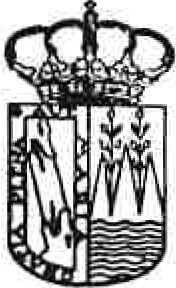 O persoal que presta atención directa nos domicilios das persoas usuarias estará formado por auxiliares de axuda no fogar, que, no caso de prestar o servizo a persoas en situación de dependencia valorada, deberán estar en posesión do título de Técnico en Atención a Persoas en Situación de Dependencia ou equivalente, regulado no Real Decreto 1593/2011, do 4 de novembro,  ou en posesión  do certificado  de profesionalidade  de atención  sociosanitaria    apersoas no domicilio ou equivalente, regulado no Real Decreto 1379/2008, do 1 de agosto, polo que se establecen os certificados de profesional idade da familia profesional de servizos socioculturais e á comunidade.O seguimento da prestación do servizo nos domicilios das persoas usuarias realizarase polo persoal coordinador, sempre que as circunstancias o fagan necesario e, como mínimo, con carácter bimestral. Da supervisión real izada quedará constancia no correspondente expediente individual. Mediante esta supervisión revisarase e axustarase, se fose o caso, o contido das prestacións do servizo expresado no proxecto de intervención e no acordo de servizo.O Concello de Cedeira e, de ser o caso, a entidade prestadora en réxime privado do  servizo, abrirá un expediente por  cada persoa usuaria  ou por  cada unidade  de convivencia  á que presta  o servizo, no cal  constará,  cando menos:Un informe social, asinado por un traballador ou traballadora social da entidade titular do servizo.Un proxecto de intervención, asinado polo técnico responsable, segundo o modelo recollido  nos  anexos  desta ordenanza.Un acordo de servizo asinado entre o Concello de Cedeira e a persoa  usuaria, segundo o modelo recollido nos anexos desta ordenanza.Informes	de	seguimento	periódicos,	que   terán	un	carácter	bimestral,	ou extraordinarios, cando as circunstancias así o aconsellen.En todo caso, o tratamento da información contida nos expedientes, realizarase de acordo coa  Lei  15/1999, do  13 de decembro,  de protección  de datos de carácter   persoal.SECCIÓN 2 DA PRESTACIÓN DO SERVIZOArtigo  12º.- Modalidades  de acceso  ao servizo, organización  e  procedementoO acceso ao servizo de axuda no fogar municipal producirase de acordo coas seguintes modalidades:Acceso directo:O acceso será prioritario e directo para as persoas que, tendo recoñecida unha situación de dependencia, se Hes asigne a axuda no fogar na correspondente resolución de programa individual de atención (PIA), e consonte a aplicación do programa de asignación de recursos (PAR), establecido no título II do Decreto 15/201O, do 4 de febreiro, polo que se regula o procedemento para o recoñecemento da situación de dependencia e do dereito ás prestacións do sistema para a autonomía e atención á dependencia, o procedemento para a elaboración do programa individual de atención e a organización e funcionamento dos órganos técnicos. Para estes efectos, o concello de Cedeira, cando sexa o caso, procederá a  dar de alta as persoas en agarda, de acordo coa orde de prelación establecida no programa de asignación de recursos (PAR). As persoas para as que o programa individual de atención (PIA), determine o servizo de axuda no fogar como recurso principal ou idóneo terán, en todo caso, preferencia sobre aquelas ás que se lles asigne o servizo de axuda no fogar como respiro do coidador.Acceso en li bre concorrencia: Para as persoas que non teñan o recoñecemento da situación de dependencia, ou non as asista o dereito de  acceso  efectivo  ao  catálogo  de  servizos  de  atención á dependencia, segundo o calendario de  implantación  que  se  establece  na  Leí 39/2006, o acceso ao servizo, logo da prescrición técnica do profesional  de  referencia  resolverase  en  réxime  de  libre concorrencia,  segundo o seguinte procedemento:2.1 Presentación da solicitude, segundo o modelo recollido nos anexos desta ordenanza, dirixida ao Alcalde, no Rexistro Xeral de entrada ou en calquera das formas recollidas na Lei 30/1992 de 26 de novembro de réxime xurídico das administracións públicas e do procedemento administrativo común, acompañada da segu i nte documentación:l. Fotocopia do DNI da persoa beneficiaria  do  servizo  e  das  persoas  que  convivan  no mesmo  domicilio,  de ser o caso.Fotocopia da tarxeta sanitaria da persoa solicitante.Certificado  de convivencia  e volante  de empadroamento.Informe  médico  ou clínico sobre o seu estado de  saúde.Certificado de discapacidade  e/ou  certificado  do  grao  de dependencia,  de ser o caso.Xustificantes de ingresos da persoa solicitante e do resto dos membros da unidade de convivencia:l.    Fotocopia   da   última   declaración   da   renda,   ou   no   seu   defecto,certificado de imputacións  do  IRPF,  expedido  pola  Axencia Tributaria  correspondente.Certificados de todos os ingresos procedentes de salarios, pensións, subsidios  e outros bens  que posúanXustificante  de aluguer  de vivenda,  de ser o caso.Calquera outra documentación que sexa requirida polo traballador/a social para  a valoración  do seu expediente.En todo caso, o tratamento da información contida nos expedientes  ind ividuais,  realizarase  de  acordo coa normativa  vixente  en materia  de protección  de datos de carácter  persoal.As solicitudes incompletas contarán cun prazo de  1O días para  emendar  deficiencias;  en  caso de  non facelo, serán arquivadas sen máis trámite tal como se establece na lexislación que regula o procedemento  administrativo.2. As solicitudes presentadas serán valoradas polo/a traballador/a social dos servizos sociais comunitarios do Concello, que, unha vez realizada a correspondente visita domiciliaria, determinará, mediante o informe técnico, a idoneidade do servizo, así como a intensidade recomendable para cada caso concreto, tendo en canta todas as circunstancias de necesidade e a aplicación do baremo establecido a tal fin, segundo o modelo recol\ ido nos anexos desta ordenanza.O departamento de Servizos Sociais elaborará un Informe - proposta que será elevado ao órgano competente para ditar resolución. O prazo máximo para resolver será de tres meses.No caso de que sexa favorable, a mesma terá a consideración de alta no servizo. En caso de non existir dispoñibilidade, a solicitude pasará a integrarse na lista de agarda, n unha orde de prioridade determinada pola puntuación que obtivese na aplicación do baremo. No caso de empate da puntuación, atenderase por orde temporal da demanda.Cando concorran circunstancias que  aconsel\en  a  intervención  inmediata  do  servizo,  a Alcaldía resolverá o expediente, á vista do informe-proposta do/a traballador/a social. Este informe conterá as causas  que  motiven  a tramitación  pola  vía  de  urxencia.  O procedemento de urxencia terá validez mentres se manteña a situación desencadeante. A desaparición desta levará  consigo  a extinción  do servizo e a tramitación  pola vía ordinaria.Para  o inicio da prestación  do servizo será req uisito previo  asinar o acordo de servizo, segundo   o modelo establecido  nos anexos desta   ordenanza.An ualmente, farase unha revisión de todas as persoas  beneficiarias  do servizo, co fin  de comprobar que cumpre as condicións para a continuidade do mesmo. Para a renovación anual do servizo, as persoas beneficiarias deberán presentar  a  documentación establecida no apartado a) <leste  artigo, agás aquela  que xa conste  no seu  expediente individual.No caso de tratarse de intervencións de carácter socioeducativo derivadas dun diagnostico de desestruturación familiar, na intervención no fogar poderá incorporarse, segundo as circunstancias, persoal técnico dos Servizos Sociais Comunitarios: Educador/a familiar, Educador/a Social, ou profesional axeitado e dispoñible.Artigo  13º.- Desenvolvemento  da prestación  do  servizoO prazo de alta no servizo, será como máximo dunha semana, dende que a persoa usuaria se lle asigna o recurso dende o Programa de Asignación de Recursos (PAR) para as persoas que acceden ao servizo na modalidade de dependencia atendendo á orde de prelación e a dispoñibilidade horaria, ou dende que se dita resol ución por parte da Alcaldía, para as persoas que acceden ao servizo na modal idade de libre concorrencia. Para as persoas usuarias ás que se lles concede o servizo, pola vía de urxencia, o prazo de alta será como máximo de dous días.Previo ao inicio do servizo, o persoal técnico realizará unha avaliación da situación e establecerá un consenso coa persoa usuaria, sobre as actuacións e tarefas a desenvolver no domicilio. Designarase tamén a persoa profesional de referencia.A asignación do persoal de atención directa farase en base ao perfil requirido para cada caso concreto, e realizarase unha visita domiciliaria para a presentación do persoal de atención directa á persoa usuaria.Se a persoa beneficiaria, rexeita ao/á auxiliar de axuda no fogar que se lle asigna, sen razón suficientemente xustificada, pasará á lista de agarda ata que se lle asigne outro/a auxiliar, sempre que sexa tecnicamente posible.Os cambios no persoal técnico asignado, así como nos horarios de prestación do servizo, que deban efectuarse por circunstancias de necesidades de organización do servizo, comunicaranse á persoa beneficiaria,  seguindo  en vigor  o acordo asinado.Para o inicio da prestación do servizo, será requisito previo asinar o acordo de servizo, segundo o modelo recollido para o efecto nos anexos desta ordenanza.O persoal técnico elaborará un proxecto de intervención, segundo o modelo recollido para o efecto nos anexos desta ordenanza, que deberá conter: días da semana de atención, horario concreto no que se desenvolverá a prestación, identidade do persoal de atención directa responsable da execución do proxecto, obxectivos e tarefas a desempeñar no domicilio, e o seguimento efectivo da prestación no domicilio do usuario, con carácter mínimo bimestral.Farase entrega á persoa usuaria dunha copia da ordenanza municipal de axuda no fogar, debidamente visada polo órgano competente.Así mesmo, entregarase á persoa usuaria e ao persoal de atención directa o documento que conteña as tarefas a desenvolver no domicilio (proxecto de intervención).Informarase ás persoas usuarias da existencia dun libro de reclamacións, que estará á súa disposición para calquera queixa ou reclamación. No caso de queixa ou reclamación, facilitarase unha copia da queixa á persoa usuaria e remitirase o orixinal ao servizo de inspección no prazo de tres días, xunto cun informe do caso, segundo establece o artigo 6.i)  do Decreto 254/2011, do 23 de decembro, polo que se regula o réxime de rexistro, autorización, acreditación e a inspección dos servizos sociais en Galicia.Artigo 14º.- Intensidade na prestación do servizoA intensidade do servizo determinarase, con carácter xeral, en horas mensuais de atención, distribuídas en función das necesidades da persoa usuaria e do informe técnico do/a traballador/a social.Con carácter xeral o horario de prestación do servizo será entre as 08:00 e as 21 :00 horas.A intensidade do servizo de axuda no fogar, para as persoas atendidas no marco do sistema  de autonomía persoal e atención á dependencia, estará predeterminada no seu programa individualizado de atención. A súa aplicación horaria será flexible e conforme co proxecto de intervención, de xeito que, cando menos, se garanta a cobertura das necesidades de atención de  carácter  persoal  na realización  das  actividades  básicas  da vida  diaria,  relacionadas noartigo 4.1° a) da Orde de 22 de xaneiro de 2009, pola que se regula o servizo de axuda no fogar, todos os días da semana.Para as persoas usuarias que accedan ao servizo por libre concorrencia, a intensidade do servizo determinarase mediante a valoración técnica dos profesionais do equipo dos Servizos Socias municipais en función da situación socioeconómica persoal e familiar do/a solicitante, da capacidade dos servizos e da dispoñibilidade horaria. A intensidade horaria será revisable  e modificable segundo as variacións nas circunstancias persoais e familiares e segundo a dispoñibilidade do Servizo.Para as persoas usuarias que accedan ao servizo por libre concorrencia, no caso de non  aceptar a distribución horaria proposta polo/a traballador/a social en función da dispoñibilidade horaria do servizo, se procederá a pasala á lista de agarda ata que quede libre o horario solicitado. Informarase desta circunstancia a persoa usuaria ou ao gardador/a de feito e deixarase constancia por escrito no expediente.Artigo 15º.- Determinación da capacidade económica do sistema de atención a persoas usuarias da dependencia.A capacidade económica das persoas dependentes, valoradas con dereito recoñecído de atención, mediante o servizo de axuda no fogar, calcularase de acordo coas normas de valoración contidas no capítulo II do título III do Decreto 149/2013, do 5 de setembro, polo que se define a carteira de servizos sociais para a promoción da autonomía persoal e a atención ás persoas en situación de dependencia e se determina o sistema de participación das persoas usuarias no financiamento do seu custo, observándose as normas de aplicación á materia, vixentes en cada momento, polo órgano competente en materia de servizos sociais da Xu nta de Galicia .O resultado do cálculo da capacidade económica, correspondente ás persoas dependentes valoradas con dereito de atención recoñecido no servizo de axuda no fogar, constará na resolución do plan individualizado de atención que se desenvolva en cada caso, de conformidade co que establece o artigo 38 do Decreto 15/2010, do 4 de febreiro, polo que se regu la o procedemento para o recoñecemento da situación de dependencia e do dereito ás prestacións do sistema para a autonomía e atención á dependencia, o procedemento para a elaboración do programa individual de atención e a organización e funcionamento dos órganos técnicos competentes.3.- Establécese como mínimo vital ou contía mínima para gastos persoais e quedará í ntegramente á disposición do seu perceptor unha contía equivalente ao 49% dos  ingresos  líquidos  percibidos,  calculados  en  cómputo an ual.Garantiráselle á persoa usuaria unha dispoñibilidade anual mínima de 2.653 euros, no suposto de que a persoa usuaria traballe nu n centro especial de emprego, este importe será actualizado anualmente consonte a variación interanual do IPREM.4.- Nos ingresos da persoa usuaria non se terán en consideración como renda a contía das prestacións de análoga natureza e finalidade recollidas no artigo 31 da Lei 39/2006, do 14 de decembro. As ditas prestacións sumaranse á contía calculada de acordo cos criterios de participación do servizo ata o 100% do custe de referencia do servizo.Artigo 16º.- Determinación da capacidade económica das persoas usuarias doutros servizos que impliquen copagamentoNo servizo de axuda no fogar prestado a persoas ou unidades de convivencia distintas ás referidas no artigo anterior, o cómputo da capacidade económica farase de acordo cos seguintes criterios:.  Computarase a renda de todas as persoas  residentes na mesma unidade de convivencia.  Para estes efectos considérase renda a suma de calquera das modalidades de ingreso a que se refire o artigo 6.2 da Lei 35/2006, do 28 de novembro, do imposto sobre a renda das persoas físicas.Computarase, así mesmo, o patrimonio neto de todas as persoas residentes na unidade de convivencia. Para estes efectos, enténdese por patrimonio neto o conxunto de bens e dereitos de contido económico de que sexan titulares, determinados consonte as regras de valoración recollídas na Lei 19/1991, do 6 de xuño, do imposto sobre o patrimonio, con dedución das cargas e gravames de natureza real que diminúan o seu valor, así como das débedas e abrigas persoais das cales deba responder. Igualmente, para o cómputo do patrimonio neto deberán terse en canta as exencións que prevé a Lei 19/1991, do 6 de xuño, do imposto sobre o patrimonio , ao respecto da vivenda habitual e doutros bens e dereitos.A capacidade económica calcularase sumando todas as rendas computables, modificadas á alza pala suma dun 5% do patrimon io neto en cómputo anual, e dividindo o resultado da dita suma entre o total de persoas que convivan no fogar.Artigo 17º.- Participación no financiamento do servizo das persoas dependentes con dereito de atención recoñecido como usuarias do servizo de axuda no fogarA participación no financiamento do Servizo para a atención das persoas dependentes valoradas e con dereito recoñecido de atención mediante o servizo de axuda no fogar, aplicarase de acordo coas normas contidas no Decreto 149/2013 do 5 de setembro, polo que se define a carteira de servizos sociais para a promoción da autonomía persoal e a atención as persoas en situación de dependencia e se determina o sistema de participación das persoas usuarias no financiamento do seu custo, observándose as normas de aplicación á materia vixentes en cada momento.1.- No caso de que a capacidade económica da persoa usuaria do servizo de axuda no fogar para persoas dependentes valoradas con dereito de atención recoñecido, sexa igual ou inferior ao indicador público de rendas a efectos múltiples (IPREM), quedará exenta da abriga de partici par no custo do servizo.472.- Nos demais supostos, aplicarase a seguinte táboa, na cal se expresa o copagamento en termos de porcentaxe sobre a capacidade económica da persoa usuaria e en función da intensidade do servizo asignado:Capacidade económica(referenciada ao IPREM)	Grao I	Grao II	Grao III3.- Nos casos en que, por renuncia parcial expresa da persoa beneficiaria ao seu dereito de atención  co número de horas expresadas no PIA, ou cando por tratarse dun suposto de compatibilización do SAF con outro servizo ou prestación do catálogo, as horas reais prestadas  de servizo de axuda no fogar sexan inferiores á cantidade expresada en cada columna da táboa anterior para o grao correspondente, a cantidade a pagar será minorada proporcionalmente á diminución das horas efectivas de servizo.4.- En ningún caso,  o  importe  da participación  económica  que  deberá  ingresar  a persoa  beneficiaria en concepto de copagamento poderá exceder o 90% do custo do servizo, determinado en termos de prezo/hora.5.- No caso das atencións e servizos complementarios do nivel básico do servizo de axuda no fogar, prestados ás persoas dependentes valoradas e con tal dereito de atención recoñecido no PIA e de estar implementadas estas prestacións e as correspondentes taxas a nivel municipal, para os efectos  de facer efectiva a obriga de participar no custo do servizo por parte das persoas usuarias, aplicarase a seguinte táboa, na cal se expresa a súa participación en termos de porcentaxe sobre a capacidade económica da persoa usuaria e en función da intensidade e do tipo de atención ou servizo asignado:%Capacidade económica (referenciada ao IPREM)AtaGrao I	Grao II	GraoAdaptacións funcionais do fogar, podoloxía, fisioterapiaActividades de acompañamento, socialización e desenvolvemento de hábitos saudablesAdaptacións funcionais do fogar, podoloxía, fisioterapiaActividades de acompañamento, social ización e desenvolvemento de hábitos  saudablesAdaptaci s funciona do fogar, podoloxí fisioterarServizo de préstamo de axudas técnicas	Servizo de préstamo de axudas técnicasActivida1 s deacompañ mento, socializa, ón edesenvol mento de hábitos saudableServizo e préstame de axuda técnicasArtigo 18.- Participación das persoas usuarias no financiamento doutros servizos  que  impliquen copagamentoPara o servizo de axuda no fogar, en réxime de libre concorrencia, para as persoas que non teñan o recoñecemento da situación de dependencia, ou non as asista o dereito de acceso efectivo ao catálogo de servizos de atención á dependencia, segundo o calendario de implantación que se establece na Lei 39/2006, aplicarase a seguinte táboa que regula unha progresiva participación económica no custo do servizo en base ó cálculo da capacidade económica per cápita, de acordo co establecido no artigo 16 desta ordenanza.CAPACIDADE ECONÓMICA	Participación no custe do servizo de SAF básicoMenor  de 0,80 IPREMMaior de 0,80 e menor ou igual a 1,50 IPREM Maior de 1,50 e menor ou igual a 2,00 IPREM Maior de 2,00 e menor ou igual a 2,50 IPREM Maior  de 2,50 IPREM0,00%10%20%40%60%Sen prexuízo do anterior, poderán establecerse excepcións aos criterios xerais do referido copagamento nos casos en que a situación causante da aplicación do servizo de axuda no fogar sexa unha problemática de desestruturación familiar, exclusión social ou pobreza infantil, circunstancia que deberá estar debidamente xustificada no correspondente informe social.En calquera caso, establecerase un límite máximo de participación económica das persoas usuarias do 40% da súa capacidade económica.Artigo 19º.- Afectación dos ingresos municipais polo copagamento dos servizosDe conformidade co artigo 56.7 de Lei 13/2008, de servizos sociais de Galicia, en todo caso, os ingresos que recade o concello de Cedeira, en concepto de achega das persoas usuarias para a súa participación no custo dos servizos sociais comunitarios, estarán afectados ao financiamento dos servizos sociais que reciban.Artigo 20º.- Da coordinación coas entidades privadas que atendan a persoas  usuarias financiados total ou parcialmente con fondos públicosNo caso das entidades privadas que presten o servizo de axuda no fogar, mediante financiamento total ou parcial con fondos públicos, ou que atendan a persoas usuarias derivadas do sistema de autonomía persoal e atención á dependencia, manterán unha coord i nación efectiva cos servizos sociais comunitarios básicos, establecendo un protocolo de comunicación de altas no servizo de cada persoa usuaria, así como unha copia do correspondente proxecto de intervención e dos informes de seguimento, dirixidos aos servizos sociais comunitarios básicos do Concello ou entidade local.Artigo 21º.- Obrigados ao pagamentoEstán abrigados ao pagamento do prezo  público  regulado  nesta  ordenanza  as persoas  físicas usuarias do servizo de axuda no fogar prestado  por  este Concel  lo.Artigo  22º. -Nacemento  da obriga  de pagoO réxime xurídico da participación económica das persoas  usuarias  no  custo  do  servizo  é  o  establecido polo  Real decreto lexislativo 2/2004,  do 5 de marzo,  polo que se aproba o texto refundido    da Leí  de Facendas Locais.A abriga de pagar os prezos públicos regulados nesta ordenanza, nace, en xeral, dende que se inicie a prestación do servizo e deberá facerse efectivo de acordo coas seguintes normas de xestión:l. Os prezos públ icos contemplados nesta ordenanza satisfaranse con carácter posterior á prestación do servizo e con carácter específico, durante os vinte primeiros días do mes seguinte.2. Por parte do concello e, sobre a base do parte de traballo asinado, conxuntamente pola persoa usuaria e polo persoal de atención directa, elaborarase un recibo individual có importe correspondente ao servizo prestado no mes anterior, que se remitirá á entidade bancaria elixida pola persoa beneficiaria, para que se efectúe o pagamento.Artigo 23º. - Infraccións e sancións.As infraccións e sancións rexeranse, no relativo aos  pagos,  pola  Leí  58/2003,  do  17  de  decembro, xeral tributaria e polo Real Decreto 939/2005, do 29  de  xullo,  polo  que  se  aproba  o  Regulamento Xeral de Recadación, e no resto das materias, polo disposto na Lei 13/2008, de 3 de  decembro,  de servizos  sociais de Gal icia.DISPOSICIÓN ADICIONALEn todo aquilo non previsto no presente regulamento será de aplicación o establecido na lexislación vixente  aplicable  a este tipo de prestacións.DISPOSICIÓN   DERROGATORIAEsta ordenanza derroga expresamente a ordenanza reguladora do servizo de  axuda  no  fogar  do  Concello de Cedeira publ icada no  BOP  nº 260  de  10 de decembro  de 2009,  a ordenanza  reguladora  do prezo público dos usuarios do servizo de axuda  no  fogar  do  Concello  de Cedeira  publicada  no  BOP nº 37 de 25 de febreiro de 2010, e calquera outra disposición de igual ou i nferior rango que sexa contraria  á mesma.DISPOSICIÓN  DERRADEIRAO presente regulamento, unha vez aprobado definitivamente e publicado na forma legal  establecida, entrará  en vigor  conforme  ao previsto  no art.70.2  e 65.2 da Lei  7/85  de Bases  de réxime  local Cedeira,  25 de febreiro de  2015O alcalde,Asdo.: Pablo Diego Moreda GilANEXOSANEXO I :BAREMO PARA DETERMINAR A ASIGNACIÓN DO SERVIZO DE AXUDA NO FOGAR  EN RÉXIME  DE  LIBRE CONCORRENCIAANEXO	II:	SERVIZO	DE	AXUDA	NO	FOGAR-PROXECTO	DE	INTERVENCIÓN INDIVIDUAL-ANEXO  DE  TAREFAS  DO  PROXECTO  DE INTERVENCIÓNANEXO III- SERVIZO DE AXUDA NO FOGAR - ACORDO DE SERVIZOANEXO !BAREMO PARA DETERMINAR A ASIGNACIÓN DO SERVIZO DE AXUDA NO FOGAR  EN RÉXIME  DE LIBRE CONCORRENCIA(modalidade  de prestación  básica  de servizos  sociais de atención primaria)FACTOR-1:   AUTONOMÍA  PERSOAL (máximo  total  40 puntos)O valor asignado en función da falta de autonomía das persoas será o que se deduza da valoración realizada polos órganos oficiais competentes para a valoración da discapacidade e do grao de dependencia.As persoas dependentes valoradas que polo calendario oficial  de implantación  teñan  dereito á prestación  pola vía de acceso directo do sistema da dependencia (PIA con posible asignación de servizos de axuda no fogar), non poderán  acceder polo  sistema de  libre concorrencia.A asignación  de valor  en  función  do factor "autonomía persoal"  realizarase  de acordo  coa seguinte táboa:PuntosTotal  puntos  autonomía persoalFACTOR-2:  APOIO SOCIAL (máximo total 20 puntos)PuntosA persoa vive soa e carece de familiares e/ou redes distintas de apoio (20 puntos)A persoa  vive  soa, carece  de familiares e só ten  apoio do contorno  veciñal  ou outras redes  (18 puntos)A persoa convive con persoa sen capacidade para atendelo (ata 12 puntos):Cunha persoa maior de 70 anos (3 puntos)	DCunha persoa con discapacidade ou dependencia (3puntos)Cunha persoa que carece de tempo (3puntos)Con incapacidade para organizarse (3puntos)	DOs familiares néganse a atendelo/a aínda que tefían posibilidades (8 puntos)Vive  só/soa pero hai  familiares  con posibilidade  de atendelos no mesmo  concello ou a menos  de 20 km  (5 puntos)Está ben atendido (O puntos)PuntosTotal puntos apoio social	DFACTOR-3:  SITUACIÓN  FAMILIAR/SOCIALIZACIÓN	MENORES   (máximo   total   20puntos)Conjlito (máximo total 4 puntos)	PuntosCun membro xerador de conflito de nivel moderado (1 punto)	DCun membro xerador de conflito de nivel grave (2 puntos)	DCon máis dun membro xerador de conflito de nivel moderado (3 puntos)	DCon máis dun membro xerador de conflito de nivel grave (4 puntos)	DLimitacións  de rol  (máximo total 2 puntos)	PuntosFamilias en que ambos proxenitores ou titares  teñan  importantes  limitacións  físicas  ou  psíquicas  para  proporcionar  unha axeitada atención  aos menores  (2  puntos)Monoparentalidade  (máximo total 2 puntos)	PuntosFamilias monoparentais que por distintas circunstancias  (saúde,  traballo,  idade  avanzada...)  non  poidan  atender aos menores  (2 puntos)Habilidades parentais  (máximo total 2 puntos)	PuntosFamilias con escasas habilidades parentais (carencia de hábitos alimenticios, aseo persoal, administracións do orzamento, ausencia de roles, organización ...) (2 puntos)Número  de menores  (máximo total 1O puntos)	PuntosUn menor (3 puntos)Dous menores (5 puntos)Tres menores (7 puntos)Catro ou máis menores  (JO puntos)D D D DPuntosTotal puntos situación familiar/socialización menores	[]FACTOR-4:   OUTROS ASPECTOS  SOCIAIS  (máximo  total  20 puntos)4.1.	Vivenda (total 1O puntos)Non  hai  luz eléctrica (1 punto)Non hai  auga corrente  (1 punto)Non  posúe  WC (1punto)Non  posúe cuarto de baño  completo  (1 punto)Non  ten neveira  (1 punto)Non ten quentador (I punto)Non ten  lavadora (1 punto)Non reúne condicións  mínimas  de hixiene/habitabilidade  (1  punto)Existen  barreiras  arquitectónicas  no  interior da vivenda (1 punto)Existen barreiras  arquitectónicas  no exterior da vivencia  (/ punto)4.2.	Integración  no contorno  (total 1O puntos)Situación de illamento ou de rexeitamento  (1O  puntos)Ausencia  de relacións  sociais (6 puntos)Existen escasas relacións coas persoas do contorno (4 puntos)Integración  axeitada no contorno (O  puntos)PuntosPuntosD D D D D D D D D DD D D DPuntosTotal puntos outros aspectos sociaisTOTAL XERALANEXO 11DPuntosDSERVIZO DE AXUDA NO FOGAR PROXECTO  DE INTERVENCIÓN  INDIVIDUAL1.-Datos de Identificación do Expedienteorne cpeíidosDNISexoM0dalitl:aaePr.oxec.toelaora'do por Data·  e, Slall>oracíor:i aoprox ctoBntlerezoHoras semanaisAntecedentes relevantes en relación a persoa usuaria e a súa familia:2.-AtenciónDías da semana e horario concreto da prestación:Gra0/ni"vel	Horas concedidas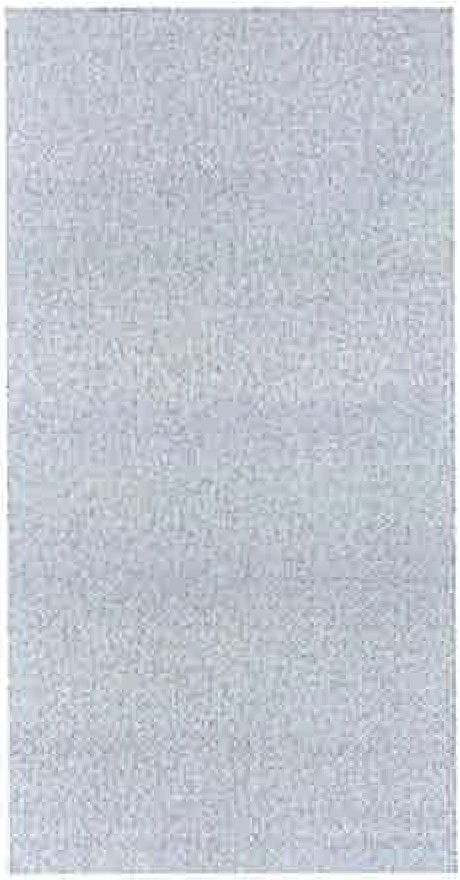 Horario LUNSMARTMERCXOVVENRSABDOM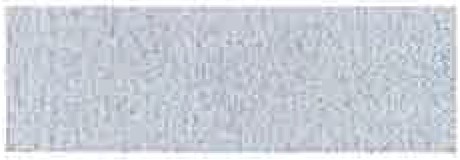 Tipo de atencións a prestarAtencións de carácter persoalAtencións de carácter domésticoAtencións de carácter complementarioAtencións de carácter psicosocial e educativo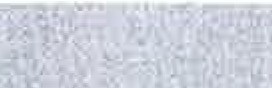 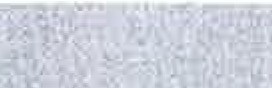 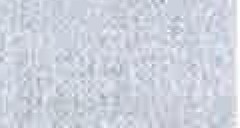 Perfil dos/as profesionais Traballador/a social do Concello:Traballador/a social da empres.a xestora:Auxiliar  de axuda  a domicilio: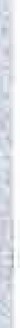 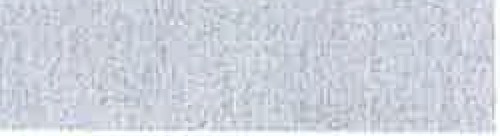 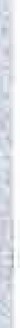 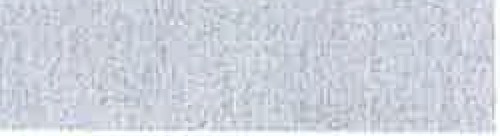 3.-Existencia doutr,os Servizos/Apoio$ prestados  a DomicilioExistencia: Servizos/apoios¡ Periodícidade:4.- Obxectiyos do servizo proposto:Atencións de carácter	Franxa horaria (*1) persoalANEO DE TARBFAS 00 PR0XEC1i0 QE IN1iERVENCIÓN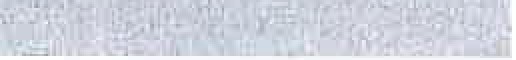 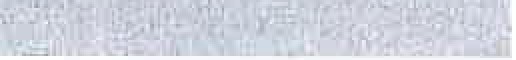 NOME oo· USUARíO/A:AWXIIJIA:R DE.AXUDA NO FOG.R: H®RAS M.ENSUA:IS:BIAS E HORARIO DE ATENCIÓN:. 5. - Desglose das tarefas ,básicas a realizar:'	'Periodicidade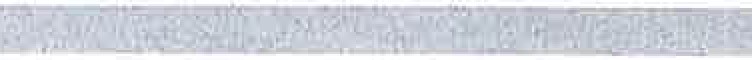 DiarioSemanal MensualTrimestralMoblllzac lóns	Levantar e deitarIncorporación cama/cadeiraTransferenciasCambios posturaisAxudar a subir e baixar escaleirasApoio nos desprazamentosOutras (*2)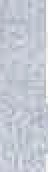 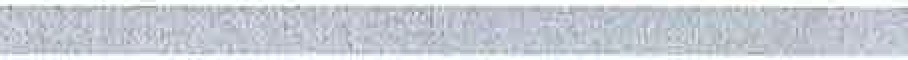 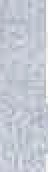 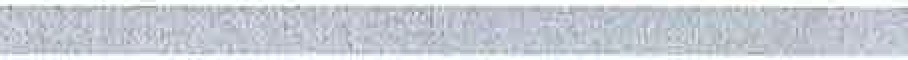 Hhdene pers'oal	Baño/ duchaAseo parcial (membros superiores,inferiores,pes....)Lavado de cabeza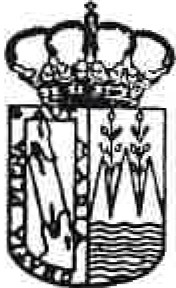 Cambio de cueiros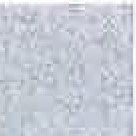 Botar cremasCortar unllasPeitearDepilar / afeitarLimpar dentaduraLavar os dentesCambio ou vaciado de  bolsa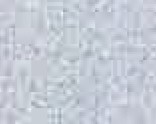 Cambio de colectores Axudar  a vestir/ espirLimpar axudas tecnicasSupervisar hixiene persoalOutras (*2)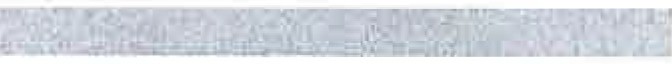 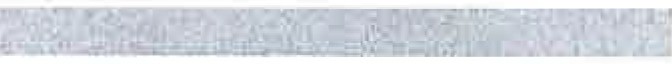 Solicitar e supervisar citas médicasRecollida de receitasComprar medicaciónSupervisión das rutinas de administración de medicamentos prescritos por facultativoSupervisar administración de insulina e heparinaCuras menoresOutras (*2)Afeholóñs de carácter persoal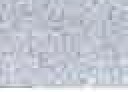 Fi:anxa horarfa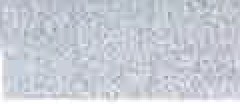 PeriodlcidadeDiarioSemanal MensualTrimestral Facer as camas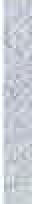 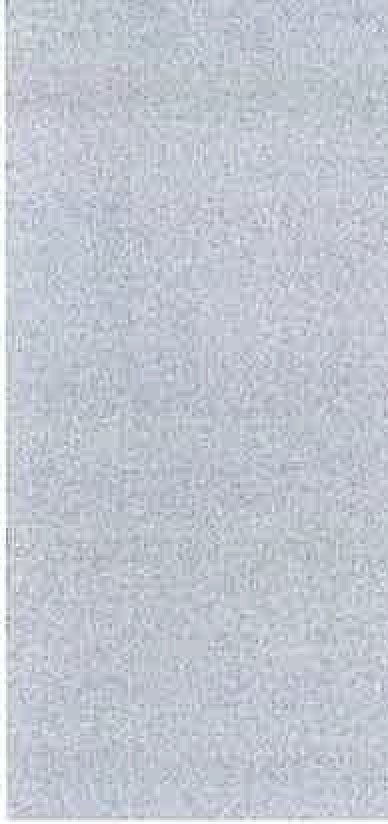 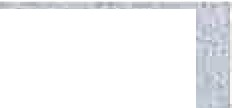 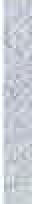 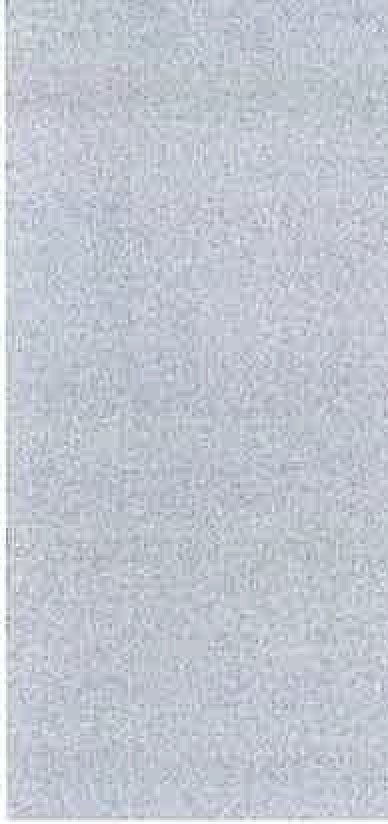 Cambiar as camasSacudir/aspirar alfombrasLimpar pezas dos bañosLimpar azulexos baños Limpar salón/salaLimpar cociñaLimpar electrodomésticos Limpar mesadosLimpar armarios de cociñaOrdear utensilios de cociña e comida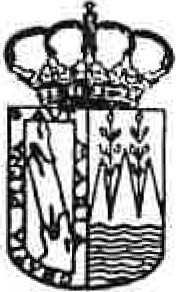 VarrerFregar chansOrdear a casaFregar louzaLimpar azulexos cociñaLimpar cristaisLimpar portasFacer a compraComprobar billas, luz..... Sacar o lixoComprobar telefonía movil,teleasistenciaVentilar habitaciónsAcender o lume e poñer calefacciónLimpar escaleirasLimpar o poSupervisar tarefas domésticasOutras (*2)LilMENTACIÓN	Planificar menúsFacer a comidaPoñer e recoller a mesa Trocear,enfriar,baterAdministrar comidaAdministrar comida por sondaSupervisar alimentaciónXestión económica de aprovisionamentoCOIDADO DA ROUPA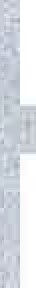 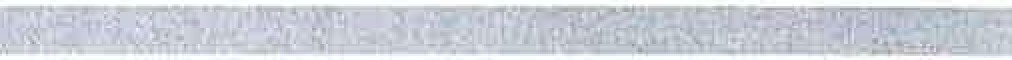 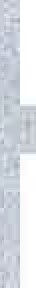 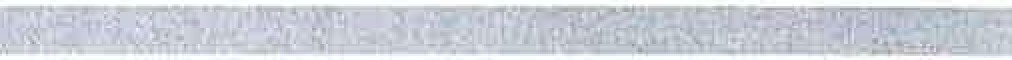 Tender a roupa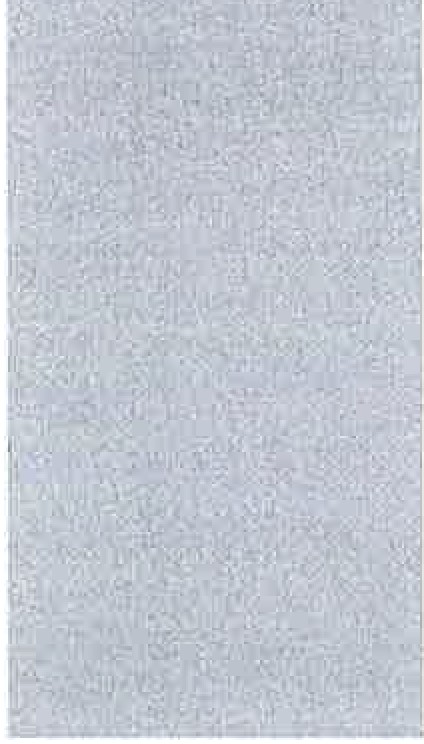 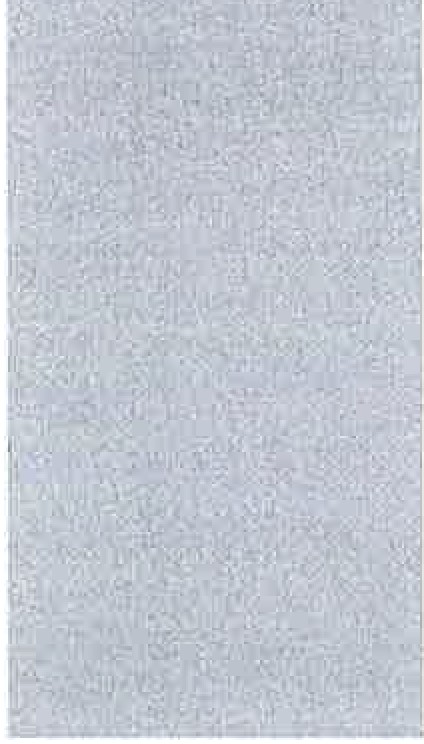 Recoller a roupaOrdear a roupa nos armarios Pasar o ferroCoserLimpar o calzadoComprar roupaTeléfono: 981 48 00 00 - Fax: 981 48 25 06 C.I.F.: P-1502200-GOutras (*2)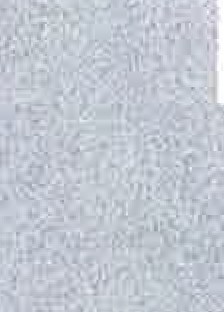 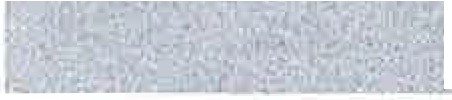 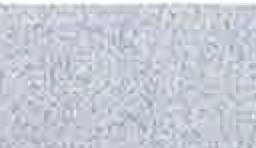 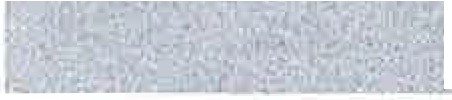 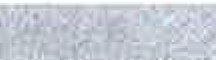 A:coi:npañamento	a realización doutlias actl'lidades necesaias da vida diaria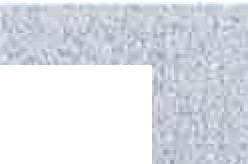 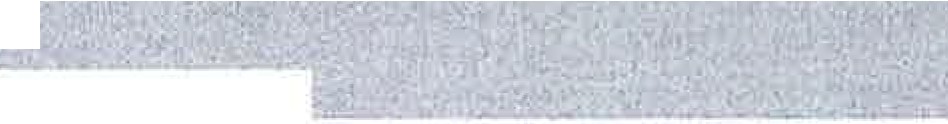 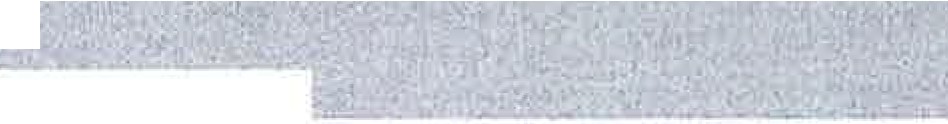 Franxa horariaPer:iodici<;id.e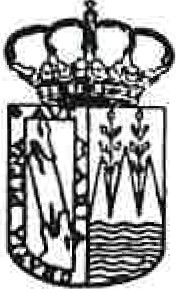 DiarioSemanalMensualTrimestralAcompañamento  ao médicoFacer compras e/ou outras xestiónsXestións   telefonicas Xestion de correspondencia Paseos terapeuticosAcompañamento centro de día,ocio,etcCalquera outra tarefa que se considere necesaria para a atención da persoa usuaria(*1) A cubrir naque/es casos que se acode  ao servizoen máis dunha franxa horaria(*2) No seu caso, especificar outras tarefas que se consideren necesarias.6.-Periodicidade dos seguimentos(mínimo bimensual)Asinado en 	nadata 	_Recibín copia :persoa usuaria/representan te legal responsable da entidade/traballador socialRecibín copia: auxiliar asignadaANEXO 111- ACORDO DE SERVIZOCONTRATO DE ACEPTACIÓN DO SERVIZO DE AXUDA NO FOGAR MUNICIPAL (S.A.F.)LIBRE  CONCORRENCIAReunidos en Cedeira, dunha parte D. -------------------DNI número 	Domiciliado en ------------------E  doutra  D.---------------'   Alcalde-Presidente   do   Concello   deCedeira,	en	calidade	de	representante	legal	da	entidade,	e	D.-------------, en calidade de Traballador Social do Concello de Cedeira, Técnico responsable do servizo de axuda no fogarACORDAN:1.- Que o Concello de Cedeira prestará o Servizo de Axuda no Fogar (SAF), á persoa arriba citada, dende o día		de	de	. A  prestación do servizo  realizarase  por un prazo de	con posibilidade de prórroga segundo  valoración técnica  do Departamento    deServizos Sociais.2.-. Que a persoa usuaria ten recoñecido  por Decreto da Alcaldía , unha   intensidade de	horas mensuais.  Que as citadas  horas distribuiranse  semanalmente  nos  seguintesdías:----------------------·------------------------------------------------3.- Que atendendo ao Decreto 99/2012, á Orde do 22 de xaneiro de 2009 que  regula  o  Servizo  de Axuda no Fogar, a Ordenanza Fiscal municipal que regula as taxas do SAF, e a aplicación  do baremo  que corresponde ,  a  unidade de convivencia   conta  cunha  capacidade económica de	euros, polo  que  lle  corresponde  unha  porcentaxe  de	%  sobre  o  custo  do  servizo.  En  base ao anterior   e  tendo   en  conta   a   intensidade   do   servizo,   comprométese   a  achegar   a   cantidade de 	  euros  mensuais  polo total  de horas prestadas.4.- Que a persoa usuaria acepta domiciliar o aboamento da taxa do SAF establecido no punto tres, na entidade  bancaria da súa elección,  no número de conta  autorizada  para tal  efecto.5.- Que, de acordo co proxecto de intervención establecido para o caso, as actividades que se fixan inicialmente  para o desenvolvemento  do SAF son as  seguintes :Atencións de carácter persoalAtencións de carácter persoal doutras actividades da vida diaria (acompañamentos fora do fogar) Atencións  de carácter  de apoio  psicosocial  e educativoAtencións de carácter técnico e complementario Atencións de carácter doméstico e da vivencia6.- Que as modificacións que puidese haber nas condicións inicialmente estipuladas neste acordo,deberán ser recollidas nun documento novo asinado pala persoa usuaria e a persoa responsable do SAF, senda anexadas ao acorde orixinal.7.- Que o servizo se prestará atendendo ás condicións reguladas na Orde do 22 de xaneiro  de 2009 que regula o  Servizo de Axuda  no Fogar e na Ordenanza  Municipal sobre o SAF, onde están  recollidos os dereitos e obrigas da persoa usuaria, as suspensións  ou extincións     do servizo .8.- Que existe un libro de reclamacións a disposición das persoas usuarias nas dependencias do Concello.9.- Que co presente acordo do servizo se lle entrega á persoa usuaria unha copia da ordenanza reguladora  do servizo de axuda  no fogar  debidamente  visada .Ámbalas  dúas  partes dan a súa conformidade  ao presente acordo  de prestación do SAF,  e   asínano.Cedeira, a	de 	_	de 	_A persoa usuaria		Representante da entidade O Traballador SocialANEXO 111- ACORDO DE SERVIZOCONTRATO DE ACEPTACIÓN DO SERVIZO DE AXUDA NO FOGAR MUNICIPAL (S.A.F.)USUARIOS DE DEPENDENCIA.Reunidos en Cedeira, dunha parte D.		DNI número 	Domiciliado en ------------------E doutra D. -----------------' Alcalde-Presidente do Concello de Cedeira,	en	calidade	de	representante	legal	da	entidade,	e	D. 	 , en calidade de  Traballador Social do Concello de Cedeira, Técnico responsable do servizo de axuda no fogarACORDAN:1.- Que o Concello de Cedeira prestará o Servizo de Axuda no Fogar (SAF), á persoa arriba citada, dende o día 	de 	de 	, e con carácter indefinido .2.-Que a persoa usuaria ten recoñecido por Resolución do Programa Individual de Atención, unha intensidade de 	horas mensuais.3.- Que o SAF se levará a cabo por un total de	horas efectivas mensuais, distribuidas semanalmente nos seguintes días: ---------------------4.- Que atendendo ao Decreto 99/2012, modificado polo Decreto 149/2013, á Orde do 22 de xaneiro de 2009 que regula o Servizo de Axuda no Fogar, á Ordenanza Fiscal municipal que regula as taxas do servizo e, a capacidade económica de ............€, da persoa usuaria, correspóndelle aboar a cantidade de ................... € por cada hora de servizo prestada5.- Que a persoa usuaria acepta domiciliar o aboamento da taxa do SAF establecido no punto 4, na entidade bancaria da súa elección, no número de canta autorizada para tal efecto.6.- Que, de acorde co proxecto de intervención establecido para o caso, as actividades que se fixan inicialmente para o desenvolvemento do SAF son as seguintes:Atencións de carácter persoal na realización das actividades básicas da vida diaria no propio domicilio.Atencións das necesidades de carácter doméstico e da vivencia que incidan e axudan na mellara do contorno das persoas usuarias e da súa familia.Acompañamento persoal na realización doutras actividades necesarias da vida diaria ( trámites de carácter administrativo, xudicial, consultas médicas..etc)Teléfono: 981 48 00 00  -  Fax:  981 48 25 06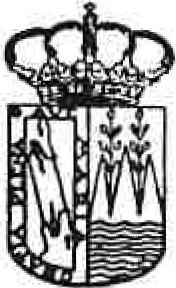 C.l.F.: P-1502200-G7.- Que as modificacións que puidese haber nas condicións inicialmente estipuladas neste acordo,deberán ser recollidas nun documento novo asinado pela persoa usuaria e a persoaresponsable  do SAF, sendo  anexadas  ao acorde orixinal.8.- Que o servizo se prestará atendendo ás condicións reguladas na Orde do 22 de xaneiro de 2009  que regula o Servizo de Axuda  no Fogar e na Ordenanza  Municipal sobre o SAF, onde están  recollidos  os dereitos  e abrigas da persoa  usuaria,  suspensións  temporais  e causas de extinción.9.- Que se informa á persoa usuaria do dereito que lle asiste a recibir o servizo todos os días da semana, incluíndo domingos e días declarados festivos.10.- Que existe un libro de reclamacións a disposición das persoas usuarias nas dependencias do Concello.11.- Que co presente acordo do servizo se lle entrega á persoa usuaria unha copia da ordenanza reguladora do servizo de axuda no fogar debidamente visada.Ambalas  dúas  partes dan a súa conformidade  ao presente acorde  de prestación  do SAF, e  asínano .Cedeira, a	de	de 	_A persoa usuaria	Representante  da entidadeO Traballador Social"A Comisión, por catro votos a favor do PSdG-PSOE (2), do BNG (1) e de ANOVA (1) e<lúas abstencións do PP, acorda ditaminar devandita proposición favorablemente e propoñer ao Pleno a súa aprobación."Aberto o turno de intervencións a Sra. Rodríguez Pérez di: Irnos aprobar unha ordenanza municipal para regular o Servizo de Axuda no Fogar. É unha ordenanza que a Xunta requireulla ó Concello en varias ocasións. Vou a tratar de resumir.O Sr. Alcalde di: En xullo do 2015 foi cando nós entramos.A Sr. Rodríguez Pérez di: Cando nós chegamos xa un requirimento , unha inspección e demáis. Bueno, requireuse por varias veces. Pero o curioso é que unha lei do 2013, 27/2013, na disposición transitoria 2ª o que establecía era que a partir de decembro de 2015, é dicir, do decembro pasado, os concellos deixabamos de ter competencia en materia de servizos sociais, no servizo de axuda no fogar, e tiña que asumila a Xunta. Entón, nós tampouco eramos quen de facer unha ordenanza a día de hoxe, non seriamos quen de facela, cando a competencia tería que ser da Xunta. ¿Qué pasa? Que a Xunta fíxose a loca, é dicir, falando de forma coloquial, e aínda que existía a devandita disposición na leí non tomou cartas no asunto, nin chamou para sí o servizo de axuda no fogar e, como dicía a Secretaria, agora, a día de hoxe, o que hai é unha sentenza do Tribunal Constitucional que prácticamente bota abaixo esta disposición da lei do 2013, esta disposición pola que se ordenaba á Xunta a asumir a competencia. Entón estamos agora mismo un pouco en terra de nadie, é dicir, a Xunta, en teoría non acolleu a competancia  para  sí que había    que acoller. Pero agora, como hai unhasentenza que xa di que non ten por qué facelo... O caso, que nós a ordenanza témola  que  facer igual porque o servizo ten que funcionar igual e é fundamental que funcione. Pero  bueno, a min chamoume moito a atención todo este tema porque é un pouco o valor ou a importancia que se lle dá ós servizos sociais, neste caso tanto dende o gobemo do Estado como dende a Xunta. Se elaboran leis que poden quedar moi ben no papel, pero que despois, na realidade, non se adaptan á realidade e que me parece bastante grave dende o punto de vista que estamos falando de servizos sociais. Pero bueno, era simplemente unha reflexión en voz alta.Sometido o asunto a votación ordinaria, o Concello Pleno, por unanimidade dos seus membros presentes, ACORDA: APROBAR o ditame da Comisión Informativa de Plenos nos termos nos que quedou transcrito.10.- APROBACIÓN INICIAL DA ORDENANZA MUNICIPAL REGULADORA DE PRESTACIÓN DE AXUDAS DE EMERXENCIA SOCIAL DO CONCELLO DE CEDEIRAPola Secretaria dáse lectura ao ditame da Comisión Informativa de Plenos do 15.03.2016, do seguinte teor literal:"Vista a Proposta da Alcaldía de data 10.03.2016, que dí:"A Lei 13/2008, do 3 de decembro, de Servizos Sociais de Galicia, establece no seu artigo 4 que o Sistema Galega de Servizos Sociais rexerase polos principios de prevención, acción integral e personalizada, autonomía persoal, integración e normalización, coordinación e planificación. No capítulo II da lei faise referencia ó catálogo de Servizos Sociais, e concretamente no artigo 21.2.b inclúense dentro das prestacións económicas do sistema galega de servizos sociais as axudas de emerxencia e necesidade social.Os Servizos Sociais Comunitarios constitúen o primeiro nivel de acceso ó Sistema Público de  Servizos Sociais e proporcionan unha atención que ten por obxecto favorecer o acceso aos recursos  dos sistemas de benestar social, xerando alternativas ás carencias ou limitacións na convivencia, favorecendo a inclusión social e promovendo a cooperación e solidariedade social nun determinado territorio.O Concello, coas Axudas de Emerxencia Social, pretende apoiar a aquelas persoas e familias que carecen de recursos económicos para afrontar necesidades básicas con relación á alimentación, aloxamento, necesidades básicas de mantemento de vivenda habitual, vestido, educación e formación, atención sanitaria non cubertas polos diferentes sistemas públicos, así como evitar as consecuencias físicas, psíquicas e sociais que a carencia de recursos económicos suficientes provoca  e que afectan  ao normal desenvolvemento das persoas en sociedade.Coa finalidade de establecer as bases reguladoras para a concesión das Axudas de Emerxencia Social no Municipio de Cedeira se redacta a Ordenanza municipal reguladora de prestación de axudas de emerxencia social.Vistos os informes de Secretaría e Intervención, de data 08.03.2016 e 10.03.2016, respectivamente. Visto o informe emitido pala traballadora social en data  10.03.2016.En uso das atribucións que me confire a normativa vixente, propoño ao Concel lo Pleno a adopción doseguinte ACORDO:PRIMEIRO.- Aprobar inicialmente a Ordenanza municipal reguladora de prestación de axudas de emerxencia social, na versión de data 10.03.2016, que se incorpora como Anexo.SEGUNDO.- Someter o expediente a información pública e audiencia ós interesados  durante 30 días,  para a presentación de reclamacións e suxerencias, mediante anuncio publicado no Boletín Oficial da Provincia  e no Taboleiro  de Edictos  do Concello.No suposto de non presentarse reclamacións contra o mesmo, entenderase definitivamente adoptado o acordo ata entón provisional, publicando no Boletín Oficial da Provincia o acordo definitivo elevado automáticamente a tal categoría, e o texto íntegro da Ordenanza, sen que entren en vigor ata que se leve a cabo a devandita publicación.TERCEIRO.-  Facultar  ao  Alcalde  para  levar  a  cabo  tódolos  trámites  necesarios  para  a consecución<leste fin.Non obstante, o Concello Pleno acordará o que estime oportuno.ANEXOORDENANZA MUNICIPAL REGULADORA DE PRESTACIÓN DE AXUDAS DE EMERXENCIA SOCIALA Lei 13/2008 do 3 de decembro de Servizos Sociais de Galicia, no seu artigo 4 establece que o Sistema Galego de Servizos Sociais rexerase polos principios de prevención, acción integral e personalizada,  autonomía  persoal,  integración  e  normalización,  coordinación  e   planificación. Ademais no capítulo 2 da lei faise referencia  o  catálogo  de  Servizos  Sociais,  e  concretamente  no artigo 21.2.b inclúense dentro das prestacións económicas as  axudas  de  emerxencia  e  necesidade  social.Os Servizos Sociais Comunitarios constitúen o primeiro nivel de acceso ó Sistema Público de Servizos Sociais e proporcionan unha atención que ten por obxecto favorecer o acceso aos recursos dos sistemas de benestar social, xerando alternativas ás carencias ou limitacións na convivencia, favorecendo a inclusión social e promovendo a cooperación e solidariedade social n un determinado territorio.TITULO l. DISPOSICIÓNS XERAISArtigo l. Obxecto e réxime xurídicol. Obxecto:A presente Ordenanza ten por obxecto establecer as bases reguladoras para a concesión  das Axudas de Emerxencia Social no Municipio de Cedeira. Con estas  Axudas  de  Emerxencia Social preténdese apoiar a aquelas persoas  e  familias  que  carecen  de  recursos  económicos  para afrontar necesidades básicas  con  relación  á  al imentación,  aloxamento,  necesidades básicas de mantemento  de  vivenda  habitual,  vestido,  educación  e  formación,  atención sanitaria non cubertas polos diferentes sistemas públ icos. Así como evitar as consecuencias físicas, psíquicas e sociais que a carencia de recursos económicos suficientes provoca e que afectan  ao normal  desenvolvemento  das persoas  en sociedade.2.   Réxime xurídico:A concesión polo Departamento  de  Servizos  Sociais  das  prestacións  mumc1pais,  rexerase polo disposto na normativa e nas disposicións que se adopten para a súa aplicación e desenvolvemento. En concreto, a presente Ordenanza  desenvólvese  ao  abeiro  das  facultades que confire a este Concello a normativa vixente,  en  particular  o artigo 25.2.e)  da Lei  7/1985,  de 2 de abril, Reguladora das Bases do Réxime Local, así como nos artigos 25.1,  27.1,  27.3  c)  da mesma Lei, exercitando a potestade normativa que regu lan os  artigos  4.1  a)  e  84.1  da citada  Lei 7/1985.Artigo 2. Conceptol .Considéranse axudas de emerxencia, aos efectos da presente Ordenanza, aquelas prestacións económicas de pago único e carácter extraordinario destinadas a resolver situacións puntuais de emerxencia que afecten a persoas ou familias ás que sobreveñan situacións nas que non estean  cubertas as súas necesidades básicas.2. As Axudas de Emerxencia Social caracterízanse por:O seu carácter finalista, debendo destinarse para satisfacer a necesidade especificamente sinalada no acordo de recoñecemento da axuda, feito que debe quedar acreditado.O seu carácter subsidiario, respecto doutras prestacións económicas recoñecidas ou recoñecibles segundo a lexislación vixenteO seu carácter persoalísimo e intransferible.O seu carácter transitorio, e non periódico.Artigo 3. Contido das axudasAs Axudas de Emerxencia Social aquí reguladas destinaranse á satisfacción dunha necesidade primaria e esencial para a subsistencia da persoa e da súa unidade familiar.Aos efectos desta Ordenanza considéranse situacións de extrema e urxente necesidade susceptibles de ser atendidas mediante unha Axuda de Emerxencia Social as seguintes:Gastos relacionados coa vivenda ou aloxamento:gastos necesarios para conservar o uso da vivenda ou aloxamento, sexa cal fora a causa que  os xere: situacións de emerxencia (tales como desahucio) ou de sinistro (tales como incendio, inundación, ruína); ou outras causas imprevisibles e/ou inevitables que obrigaran ao seu abandono.fianzas para aluguermensualidades do aluguermensualidades da hipotecaauga, enerxía eléctrica, gas ou outros subministracións esenciaisNecesidades básicas de subsistencia:alimentovestidogastos sanitarios e farmacéuticos non cubertos polos diferentes sistemas públicos e que foran de vital necesidade a xuízo de facultativoOutros gastos relativos á educación dos menores ou da unidade familiar en idade escolar, sempre que non estiveran cubertos por outras axudas públicas e foran fundamentais para a continuidade  da súa asistenciaOutras non relacionadas nos apartados anteriores, consideradas de primeira e urxente necesidade, sempre que así se xustifique suficientemente no informe social elaborado ao efecto.Non son susceptibles desta axuda:Os gastos derivados de obrigacións tributarias e débedas coa Seguridade Social.Os gastos derivados de multas e outras sancións pecuniarias debidas ao incumprimento de ordenanzas municipais.Os gastos derivados do cumprimento dunha sentencia xudicial condenatoria.Artieo 4. Contía das axudasA contía máxima da axuda estará en función da situación puntual de emerxencia que se pretenda atender:Cando se outorguen para a cobertura das "necesidades básicas de subsistencia" ata un 75% da contía mensual establecida para o IPREM no exercicio económico que corresponda segundo a data da resolución de concesión, e cun máximo de tres axudas por ano.Cando se outorguen por calquera outro concepto ata un máximo do 100% da contía mensual establecida para o IPREM no exercicio económico que corresponda segundo a data da resol ución de concesión, e cun máximo de tres axudas por ano.As referencias  ao IPREM  entenderase  efectuado  ao IPREM  14 pagas.Artigo 5. Abono das axudas.O abono das axudas efectuarase polos Servizos Económicos Municipais, mediante transferencia á canta bancaria designada pala persoa beneficiaria ou mediante pagamento directo ao proveedor ou emisor do recibo ou factura correspondente, con cargo á partida destinada a este fin e co límite dos créditos consignados na mesma.Artieo 6. DestinatariosBeneficiarios:Poderanse beneficiar destas axudas as persoas individuais ou unidades familiares no mesmo domicilio. Entendemos por unidade familiar o núcleo de convivencia, composto por <lúas ou máis persoas vinculadas por matrimonio ou outra forma de relación estable análoga á conxugal, por parentesco de consanguinidade ata o segundo grao e por afinidade  ata  o terceiro grao.Na unidade familiar tan só unha persoa pode ter a condición de beneficiario, aínda que se outorguen en beneficio da unidade familiar.Naqueles supostos en que dentro dunha mesma unidade familiar existan varias persoas susceptibles de ser beneficiarias desta axuda e formulasen solicitude para atender ao mesmo gasto, tratarase como problema social único e conxunto e só se recoñecerá a aquela que, reunindo os  requisitos establecidos, proceda a valoración dos Servizos Sociais.Artieo 7. Requisitos xerais:Ser maior  de idade  ou menor emancipado/a.Estar empadroado/a no Concello de forma ininterrompida cunha antelación mín ima de 6 meses á data de presentación da solicitude. Excepcionalmente poderán ser beneficiarias as persoas que non cumpran este requisito , previo informe do/a traballador/a social do Concello, sempre que a gravidade ou urxencia da situación fagan necesaria esta axuda.Non ter sido ningún membro da unidade familiar de convivencia beneficiario dunha Axuda Municipal de Emerxencia Social para a mesma finalidade, dentro do mesmo ano natural  (agás o disposto para as necesidades básicas de subsistencia).Non ter sido ningún membro da unidade familiar de convivencia beneficiario de axudas concedidas   por   outra   Administración    Públ ica,   organismo   ou   entidade,   para   a    mesmafinalidade, dentro do mesmo exercicio económico, que cubran o 100% da necesidade  pola que se solicita a prestación.Acreditar a situación de necesidade a xuízo dos servizos sociais comunitarios.Carecer de medios económicos para facer fronte á situación de emerxencia de conformidade cos baremos establecidos no artigo seguinte.Estar integrado/a nun proxecto de intervención social, ou en caso contrario, aceptar expresamente as condicións que figuren no proxecto de intervención social que se lle elabore ao efecto polos servizos sociais comunitarios.Non dispoñer de máis dun vehículo ou inmoble na unidade familiar, calquera que sexa o seu titular1O. Aportar a documentación que sexa pertinente en cada caso.Artigo 8. Requisitos económicos.Considérase carencia de medios económicos aos efectos do establecido no artigo 7.6 desta ordenanza, cando os recursos económicos netos mensuais (unha vez descontados no seu caso, os  gastos  derivados do préstamo hipotecario ou aluguer da vivenda, ata un máximo de 300 euros/mes) non  sexan superiores ao 75% do IPREM (Indicador Público de Renda de Efectos Múltiples) para un solo membro.Esta porcentaxe incrementarase nun 1O % do IPREM por cada membro da unidade familiar a partir  do segundo:unidade  fami liar de 2 membros:  ata o 85% do importe  do  IPREMunidade  familiar  de 3 membros:  ata o 95% do importe  do  IPREMunidade familiar de 4 membros: ata o 105% do importe do IPREMunidade familiar de 5 membros: ata o 115% do importe do IPREM; e así sucesivamentePara facer o cálculo tomaranse como referencia os tres meses anteriores á data de presentación da solicitude, nos que non se poderán superar estes límites.Artigo 9. Obrigas dos beneficiarios/as.Serán abrigas dos/as beneficiarios/as dunha Axuda Municipal de Emerxencia Social as seguintes:Aplicar a axuda á finalidade para a que foi concedidaComunicar os cambios que teñan lugar en relación co cumprimento dos requisitos xerais e/ou económicosFacilitar a labor dos servizos soc1ais comunitarios con canta información sexa necesaria para a elaboración dos informes sociais  que  resulten  procedentes, mantendo en todo momento unha actitude colaboradoraReintegrar o importe das prestacións indebidamente percibidas ou a contía indebida ou excesivaArtigo 10. Seguimento das axudasOs servizos sociais comunitarios serán os encargados do seguimento das situacións de necesidade polas que se conceden as axudas municipais de emerxencia social, así como de realizar as comprobacións que estimen oportunas respecto das actividades subvencionadas.TÍTULO 11. NORMAS DE PROCEDEMENTOTeléfono: 981 48 00 00 - Fax: 981 48 25 06 C./.F. : P-1502200-G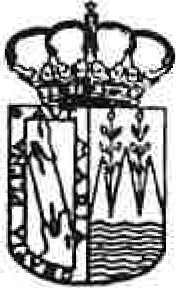 Artio 11. SolicitudeAs solicitudes irán dirixidas ao Alcalde - Presidente, segundo o modelo establecido (Anexo I); e presentaranse no rexistro xeral do Concello, sen prexuízo do establecido no artigo 38.4 da Lei 30/1992, de 26 de novembro, de Réxime Xurídico das Administracións Públicas e do Procedemento Administrativo Común.As solicitudes irán firmadas polo interesado ou polo  seu representante  legal  e poderán  presentarse  en  calquera momento  do ano.Artio 12. DocumentaciónA documentación que se deberá presentar xunto coa solicitude é a seguinte (Anexo II) :Fotocopia do DNI, NIE ou pasaporte dos membros da unidade familiar de convivencia que o posúan.Fotocopia do Libro de Familia si é o caso, ou no seu defecto documento acreditativo  da garda,  custodia  ou tutela.Declaración responsable das axudas e importes recibidos para as mesmas finalidades (ou de non  ter recibido ningunha), así como compromiso de destinar a axuda á finalidade para a que resulte concedida, segundo o modelo establecido no Anexo III.No caso de persoas con discapacidade ou enfermidade, certificado do grao de discapacidade ou informes do Sistema Público de Saúde, onde se acrediten as mesmas.No caso de manifestar maltrato ou violencia doméstica, deberá presentar a denuncia ou documento acreditativo correspondente.No caso de separación ou divorcio, deberá presentar documentación acreditativa da situación, e de ser o caso, de pensións alimenticias e compensatorias.No caso de solicitar axuda para tratamento farmacolóxico, deberá aportar receita médica do Sergas e documentación acreditativa da farmacia indicando a contía que ten que asumir o interesado.No caso de solicitar axudas para facer fronte a situacións de emerxencia derivadas de gastos relacionados coa vivenda ou aloxamento: fotocopia do contrato de al uguer xunto con declaración responsable do propietario da vivenda na que se acredite a existencia dunha débeda e o importe da mesma; xustificante da cota mensual do crédito hipotecario do exercicio en curso; xustificante acreditativo dos gastos de mantemento da vivenda pendentes de pago (luz, auga, etc ); presuposto do material e/ou de calquera outro equipamento obxecto da axuda que se constate necesario.Xustificantes de ingresos así como do patrimon io de todos os membros da unidade familiar de convivencia independente segundo o modelo establecido no Anexo IV xunto coa seguinte documentación:-Extractos de movementos de cantas bancarias correspondentes aos últimos 6 meses anteriores á petición da axuda pertencentes a todos os membros da un idade familiar.-No caso de persoas en situación de desemprego, copia da súa tarxeta de demandantes de emprego e certificado de prestacións de desemprego; ou no seu defecto, certificado negativo emitido polo INEM-Cota  mensual  do crédito hipotecario  do exercicio  en curso ou  importe do aluguer da  vivenda-Copia atopen desempeñando do contrato de traballo dos membros que se actividade laboral remunerada de forma regular e copia das tres últimas nóminas-Vida unidade familiar de Laboral do solicitante e dos membros da convivencia maiores de 16 anos-Certificado de percibir ou non prestacións ou pensións da Seguridade  Social.-Fotocopia da última declaración do IRPF, e no caso de non ter que presentala, certificación negativa de IRPF; ou ben, autorización para acceder aos datos do IRPF (Anexo V)Certificación bancaria de número de cantaOutros documentos específicos segundo as circunstancias da necesidade.Todos os documentos que acompañen ás solicitudes deberán de ser onxmais ou fotocopias compulsadas cos seus orixinais.Os servizos sociais comunitarios poderán solicitar do interesado calquera outro documento que consideren necesario para a adecuada valoración e/ou resolución do expediente.Garantirase a confidencialidade dos datos e o seu adecuado procesamento, debendo respectarse en  todo caso o disposto na Lei Orgánica de Protección de Datos.Artigo 13. TramitaciónA solicitude unha vez rexistrada trasladarase ao Departamento de Servizos Sociais do Concello.1.- Si a solicitude non reúne os datos e documentos aludidos anteriormente requirirase ao interesado para que, nun prazo de dez días, subsane a falta ou acompañe os documentos preceptivos, con indicación de que si así non se fixera, teráselle por desistido da súa petición, arquivándose esta sen mais trámite, nos termos establecidos no artigo 71 da Lei 30/1992, de 26 de novembro, de Réxime Xurídico das Administracións Públicas e do Procedemento Administrativo Común.2. A solicitude e documentación presentada será estudada e valorada polo persoal técnico do Departamento de Servizos Sociais do Concello. Este persoal técnico emitirá un  informe escrito no  que se porá de manifesto se o interesado cumpre ou non os requisitos sinalados para percibir as prestacións solicitadas e reguladas nesta ordenanza.O Alcalde-Presidente do Concello, unha vez visto o informe social, asinará a proposta de  concesión ou denegación da axuda de emerxencia social solicitada.Si a proposta é de concesión darase traslado do expediente ó Departamento de Intervención Municipal que deberá emitir o preceptivo informe de fiscalización.Por último elaborarase a resolución de concesión ou denegación da axuda solicitada que será notificada ó interesado.O prazo máximo para resolver a solicitude será dun mes (1 mes) contado a partir do rexistro da solicitude, ou dende a subsanación da documentación, no seu caso. Se transcorrido este prazo non obtén contestación, considerarase desestimada.Artigo 14. Xustificaciónl. Na resolución de concesión expresarase a obrigación do/da beneficiario/a de xustificar a aplicación da axuda á situación de necesidade á que se orientaba.A xustificación da axuda realizarase no prazo máximo dun mes (1 mes) desde a súa concesión, mediante a presentación de facturas, recibos ou xustificantes que acrediten de forma fidedigna os gastos realizados.As facturas e xustificantes presentados a efectos da xustificación deberán ser orixinais e conter, como mínimo, os datos do seu emisor e destinatario, facendo constar o seu número de identificación fiscal, o ben ou servizo obxecto da contraprestación e o importe do mesmo, con expresión da parte correspondente ao IVE, e a data de expedición da mesma.Dado o carácter destas axudas, excepcionalmente admitiranse outras formas de xustificación que serán valoradas polo persoal do Departamento de Servizos Sociais e Intervención Municipal.Artigo 15. Denegación da prestaciónA denegación das solicitudes, que deberá ser motivada, procederá por algunha das seguintes causas:Non cumprir os requisitos esixidos.Negativa  a subscribir  e negociar un proxecto  de  inserción.Poder  satisfacer  adecuadamente  as  necesidades  por  si  mesmo  e/ou  co  apoio  dos   seus  famil iares, representante  legal ou gardadores  de  feíto.Corresponder a atención ao solicitante a outra administración pública ben pola natureza da prestación  ou por razón  de residencia.Por constar no seu expediente persoal non ter  cumprido  noutras  ocasións  en  que  se  concedesen axudas pu ntuais de emerxencia coas obrigacións mínimas impostas no acordo e convenio  de concesión.Por calquera outra causa debidamente motivada .Artigo 16. Desestimento e renunciaA persoa solicitante poderá desistir da súa solicitude ou renunciar ao seu dereito á prestación recoñecida, mediante escrito dirixido  ao Alcalde-Presidente  do Concello.  Ditarase  resolución  na  que  se exprese a circunstancia en que concorre con i ndicación dos  feítos  prod ucidos  e  as  normas  aplicables .Artigo 17. ReintegroProcederá o reintegro das cantidades obtidas en concepto de Axuda de Emerxencia Social, coa esixencia do interese de demora establecido legalmente, nos seguintes casos:Ter obtido  a axuda falseando  ou  ocultando  datos  que determinasen  a súa denegación.Destinar a axuda a outros fins distintos daqueles que se especificasen  na  resolución  de  concesión.Non xustificar a aplicación da Axuda.Nos  demais casos previstos  na  lexislación  reguladora  de subvencións.Artigo 18. Infraccións e sanciónsO Réxime de Infraccións e Sancións  será o establecido  no  Título IV  da Lei  9/2007 de  13 de xuño de  Subvencións  de Galicia.Artigo 19. RecursosContra a resolución de concesión ou denegación de axudas que esgota a vía administrativa, os interesados poderán interpoñer ou recurso potestativo de reposición, ante o mesmo órgano  que a ditou, no prazo dun mes a contar dende o día seguinte a aquel en que recibise esta notificación de conformidade cos artigas 116 e 117 da Leí 30/1992, de 26 de novembro, de Réxime Xurídico das Administracións Públicas e do Procedemento Administrativo Común; ou directamente recurso contencioso-administrativo  ante o xulgado contencioso-administrativo  que corresponda, no prazo dedous meses a contar dende o seguinte á data en que recibise esta notificación. Tamén poderá exercitar calquera outro recurso que considere pertinente.DISPOSICIÓNS FINAISPrimeira.-Habilítase  á Alcaldía para ditar as disposicións ou instrucións que resulten necesarias para   a interpretación, desenvolvemento e aplicación da presente ordenanza.Segunda.- En cumprimento do disposto no artigo 70.2 da Lei 7/1985, de 2 de abril, reguladora das bases de réxime local, a presente ordenanza entrará en vigor unha vez que se publique integramente o seu texto no Boletín Oficial da Provincia e transcorra o prazo de quince  días hábiles  previsto  no artigo 65.2 do citado texto legal.Cedeira, 1O de marzo de 2016 O AlcaldePablo Diego Moreda GilANEXOS:ANEXO   l.. ........................SOLICITUDEANEXO   11. ....... .................DOCUMENTACIÓNANEXO  111. ........................DECLARACIÓN  DE  AXUDAS  E COMPROMISOSANEXO IV. . ......... .............DECLARACIÓN RESPONSABLE DE INGRESOSANEXO V............. ............AUTORIZACIÓN DE ACCESO A DATOS FISCAISANEXO !SOLICITUDE DE AXUDA MUNICIPAL DE EMERXENCIA SOCIALeléfono móbil	correo  electrónico /e-mailEXPOÑQue SOLICITO  UNHA  AXUDA  DE EMERXENCIA  SOCIAL EN CONTÍA  DE.................................. EUROSEn  CONCEPTO  DE:  (marcar cun X  segundo corresponda)1. Gastos  relacionados  coa vivenda  ou aloxamentogastos necesarios para conservar o uso da vivenda ou aloxamento, sexa cal fora a causa que os xere: situación de emerxencia (tales como desahucio) ou de sinistro (tales como incendio, inundación, ruína ou outras causasi mprevisibles e/ou inevitables que abrigaran ao seu abandono. fianzas  para aluguermensualidades do aluguer mensual idades da hipotecaauga, enerxía eléctrica, gas ou outros subministracións esencia1s 2. Necesidades básicas de subsistencia :77alimento vestidogastos sanitarios e farmacéuticos non cubertos polos diferentes sistemas públicos e que foran de vital necesidade a xuízo de facultativooutros gastos relativos á educación dos menores da unidade familiar en idade escolar, sempre que non estiveran cubertos por outras axudas públicas e foran fundamentais para a continuidade da súa asistencia.Outras non relacionadas nos apartados anteriores, consideradas de primeira e urxente necesidade, sempre que así se xustifique suficientemente no informe social elaborado ao efecto.DECLARO  BAIXO  A  MIÑA RESPONSABILIDADEque son certos os datos que figuran na solicitudeque cumpro os requisitos esixidos para ser beneficiario dunha axuda municipal de emerxencia socialque me atopo ao corrente no cumprimento das abrigas tributarias e coa seguridade socialCedeira,..........de.............................. de ...............A/A ALCALDE DO CONCELLO DE CEDEIRAANEXO IIDOCUMENTACIÓN  A  PRESENTAR  XUNTO  A  SOLICITUDE (MARCAR  CUN X A DOCUMENTACIÓN   QUE  SE PRESENTA  SEGUNDO  O  QUECORRESPONDA)Fotocopia membros da unidade familiar do DNI, NIE ou pasaporte de tódolos de convivencia que o posúan.Fotocopia  do Libro de Fami l ia si é o caso.Declaración responsable das axudas e importes recibidos para as mesmas finalidades (ou de non ter recibido ningunha), así como compromiso de destinar a axuda á finalidade para a que resulte concedida, segundo o modelo establecido no Anexo III.Presuposto no seu caso. correspondente á solicitude da axuda,No caso de persoas con discapacidade ou enfermidade deberán aportar o certificado do grao de discapacidade ou informes do Sistema Público de Saúde, onde se acrediten as mesmas.No caso de manifestar maltrato ou violencia doméstica, deberá presentar a denuncia ou documento acreditativo correspondente.No caso de separación ou divorcio, deberá presentar documentación acreditativa da situación, e de ser o caso, de pensións alimenticias e compensatorias.No caso de solicitar axuda para tratamento farmacolóxico, deberá aportar receta  médica  do Sergas e documentación acreditativa da botica indicando a aportación que ten que asumir o interesado.No caso de solicitar axudas para facer fronte a situacións de emerxencia derivadas de gastos relacionados coa vivenda ou aloxamento: fotocopia do contrato de aluguer xunto con declaración responsable do propietario da vivenda na que se acredite a existencia dunha débeda e o importe da mesma; xustificante da cota mensual do crédito hipotecario do exercicio en curso; xustificante acreditativo dos gastos de mantemento da vivenda pendentes de pago; presuposto do material e/ou de calquera outro equipamento obxecto da axuda que se constate necesario.Declaración xurada de ingresos así como do patrimonio de todos os membros  da  unidade  familiar de convivencia segundo o  modelo  establecido  no  Anexo  IV,  xunto  coa documentación  establecida  para  acompañar  á mesma.Copia ou certificación bancaria onde o solicitante conste como titular dun número de canta.Outros documentos específicos segundo as circunstancias da necesidade:....................................................................................................................................    .........................Cedeira..........de.............................. de .............../A  ALCALDE  DO CONCELLO  DE CEDEIRA,	ANEXO 111DECLARACION  RESPONSABLE  DAS  AXUDAS  RECIBIDASDon/Dona ........................... .......................................................................... ........................................ . con   DNI  ..................................................SOLICITANTE dunha axuda municipal de emerxencia social do Concello de Cedeira, DECLARO  BAIXO  A  MIÑA RESPONSABILIDADE:que non recibín axuda para a mesma finalidade por parte doutro organismo, entidade ou administración  pública•	que  si  recibín   unha  axuda  para  a  finalidade  de  .........................................................   porimporte	de	.........................€,	en	data ...............................................por	parte	de(indicar o organ ismo, entidade ou administración pública de que se trate)Asemade, COMPROMÉTOME no caso de concesión da axuda de emerxencia social a:cumprir as obrigas establecidas nesta ordenanza como destinatario/a da mesma.comunicar aos servizos soc1ais comunitarios á maior brevidade posible todas aquelas variacións que poidan modificar as circunstancias que motivaron a solicitude.destinar a cantidade percibida á finalidade para a que foi concedida; ou a reintegrar o seu importe en caso contrario.Permitir e facilitar a actuación dos servizos sociais comunitarios para a realización das funcións atribuídas nesta ordenanza.Cedeira,..........de.............................. de ...............A/A ALCALDE DO CONCELLO DE CEDEIRAANEXO IVDECLARACIÓN RESPONSABLE DE INGRESOSDon/Dona ............................................... .............................................................................................................con  DNI  .................................... ..............SOLICITANTE dunha axuda municipal de emerxencia social do Concello de Cedeira,DECLARO BAIXO A MIÑA RESPONSABILIDADE que os mgresos e o patrimonio dos membros da unidade familiar de convivencia son os seguintes:NOME E APELIDOS DOS MEMBROS DA PARENTESCO IDADE INGRESOS PATRIMONIO UNIDADE FAMILIAR DE CONVIVENCIA	*(* deberá indicar os ingresos netos mensuais nos tres meses anteriores á data de presentación da solicitude)DECLARO BAIXO A MIÑA RESPONSABILIDADE que o patrimonio da unidade familiar de convivencia está integrado polos seguintes bens:INMOBLES	VEHÍCULOSDirección	MatrículaRef. CatastralDeberá  acompañar  ao presente  Anexo  a seguinte documentación:Extractos de  movementos  de  cantas  bancarias  correspondentes  aos  últimos  6  meses anteriores  á petición  da axuda pertencentes  a todos  os membro  da unidade  familiar.Cota mensual  do crédito  hipotecario  do exercicio en curso ou  importe  do aluguer da vivenda  4.   Fotocopia  da última  declaración  do IRPF,  e no  caso de non  ter que presentala,      certificaciónnegativa  de IRPF;  ou ben,  autorización  para  acceder aos datos do IRPF (Anexo V)No caso de persoas en situación de desemprego, copia da súa tarxeta de  demandantes  de  emprego e certificado de prestacións de desemprego; ou no seu defecto, certificado negativo emitido  polo INEMVida Laboral do solicitante e dos membros da unidade familiar de convivencia maiores de 16 anosCertificado  de perci bir  ou non prestacións  ou pensións  da Seguridade  Social.Copia do contrato de traballo dos membros que se atopen desempeñando actividade laboral remunerada  de forma regular  e copia das tres  últimas  nóminasCedeira, ..........de.............................. de ...............AlA ALCALDE  DO CONCELLO  DE CEDEIRAANEXO VAUTORIZACIÓN DO/A INTERESADO/A PARA A OBTENCIÓN DE DATOS FISCAIS Á AXENCIA TRIBUTARIA RELATIVOS AO NIVEL DE RENTA (IRPF) E PARA  A  OBTENCIÓN DE INFORMACIÓN DE CARÁCTER ECONÓMICO OU PATRIMONIAL A OUTROS  ORGANISMOS  PÚBLICOS  OU PRIVADOSA/s persoa/s abaixo asinante/s autoriza/n ao Concello de Cedeira a solicitar á Axencia Tributaria información de natureza tributaria para o recoñecemento, seguimento e control da solicitude  de subvención  ou axuda.A presente autorización outórgase exclusivamente para os efectos de recoñecemento, seguimento  e control da subvención ou axuda solicitada en aplicación do disposto pota  disposición  adicional  4ª  da  Lei 40/1998, que mantén a súa vixencia tras  a  entrada  en  vigor  do  real  decreto  lexislativo  3/2004, polo  que  se  aproba  o texto  refundido  da  Lei  do  imposto  sobre  a  renda  das  persoas  físicas,  e  a Lei58/2003, xeral tributaria que permiten, previa autorización do/a interesado/a, a cesión dos datos tributarios que precisen as AAPP para o desenvolvemento das súas funcións.INFORMACION  TRIBUTARIA   AUTORIZADA:Datos que posúe a axencia tributaria do imposto sobre a renda das persoas físicas do exercicio 201 Nome	ApelidosNIF/NIE	SinaturaDatos doutros membros da familia, cuxos ingresos son computables segundo para o recoñecemento, seguimento e control da axuda ou subvención.Parentesco      Nome e apelidos	NIF/NIE	SinaturaA/s persoa/s abaixo asinante/s autoriza/n ao Concello de Cedeira a recabar a información que  considere necesaria para a adecuada estimación dos ingresos ou recursos económicos e o patrimonio da unidade de convivencia dirixíndose aos organismos públicos ou privados competentes, xa sexa a través de acceso directo a bases de datos por medios informáticos ou librando  o correspondente  oficio, para o recoñecemento, seguimento e control da solicitude de subvención ou axuda.Cedeira, de de 20A autorización concedida por cada asinante pode ser revogada en calquera momento mediante escrito dirixido ao organismo solicitante"A Comisión, por catro votos a favor do PSdG-PSOE (2), do BNG (1) e de ANOVA (1) e <lúas abstencións do PP, acorda ditaminar devandita proposición favorablemente e propoñer ao Pleno a súa aprobación."Aberto o turno de intervencións o Sr. Rubido Ramonde di:Gracias. Nós ímonos abster. Simplemente porque eremos que a sensibilidade que debemos ter neste tema merecía que se abrira un período de..., aínda que non é obrigatorio legalmente, pero que se abrira un periodo de información pública e de alegacións das distintas sociedades e colectivos de Cedeira. Porque   claro,   agora   ternos   un   escrito,   ternos   un   documento   onde   o      funcionariocorrespondente, o técnico, poderá denegar en base ó documento. Antes había,  digamos  que a man estaba máis aberta na concesión deste tipo de  axudas,  e  que  ao mellar,  pode  ser, que  unha situación determinada, non sei cal, non esté cuberta neste documento e en base a este documento denégase.  Pois  é inxusto  que lle estemos  denegando  a esta persoa  esta axuda pero o técnico correspondente vaise apoiar  neste  documento.  Entón,  merecía  a pena  haber  aberto un período de alegacións e madurar este documento para que fora máis  completo.  Por  iso ímonos  abster. Claro que é necesario  este documento.O Sr. Alcalde di: Co tema da ordenanza remítome un pouquiño ó que vostede acaba de dicir ó final. Sabemos que é necesaria. É unha ordenanza onde  os  servizos  técnicos  do  Concello  levan moitos meses preparándoa. Creo que se madurou moitísimo  un  pouquiño  vai  a regular. Vai a regular un pouco e vai a poñer en coñecemento de todo o mundo as axudas que ten o Concello para este tipo de causas sociais. Sí que dentro do que marcan as ordenanzas, porque teñen as súas limitacións, poden  darse  casos  como  o que vostede  dí do tema  dos técnicos,  pero bueno, nese caso, nós  políticamente  tamén  estudiaremos  as situacións  que poida  haber  de emerxencia que  sobrepasen  o que marca  a ordenanza  e se van  a estudiar. É dicir, non  se  vai nunca deixar a nadie nun caso social apartado. Haberá un  informe  de  reparo  correspondente, pero  si o goberno cree, os servizos sociais, incluso,  que se pode  dar esa axuda  a maiores pois se fará. O que non se pode é non ter esa ordenanza, remítome outra vez ao que vostede  dixo ó final, que é moi necesaria e que todos os Concellos    xa a teñenO Sr. Casal García di: Simplente dicir que léronse as ordenanzas de seis ou sete concellos. Collendo as catro que nos parecían mellores, eu incluso cheguei a lelas,  leunas  Manoli  e  despois leváronse os técnicos, claro, decidimos que ser refundiran prácticamente as de catro, collendo os aspectos máis favorables das catro que nos parecían mellares. Recordo, unha era Arzúa, outra era Cabanas, outra era Dodro, me parece, e a cuarta non sei si era Teo.  Quérese dicir, que pode haber algunha situación non contemplada, en efecto, pode habela. Pero bueno, moitas non van ser. E nese caso... o que dixo Pablo,   se os técnicos poñen  un   reparo ...O Sr. Alcalde di: Non será o primeiro.O Sr. Rubido Ramonde:  O señor don reparos  agora ten un  documento  que  lle dí: pois en base  a este párrafo ... denegar a axuda. Podémonos atapar nesa situación.  Pero  bueno,  parece  que  hai consenso neste aspecto, polo tanto irnos modificar  o noso    voto e irnos apoiar.O Sr. Alcalde  di: Grazas.A Sra. Rodríguez Pérez di: E tamén partir unha lanza para o técnico,  neste caso.  O Sr. Rubido  Ramonde  di: Non.A Sra. Rodríguez Pérez di: Non, non digo que vostedes dixeran  nada  en contra. Pero  quero  dicir que quenes  elaboraron  a ordenanza  e revisárona,  eu creo que  son profesionais  e claro  que se poden  dar casos, eso non o vou a discutir, pero   bueno.O Sr. Rubido Ramonde di: Eu vou a facer unha declaración en favor dos servizos sociais, das funcionarias,  que sempre eran pro  axuda, en todos  os casos. Pero o que  se poida  opoñer  agoraten un documento.  E ten párrafos  aquí para  dicir pois  en base  a este párrafo  non.  Pero bueno, a vontade  témola todos  na mesma dirección.Sometido o asunto a votación ordinaria, o Concello Pleno, por unanimidade dos seus membros presentes, ACORDA: APROBAR o ditame da Comisión Informativa de Plenos nos termos nos que quedou transcrito.11.- APROBACIÓN  DEFINITIVA  DO  CATÁLOGO  DE  POSTOS  DE  TRABALLO DO  CONCELLO  DE CEDEIRA  PARA  O EXERCICIO 2016Poia Secretaria dáse lectura ao ditame da Comisión Informativa de Plenos de data 15.03.2016, que dí: "Vista a Proposta da Alcaldía de data 07.03.2016, que dí:"En sesión ordinaria realizada o 08.01.2016 se aproba inicialmente polo Concello Pleno o Catálogo de Pastos de Traballo do Concello de Cedeira para o exercicio 2016.O expediente permanece exposto ó público por prazo de quince días, a contar  desde  o seguinte ao da publicación do correspondente anuncio no Boletín Oficial da Provincia,  o que tivo Jugar o 19.01.2016 (BOP nº 11).Dentro do prazo establecido presentanse as seguintes alegacións:-Escrito presentado o 25.01.2016 (rex. Entrada nº 437) polos policías locais números 070009, 070012, 070014, 070013, e o Oficial-Xefe 070007 solicitando aumento de nivel do complemento de destino do 18 ao 20, no caso dos policías locais, e do 20 ao 22 para o oficial.-Escrito presentado o 04.02.2016 (rex. Entrada nº 0711) polos  administrativos  funcionarios de carreira Dª. Montserrat Pérez Garrote, D. Francisco Javier Zunzunegui Vázquez,  D. Raquel  Duarte Núñez, as administrativas funcionarias interinas Dª. Beatriz Brazos Mera e Dª. Inés Castro Souto, e as auxiliares admi nistrativas Dª. Eva Palmero Aneiros e Dª. Elena Pazos Vilela, solicitando aumento do complemento específico, no caso dos administrativos como mínimo por importe similar ao establecido para a policía local, e no caso dos auxiliares un incremento proporcional, e que se inicie o proceso de valoración de postas que conclúa coa redacción da RPT.-Escrito presentado o 05.02.2016 (rex. Entrada nº 0748) por D. Gregario Freire Piñeiro en representación da USTG solicitando que se modifique o Catálogo respecto ao pasto asignado a D. Antonio Sedes Bellón, e se describa o pasto como Encargado Xeral do Polideportivo Municipal, que  se lle adscriba por asimilación ao Grupo C, e se describan as funcións e tarefas de <lito pasto como de Encargado do funcionamento e mantemento integral do Polideportivo e  Piscina  Municipal, Encargado Xeral da referida instalación deportiva, Traballos Administrativos e de Planificación de Actividades, e Elaboración de Protocolos de actuación de toda a instalación, coa equiparac1on retributiva correspondente en canto a salario, complementos e pluses que resulten conformes  a  Dereito palas funcións e tarefas desenvolvidas.Visto o informe de Secretaría de data 04.03.2016 e resultando, á vista das consideracións xurídicas alí contidas, o seguinte:1.- En canto ao complemento de destino, o artigo 3 do Real Decreto 861/1986, de 25 de abril, polo que se establece o réxime das retribucións dos funcionarios de Administración  Local, sinala  quedentro dos intervalos de niveis establecidos en cada momento para os funcionarios da Administración do Estado, o Pleno da Corporación asignará nivel a cada pasto de traballo atendendo a criterios de especialización, responsabilidade, competencia e mando, así como á complexidade territorial e funcional dos servizos nos que esté situado o posta.Polo que se refire ó complemento específico, o artigo 4 do citado Real Decreto establece que dita complemento está destinado a retribuir as condicións particulares de algúns postas de traballo en atención a súa especial dificultade técnica, dedicación, incompatibilidade, responsabilidade, peligrosidade ou penosidade, esixindo o establecemento ou modificación de dito complemento que con carácter previo se efectúe pala Corporación unha valoración do pasto de traballo atendendo ás circuntancias anteriormente expresadas. Efectuada dita valoración, o Pleno da Corporación, ao aprobar a Relación de Postas de Traballo, determinará aquéles aos que lles corresponde un complemento específico, sinalando a súa respectiva contíaPolo tanto, de conformidade co estableci do nos citados artigas, para modificar o complemento de destino ou o complemento específico é necesario que previamente se realice pala Corporación a valoración de cada pasto de traballo, atendendo aos criterios anteriormente sinalados. Dita valoracion se real izar6 coa tramitaciyn do expediente para a elaboraciyn e aprobaciyn da Relaciyn de Postas de Traballo do Concello, iniciado mediante Resolución de Alcaldía nº 549 de fecha 14.12.2015, e resultará nulo de pleno dereito un acordo plenario que afecte á modificación do complemento de destino ou do complemento específico adoptado prescindindo total e absolutamente do procedemento legalmente establecido.II.- En  canto as alegacións presentadas  pola USTG,  cómpre  d icir o seguinte:En data 18.12.2015 realizouse Mesa de Negociación previa á aprobación do Orzamento municipal para o exercicio 2016, acordándose, no punto 3 da arde do día - Plantilla e Catálogo de postas de traballo 2016 - modificar a denominación das prazas de auxiliar encargado polideportivo e auxiliar mantemento polideportivo (segundo a denominación recollida nos Catálogos de  exercicios anteriores), pala denomi nación operarios polideportivo, que é a recollida no Catálogo de pastos para o 2016.- A praza de operario polideportivo corresponde a persoal laboral. De acordo co disposto  no  artigo 77 do Texto Refundido da Lei do Estatuto B6sico do Empregado P1,blico, aprobado por Real Decreto Lexislativo 5/2015, de 30 de outubro, e 44 da  Lei  2/2015,  de  29  de  abril,  de  Emprego  P1,blico de Gal icia, o persoal laboral clasificarase de conformidade coa  lexislación  laboral  e  o respectivo  convenio  colectivo.O artigo 22 do Real Decreto Lexislativo 2/2015, de 23 de outubro, polo que se aproba o texto refundido da Lei do Estatuto dos Traballadores establece que mediante a negociación colectiva ou, no seu defecto, acordo entre a empresa e os representantes dos traballadores, se establecerá o sistema de clasificación profesional dos traballadores por medio de grupos profesionais.Os grupos de clasificación profesional do persoal funcionario se regulan no artigo 76 do Estatuto Básico do Empregado Público, que se refire na súa Disposición adicional sexta a outras agrupacións profesionais sen requisito de titulación, establecendo que os funcionarios que pertenzan a estas agrupacións, cando reúnan a titulación esixida, poderán promocionar de acordo co establecido no artigo 18 de dita norma.Segundo a Disposición  transitoria terceira  do EBEP  os grupos de clasificación  existentes  áentrada en vigor da Ley 7/2007, de 12 de abril, integraránse  nos grupos de clasificación   profesionalprevistos no citado artigo 76, de acordo coas equivalencias que se sinalan, sendo equivalente o Grupo E a ditas agrupacións profesionales sen req uisito de titulación.O persoal ao servizo do concello poderá cambiar de grupo de clasificación mediante sistemas de promoción interna ou promoción profesional, sempre que se reúnan  os requisitos  de titulación  en cada caso esixidos. En virtude do anterior, non se considera axustado a dereito a adscrición por "asimilación" ao Grupo C do posto de operario polideportivo, equivalente ao Grupo   E.Considérase necesario realizar a descrición das funcións e tarefas de todos os postos que aparecen definidos no Catálogo dun modo xenérico, situación na que se atopan todos os postos comprendidos no epígrafe 341- Promoción e Fomento do Deporte: os dous operarios grupo E polideportivo, o monitor coordinador polideportivo e o subalterno. Dita descrición realizarase con ocasión da elaboración da Relación de Postos de Traballo, na que se determinará igualmente a denominación que sexa máis adecuada para cada posto, atendendo as funcións concretas asignadas a cada un deles. A aprobación da RPT permitirá igualmente, no seu caso, a creación do referido posto de Encargado  Xeral do Polideportivo Municipal grupo C.En relación á solicitude de equiparación retributiva correspondente en canto a salario, complementos  e pluses que resulten conformes a Dereito polas funcións e tarefas desenvolvidas, de xeito similar ao dito no anterior apartado I, dita equiparación retributiva req uerirá a previa valoración do posto de traballo pola Corporación, a través da elaboración e aprobación polo Pleno da  RPT.En base ao exposto, en uso das atribucións que me confire á normativa vixente, propoño ao Concello Pleno a adopción do seguinte ACORDO:PRIMEIRO.- Desestimar as alegacións á aprobación inicial do Catálogo  de  postos  de  traballo do exercicio 2016 presentadas polos policías locais números 070009, 070012, 070014, 070013, e o Oficial-Xefe 070007, mediante escrito de data 25.01.2016 (rex. Entrada nº 437); polos administrativos funcionarios de carreira Dª. Montserrat Pérez Garrote,  D.  Francisco  Javier Zunzunegui Vázq uez, D. Raquel Duarte Núñez, as funcionarias interinas Dª. Beatriz Brozos Mera e Dª. Inés Castro Souto, e as auxiliares administrativas Dª. Eva Palmero Aneiros e Dª. Elena Pazos Vilela, mediante escrito de data 04.02.2016 (rex. Entrada nº 0711); e por D. Gregorio Freire Piñeiro  en representación da USTG, mediante escrito de data 05.02.2016 (rex. Entrada núm.0748), polos motivos expresados na parte expositiva.SEGUNDO.- Aprobar definitivamente o Catálogo de Postos de Traballo do Concello de Cedeira para o exercicio 2016, que figura como anexo da presente proposta.TERCEIRO.- O presente Catálogo de Postos de Traballo terá eficacia provisional en tanto en canto non se tramite e aprobe a preceptiva Relación de Postos de Traballo que dun xeito definitivo organice as distintas áreas do Concello, as tarefas e sistema retributivo de cada posto de  traballo.CUARTO.- Publicar o correspondente anuncio no Boletín Oficial da Provincia. QUINTO.- Notificar o presente acordo ós interesados que presentaron alegacións . Non obstante, o Concello Pleno acordará o que estime oportuno.(INFORMACIÓN ELIMINADA EN APLIACIÓN DA L.O.P.D. O EXPEDIENTE ÍNTEGRO PODE CONSULTARSE EN DEPENDENCIAS MUNICIPAIS)A Comisión, por catro votos a favor do PSdG-PSOE (2), do BNG (1) e de ANOVA    (1) edúas abstencións do PP, acorda ditaminar devandita proposición favorablemente e propoñer ao Pleno a súa aprobación."Aberto o tumo de intervencións o Sr. Rubido Ramonde di: Moitas grazas. O Grupo Popular vai votar que non, en canto isto supón rechazar, desestimar as alegacións feitas por distintos colectivos. E facer un inciso, este Concello superou unha situación de deuda endémica. Agora mesmo é un Concello totalmente saneado. É o momento para sentarse con todo o colectivo de traballadores e revisar as táboas. Non só por cuestións xurídicas, que son as alegadas, serrón por cuestións económicas. Creo que é un bo momento. Esto non ten nada que ver co acordo que se vai tomar hoxe aquí, serrón con un futuro, sería conveniente sentarse e negociar con todo o colectivo de traballadores.O Sr. Alcalde dí: Bueno, nós a través da mesa de negociación que se fixo antes de aprobar os orzamentos, xa se iba nesa liña. Na liña de facer a RPT, a relación dos postas de traballo do Concello, que non a hai. Intentouse facer varias veces pero realmente aínda non se conseguíu. Irnos intentar, a ver si somos capaces de sacala para adiante. Na RPT é realmente onde se fai o que vostede acaba de dicír. O fundamento que ten o que vostede acaba de dicir é que se transmita a través da RPT. Mentras non se pode facer. E tentaremos sacala para adiante. Que é un pouquiñoos informes dos técnicos do Concello.Sometido o asunto a votación ordinaria, arroxa o seguinte resultado: seis votos a favor do PSdG-PSOE (3), do BNG (1) e de ANOVA (2), e seis votos en contra do PP. Realizada nova votación persiste o empate, polo que decide o voto de calidade do Presidente, quedando APROBADO o ditame da Comisión Informativa de Plenos nos termos nos que  quedou  transcrito.12.- PROPOSTA DE INCORPORACIÓN DO CONCELLO DE  CEDEIRA  COMO SOCIO FUNDADOR NA ASOCIACIÓN SEN ÁNIMO DE LUCRO A CREAR PARA ELABORAR  A  ESTRATEXIA  DE  DESENVOLVEMENTO  LOCAL PARTICIPATIVO E CONCORRER AOS FONDOS ES LEADER DE GALICIA 2014-2020Pola Secretaria dáse lectura ao ditame da Comisión Informativa de Plenos do 15.03.2016, que dí: "Vista a Proposta da Alcaldía de data 14.03.2016, que dí:"No Diario Oficial da Unión Europea, L 347, de 20 de decembro de 2013, publicáronse os novosRegulamentos dos Fondos Estructurais e de Inversión (FEI), que serán aplicables aos Estados Membros e Rexións  da Unión Europea, para o período 2014-2020.En España os FEI do período 2014-2020 serán catro: o Fondo Europeo de Desenvolvemento Rexional (FEDER), o Fondo Social Europeo (FSE), o Fondo Europeo Agrícola de Desenvolvemento Rural (FEADER) e o Fondo Europeo Marítimo E de Pesca (FEMP).O Regulamento (UE) nº 1305/2013 do Parlamento Europeo e do Consello, relativo a axuda ao Desenvolvemento Rural , a través do FEADER, permite que os Estados Membros presenten un programa nacional e un conxunto de programas rexionais, garantindo a coherencia  entre  as estratexias nacíonais e rexionais.Tamén insta aos estados membros a establecer, a escala rexional, subprogramas para o desenvolvemento das zonas rurais, que teñan en conta o potencial endóxeno e as necesidades locais dos territorios con características socioculturais comúns, fomentando a financiación e posta en  marcha de Estratexias de Desenvolvemento Local Participativo, xestionadas por Grupos de Acción Local (GAL) con enfoque LEADER.Así, a Conferencia Sectorial de Agricultura e Desenvolvemento Rural, acordou que o Programa Nacional de Desenvolvemento Rural (PNDR) de España, distribuíse fondos FEADER entre os Programas de Desenvolvemento Rural das Comunidades Autónomas, que finalmente chegarán a 8.297.388.821€.A Galicia l le corresponden 889.800.000€, e  vai  destinar  84.000.000€  destes fondos ao  LEADER  de  Gal icia 2014-2020, d istribu idos n un n úmero aproxi mado de 24 GAL, que abarcarán tódolos concellos da nosa  Comunidade  Autónoma.O Regulamento (UE) nº 1303/23 do Parlamento Europeo e do Consello sobre disposicións comúns e específicas dos Fondos, sinala, no seu artigo 34, que os GAL deben estar compostos por representantes locais públicos e privados, que deseñen unha estratexia local e a leven a cabo.Do mesmo xeito, se incide no Regulamento (UE) nº 1305/2013, cando recalca a composición dos grupos de acción local como un grupo de socios públicos e privados locais dun territorio, organizados en torno a unha asociación sen ánimo de lucro para levar a cabo a estratexia de desenvolvemento local participativa LEADER.No momento actual existen en Galicia 31 GAL, denominados Grupos de Desenvolvemento Rural.O concello de Cedeira é socio do Grupo de Desenvolvemento Rural Costa Noroeste, GDR 31, que xestionou os fondos LEADER de Galicia 2007-201 3.Pero coñecemos que, para o período LEADER de Galicia 2014-2020, se reduce o número de grupos a vinte e catro, modificándose os actuais ámbitos territoriais, de xeito que os concellos das comarcas de Ferro!, Eume e Ortega! van configurar un só grupo.Por elo, os doce concellos que conforman Costa Noroeste e os representantes das entidades privadas, acordaron na Xunta Directiva e na Asemblea do 8 de outubro de 201 5 e reiteraron na XD do 1O de decembro de 2015, iniciar os trámites de constitución dunha nova entidade.Todo elo co afán de dispoñer, canto antes, dunha entidade que se poida encargar de dinamizar a poboación e propiciar a elaboración da Estratexia de Desenvolvemento Participativa  e  poder concorrer a xestionar ditos fondos europeos,  para o noso ámbito rural.Así, dende o mes de xaneiro estanse producindo reunións, promovidas e respaldadas polos concellos. Concellos q ue estamos exercendo o l iderazgo que nos corresponde neste intre, para conformar un auténtico partenariado local, organizado en torno a unha Asociación sen ánimo de lucro, tal como esixe a UE e, posteriormente, deseñar entre todos a Estratexia de Desenvolvemento  Participativo,  que nos permitira dispor, xa neste ano, de fondos LEADER para o noso ámbito territorial.Esa é, en definitiva, a razón de formar parte como socio fundador: participar, impulsar e liderar a gobemanza  e o partenariado  local.En data 10.03.2016 se emite informe  pola  Secretaria  municipal  en relación  á proposta  desta  Alcaldía de  data 09.03.2016.En data 11.03.2016 se emite informe  desfavorable  pala  Intervención  municipal,  que  supón  a emisión de nota de reparo, suspensiva da tramitación en tanto non se resolva polo Pleno, por non contar con proposta  de estatutos nin  coñecer  as abrigas que poidan  ser  imputables  ao Concello.Con posterioridade á emisión dos informes de Secretaría e Intervención se incorpora ó expediente borrador dos estatutos da asociación, no que se detallan tanto as abrigas dos asociados/as como o réxime económico e patrimonial da asociación.Á vista do anterior, esta Alcaldía propón ao Concello Pleno a adopción do seguinte acordo: PRIMEIRO.- Levantar a nota de reparo incorporada ao expediente.SEGUNDO.- O Concello de Cedeira, co CIF nº P-1502200-G, acorda integrarse como socio  fundador, na Asociación sen ánimo de lucro, en trámite de constitución, cuxo fin será a elaboración  da Estratexia de Desenvolvemento Local Participativo, e concorrer aos fondos europeos LEADER de Galicia 2014-2020.TERCEIRO.- O Concello de Cedeira desina formalmente a Don Pablo Diego Moreda Gil, co DNI nº 33994323R, Alcalde desta Corporación, como representante no acto constitutivo da nova asociación  e como representante permanente deste Consistorio nesa entidade.Non obstante o Concello Pleno acordará o que estime  oportuno."A Comisión por unanimidade dos seus membros presentes, acorda ditaminar devandita proposición favorablemente e propoñer ao Pleno a súa aprobación."Aberto  o turno de i ntervencións  non  se produce ningunha.O Concello Pleno, en votación ordinaria, por unan imidade, e polo tanto, co quórum da maioría absoluta do n úmero legal de membros da Corporación acorda: APROBAR o d itame da Comisión Informativa de Plenos nos termos nos que quedou transcrito.13.- DECLARACIÓN DE CEDEIRA COMO MUNICIPIO SOLIDARIO CO ALZHEIMERPala Secretaria dáse lectura ao ditame da  Comisión  Informativa  de  Plenos  de  data  15.03.2016, do seguinte teor  literal:"Vista a Proposta da Alcaldía de data 09.03.2016, que dí:"Conscientes de que o Alzheimer é o tipo de demencia roáis prevalente que na actualidade afecta en Espafla a 3,5 millóns de persoas entre quen a sofre e os seus famil iares coidadores .Conscientes de que o Alzheimer é un problema de carácter socio-sanitario, cuxo  principal  abordaxe  se establece no  ámbito familiar.Conscientes de que todavía non existe tratamento efectivo nin prevención adecuada que permita paliar os efectos da enfermidade.Conscientes de que a prevalencia da enfermidade verase duplicada nos próximos vinte anos debido, fundamentalmente, á maior esperanza de vida da poboaciónConscientes de que os custos directos e indirectos que xera o Alzheimer entre as familias supera os 30.000 € anuais.Conscientes da escasa dotación de recursos socio-sanitarios específicos cos que se conta para afrontar as necesidades das persoas e familias afectadas.Conscientes de que, a pesar das diferentes recomendación formuladas desde o Parlamento Europeo, a Comisión Europea e, rnáis recenternente, a Organización Mundial da Saúde en España non existe un plan específico dirixido a paliar os efectos da enfermidade.Sabedores que en Cedeira existe unha importante incidencia da enfermidade entre os seus veciños a quen a falla de recursos específicos han de engadir, tarnén as dificultades derivadas da súa lonxanía con respecto a áreas urbanas de rnaior dimensiónSabedores de que a poboación local de Cedeira está envellecendo e que elo conleva importantes  riscos  á hora de adquirir  ou padecer  unha  demencia  (sobre todo tipo Alzheimer).O Concello de Cedeira quere facer constar a súa preocupación hacia este problema de prirneira  rnagnitude  declarándose  "Municipio  Solidario  co Alzheimer"Deste modo, o Concello de Cedeira quere, con este xesto institucional, servir de exernplo a outros municipios e apoiar á sensibilización e concienciación da sociedade, institucións e políticos sobre este problema socio-sanitario de prirneira rnagnitude.Declarándose "Municipio Solidario co Alzheimer", o Concello de Cedeira apoia a iniciativa liderada por CEAFA que reivindica a posta en marcha dunha Política de Estado de Alzheimer.En base  ao exposto, propoño  ao Concello  Pleno  a adopción  do seguinte ACORDO:Declarar ao Concello de Cedeira corno "Municipio Solidario co Alzheimer" e apoiar a iniciativa liderada pola Confederación España de Asociación de Familiares de Persoas con Alzheimer e outras demencias (CEAFA) que reivindica a posta en marcha dunha Política de Estado  de Alzheimer.Non obstante, o Concello Pleno acordará o que estime oportuno."A Comisión, por unanimidade dos seus membros presentes, acorda ditaminar devan­ dita proposición favorablemente e propoñer ao Pleno a súa aprobación."Aberto o tumo de intervencións o Sr. Casal García di: Dende hai uns meses,  catro  en concreto, puxemos en funcionamento un taller para persoas que teñen os primeiros síntomas desta tremenda enfermidade. Funciona dous días á semana, martes e xoves, de catro e media a seis e media e está dirixido por unha profesional especializada e non ten nada que ver cos talleres de memoria que están funcionando aquí en Cedeira dende hai anos. Non teñen nada que ver porque estes últimos, os de memoria, están concebidos para persoas maiores, coma mín, por exemplo, que aínda non teñen esa sintomatoloxía,  ou sexa, que aínda non presenta  os primeiros síntomas do devastador Alzheimer. Estos catro meses que leva funcionando, hai que dicilo todo, o seu éxito é relativo. Hai cinco persoas anotadas nada máis e outras dúas en vías de anotarse porque entendemos que todavía a sociedade estigmatiza ós enfermos  mentais. Dende aquí queriarnos facer un chamamento a todas as persoas que me estades escoitando para que animedes ós vosos familiares ou amigos que teñan algunha persoa que presente os primeiros síntomas. Porque do que se trata é de retrasalos o máis posible, de facerlle ó coidador ou coidadores a vida máis levadeira, de aconsellalos a estes últimos para que teñan paciencia e os leven da mellor maneira posible, que unha cousa é predicar e outra dar trigo. De momento son gratuitos pero logo irnos cobrar, aos que poidan pagalo, váiselles cobrar unha parte en función... iba dicir do seu patrimonio, pero eu creo que vai ser exclusivamente en función dos ingresos porque o Concello non ten capacidade para averiguar o patrimonio que ten a xente. E creo que eso é suficiente. A menos que queira  alguén formular algunha pregunta que eu saiba contestar, vos contestarei.O Sr. Alcalde di: Eu sigo na liña que di Camilo. Creo que é un éxito moi grande agora mesmo que haxa cinco persoas que estean desfrutando de esa actividade e dúas que haxa en espera. Que te animes, que esto está funcionando ben como outro tipo de actividades. Ogallá non tivésemos moitos, no sentido de que non haxa moitos enfermos, pero sí que creo que se está traballando ben nese senso e que é unha enfermidade que eu creo que o descoñecemento dela... supoño que terá moitísimas fases, e que estas actividades que estamos dando corresponde para unha determinada fase. A xente que está nunhas fases máis avanzadas, pois digamos que agora mesmo é un pouquiño igual... tarde para elas non sentido do tipo de actividades que nós estamos ofrecendo a través de AFAL.O Sr. Casal García di: Perdoade, que se me esqueceu. Nosoutros en principio queríamos que funcionara tres días da semana, que xa se agradece un pouco máis, e haberá que ver. Firmar un convenio, si é posible. E por último dicir que tanto os usuarios como as súas familias dixéronnos que están moi contentos.O Concello Pleno, en votación ordinaria, por unanimidade dos seus membros presentes, acorda: APROBAR o ditarne da Comisión Informativa de Plenos nos termos nos que quedou transcrito.Antes de rematar o pleno, queremos anunciar que este foi pleno extraordinario  polo  que  dixemos antes, polo tema da aprobación do PAl, que o pleno  ordinario  <leste  mes  ímolo  atrasar ata o día 20 de abril. Para que non coincida nos tempos e podamos meter máis cousas. Estanse preparando  unha serie de ordenanzas  e para levar máis   contidos.O Sr. Rubido Ramonde di: Vou parecer Paco Umbral: yo he venido a hablar de mi libro. Me acaban de pasar  que en Narón  son quince euros o das bicicletas.  Anuais.O Sr. Alcalde  di: ¿Pero funcionan?O Sr. Vergara  Quintiana pregunta:  ¿Pero para todos  igual?O Sr. Blanco  Garrote di: Os que eramos universitarios  aínda tiñamos máis descanto.  O Sr. Vergara Quintiana  di: Pero  iso é diferente.O Sr. Alcalde  di: O caso é que  funcione.O Sr. Blanco Garrote di: Bastante. Aparte eran seis bicicletas e dez anclaxes.  Pero  bueno,  é unha ciudade, é  distinto.A  Sra. Rodríguez  Pérez di: E seguro que teñen mantemento  propio.E non habendo máis asuntos que tratar,  pola  Presidencia  levántas  a  sesión  ás  vinte  unha horas e corenta minutos do expresado día, estendéndose a prese te eta do que eu,  como Secretaria, dou fe.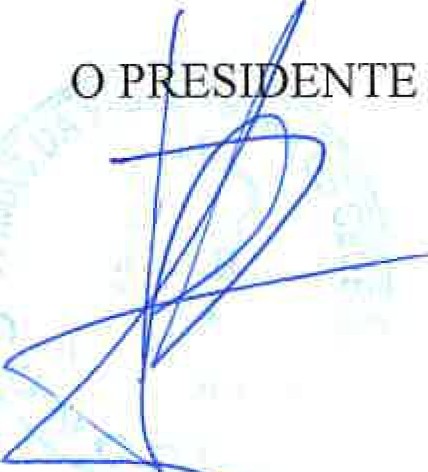 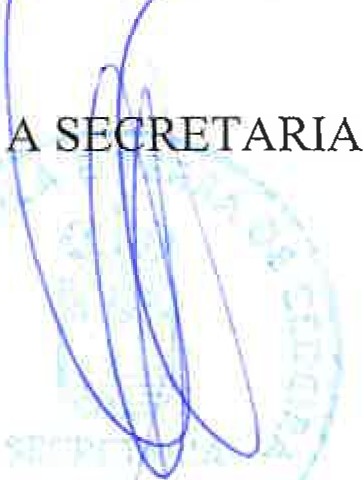 j'Denominación da obra ou subministraciónDeputaciónConcelloOrzamento totalDotación parques infantís na Rúa Ortigueira e Paseo  da Magdalena43500,600,0043500,60Alumado no Paseo Fluvial e Parque Sdo. Corazón66648,570,0066648,57Área de ocio e descanso no Parque do Romeiro34409,003000,0037409,00Instalación de xogos biosaudables e infantís33650,602937,6236588,22Ampliación  de alomado  no Paseo  da Magdalena32743,140,0032743, 14SUBTOTAL INVESTIMENTOS DE210951,915937,62216889,53Denominación da obra ou subministraciónDeputaciónConcelloOrzamento totalAcondicionamento  de rúas  na zona urbana98604,3524651,09123255,44TOTAL98604,3524651,09123255,44ConceptoConceptoCota1Por cada certificación  a través   do Punto  de información catastral1Por cada certificación  a través   do Punto  de información catastral10,00 €2Por expedición  de copias do catastro histórico, por  cada  copia15,00 €3Autorizacións para a tenza de animais potencialmente perigosos. Por cada animal35,00 €Exji>eclloión de eqpias de atestaaos da I?olicía Loeal100,0.0 €CONCEPTOCotaEpígrafe 1º. Licencias de obra maior, demolicións, movimentos de terra, legalizacións, comunicacións previas e demais servizos no taxados expresamente:1 .Cota tributari a sobre o Presuposto de execución materi al a efectos do Imposto sobre Construcci óns, Instalacións  e Obras0,6 %Epígrafe 2°. Parcelacións e segregacións de parcelas.1.Por cada nova -parcela ou terreo resultante.120,00Epígrafe 3º. Reparcelacions.1.De ata 10.000 m21.000,002.De máis de 10.000 ata 30.000 m21.800,003.De máis de 30.000 m22.200,00Epígrafe 4º. Solicitude de rasantes e aliñacións.1.De ata  1O m de lonxitude60,002.De máis de  1O ata 50 m de  lonxitude100,003.De máis  de 50 m de  lonxitude120,00Epígrafe 5°. Licenzas para a primeira utilización de edificios    e a modificacióndo sen uso.1.Superficie construída ata 300 m2150,002.Superficie entre máis de 300 ata 1.000 m2320,003.Superficie de máis de 1.000 m2470,00Epí2rafe 6º. Procedementos de planeamentoEstudos de detalles e as súas modificacións1,64Por cada  1OOm2  ou fracción de superficie afectada polo mesmo(Mínimo  82,00   €)Plans parciais, plans especiais, plans de sectorización e as súas  modificacións1,64Por cada l OOm2 ou fracción de superficie afectada polo mesmo (Mínimo 160,00 €)Proxectos de urbanizaciónPor cada 100m2  ou fracción de superficie afectada polo mesmo(Mínimo  120,00 €)1,85Epígrafe 6º. Carteis de propaganda colocados de forma visible dende a vía pública.0,00%<=150,00%<=280,00%100,00%12,87%22,73%35,51%13,76%24,29%37,95%115,00%5,98%13,10%14,00%10,56%23,12%24,71 %16,50%125,00%7,15%13,39%14,31%12,63%23,64%25,26%19,73%150,00%7,34%13,52%14,44%12,95%23,87%25,50%20,24%175,00%7,47%13,61%14,54%13,18%24,03%25,67%20,60%200,00%7,57%13,76%14,70%13,36%24,29%25,96%20,87%215,00%7,68%13,83%14,78%13,56%24,42%26,09%21,18%250,00%7,98%13,96%14,91%14,09%24,64%26,33%22,01%300,00%8,25%14,06%15,02%14,57%24,82%26,52%22,77%350,00%8,48%14,16%15,13%14,98%25,00%26,72%23,40%400,00%8,65%14,35%15,33%15,27%25,33%27,06%23,85%>400,00%8,77%14,48%15,48%15,48%25,57%27,32%24,19%cidade7!i'Vo-l 00%75%- 100%5%-l00% dlsc:11»1 cidade e ata  14 pisdisca pacidadedisca pacidadeATP15-29 pis• 30-44 ptsIR 1),  504/2007)  iSinmrióu de rJepc11dc»ri11. ,pemto , 17(,/0:07 j[.,	.  ·---    ;..,-..Pl ,NTl :.-\CIÓN   . 'Nivel de   ·Autonomía	.perso11I	1iGrao 1,Nivel 1Grao I,Nivel 2Grao 11,Nivel 1Grao 11,Nivel 2Grao 111,Nivel 1Grao 111,Nivel 2IR 1),  504/2007)  iSinmrióu de rJepc11dc»ri11. ,pemto , 17(,/0:07 j[.,	.  ·---    ;..,-..Pl ,NTl :.-\CIÓN   . 'Nivel de   ·Autonomía	.perso11I	1i5ptstO'ptstO'pts20 pts24 pts30 J>ts32 pts38 pts40 pts·IR 1),  504/2007)  iSinmrióu de rJepc11dc»ri11. ,pemto , 17(,/0:07 j[.,	.  ·---    ;..,-..Pl ,NTl :.-\CIÓN   . 'Nivel de   ·Autonomía	.perso11I	1iA CUBRIR POLA ADMINISTRACIÓNEXPEDIENTE:	DATA:ERAL/SIU SS NºA CUBRIR POLA ADMINISTRACIÓNEXPEDIENTE:	DATA:ERAL/SIU SS NºA CUBRIR POLA ADMINISTRACIÓNEXPEDIENTE:	DATA:ERAL/SIU SS NºEXP.DATOS DO/A SOLICITANTER'!OME 	APELIDOS    	DATOS DO/A SOLICITANTER'!OME 	APELIDOS    	DATOS DO/A SOLICITANTER'!OME 	APELIDOS    	DATOS DO/A SOLICITANTER'!OME 	APELIDOS    	DATOS DO/A SOLICITANTER'!OME 	APELIDOS    	DATOS DO/A SOLICITANTER'!OME 	APELIDOS    	DATOS DO/A SOLICITANTER'!OME 	APELIDOS    	DATA DE NACEMENTO:--/---/ ESTADONIF:DATA DE NACEMENTO:--/---/ ESTADOCIVIL : 	ENDEREZO:CIVIL : 	ENDEREZO:CIVIL : 	ENDEREZO:CPONCELLO: 	PROVINCIA: 	TeléfonoONCELLO: 	PROVINCIA: 	TeléfonoONCELLO: 	PROVINCIA: 	TeléfonoONCELLO: 	PROVINCIA: 	TeléfonoONCELLO: 	PROVINCIA: 	TeléfonoONCELLO: 	PROVINCIA: 	TeléfonoONCELLO: 	PROVINCIA: 	Teléfono